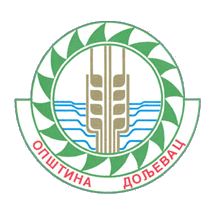 КОНКУРСНА ДОКУМЕНТАЦИЈАЗА ЈАВНУ НАБАВКУ РАДОВА: Изградња пратећих садржаја за кориснике аутопута- основни садржај паркиралишта са  припадајућом инфраструктуром,  на катастарској парцели број 4553 КО Кочане, на државном путу IА реда број 1  ( Е-75) са леве стране у  правцу раста стационаже, ЈН БРОЈ: 404-2-62/2020-03Ознака из Општег речника набавке:45220000-5  Радови на нискоградњи и радови на високоградњиОТВОРЕНИ ПОСТУПАКБРОЈ ЈАВНЕ НАБАВКЕ:  404-2-62/2020-03УКУПАН БРОЈ СТРАНА: 97Дољевац, јун 2020.годинеНа основу чл. 32. и 61. Закона о јавним набавкама („Сл. гласник РС” бр. 124/12, 14/15 и 68/15), члана 2. Правилника о обавезним елементима конкурсне документације у поступцима јавних набавки и начину доказивања испуњености услова („Службени  гласник РС” број 86/15), Одлуке о покретању поступка јавне набавке у отвореном поступку радова на изградњи пратећих садржаја за кориснике аутопута- основни садржај паркиралишта са  припадајућом инфраструктуром,  на катастарској парцели број 4553 КО Кочане, на државном путу IА реда број 1  ( Е-75) са леве стране у  правцу раста стационаже, ЈН БРОЈ: 404-2-62/2020-03, број Одлуке  404-2-62/2020-03 од  08.06.2020. године и Решења о образовању Комисије за јавну набавку број:404-2-62/2020-03 од 08.06.2020.године, припремљена је КОНКУРСНА ДОКУМЕНТАЦИЈАЗА ЈАВНУ НАБАВКУ ЈН БРОЈ: 404-2-62/2020-03 У ОТВОРЕНОМ ПОСТУПКУ РАДОВА - Изградња пратећих садржаја за кориснике аутопута- основни садржај паркиралишта са  припадајућом инфраструктуром,  на катастарској парцели број 4553 КО Кочане, на државном путу IА реда број 1  ( Е-75) са леве стране у  правцу раста стационаже Конкурсна документација садржи:Конкурсна документација има укупно 97 страна.I. ОПШТИ ПОДАЦИ О ЈАВНОЈ НАБАВЦИ Подаци о наручиоцу:Назив наручиоца:  Општинска управа општине Дољевац.Адреса наручиоца:  ул. Николе Тесле бр.121, 18410 Дољевац.Матични број:  07171820.ПИБ:   100491448    Шифра делатности:   8411    Интернет страница наручиоца:  www.opstinadoljevac.rs.Врста наручиоца:  Орган локалне самоуправе.Врста поступка јавне набавкеПредметна јавна набавка се спроводи у отвореном поступку, у складу са одредбама Закона о јавним набавкама (у даљем тексту: Закон), и подзаконским актима којима се уређују јавне набавке, као и прописима којима се уређује изградња објеката, односно извођење радова. Врста предмета јавне набавкеПредмет јавне набавке отвореном поступку бр.404-2-62/2020-03 су радови на изградњи пратећих садржаја за кориснике аутопута- основни садржај паркиралишта са  припадајућом инфраструктуром,  на катастарској парцели број 4553 КО Кочане, на државном путу IА реда број 1  ( Е-75) са леве стране у  правцу раста стационажеЦиљ поступкаПоступак јавне набавке се спроводи ради закључења уговора о јавној набавци.Резервисана јавна набавкаНаручилац не спроводи резервисану јавну набавку у смислу одредби члана 8. Закона о јавним набавкама.Електронска лицитацијаНаручилац не спроводи електронску лицитацију у смислу члана 42. Закона. Лице за контакт или службаЛице (или служба) за контакт:[Службеник за јавне набавке, Јадранка Николић],е-mail адреса (или број факса): [оpstina@opstinadoljevac.rs, 018/4810-054, локал.бр. 12].Рок у коме ће наручилац донети одлуку о додели уговораОдлуку о додели уговора наручилац ће донети у року од 25 дана од дана отварања понуда. II. ПОДАЦИ О ПРЕДМЕТУ ЈАВНЕ НАБАВКЕПредмет јавне набавкеОпис предмета јавне набавке: Предмет јавне набавке отвореном поступку бр.404-2-62/2020-03 су радови на изградњи пратећих садржаја за кориснике аутопута- основни садржај паркиралишта са  припадајућом инфраструктуром,  на катастарској парцели број 4553 КО Кочане, на државном путу IА реда број 1  ( Е-75) са леве стране у  правцу раста стационаже, Предвиђена је изградња пратећих садржаја за кориснике аутопута- основни садржај паркиралишта са  припадајућом инфраструктуром, категорије објекта  „Б“ и „Г“, класификационе ознаке 127420 (категорија Б, са учешћем у укупној површини од 1%) и 211201 (категорија Г, са учешћем у укупној површини од 99%).Назив и ознака из Општег речника набавке:45220000-5 Радови на нискоградњи и радови на високоградњиПартијеПредметна јавна набавкаје обликована по партијама и то:Партија 1. – Радови: Изградња пратећих садржаја за кориснике аутопута- основни садржај паркиралишта са  припадајућом инфраструктуром,  на катастарској парцели број 4553 КО Кочане, на државном путу IА реда број 1  ( Е-75) са леве стране у  правцу раста стационаже, и Партија 2. –Надзор на грађевинским радовима на изградњи пратећих садржаја за кориснике аутопута- основни садржај паркиралишта са  припадајућом инфраструктуром,  на катастарској парцели број 4553 КО Кочане, на државном путу IА реда број 1  ( Е-75) са леве стране у  правцу раста стационаже,III. ВРСТА, ТЕХНИЧКЕ КАРАКТЕРИСТИКЕ, КВАЛИТЕТ, КОЛИЧИНА И ОПИС РАДОВА, НАЧИН СПРОВОЂЕЊА КОНТРОЛЕ И ОБЕЗБЕЂИВАЊА ГАРАНЦИЈЕ КВАЛИТЕТА, РОК ИЗВРШЕЊА, МЕСТО ИЗВРШЕЊА, ОБИЛАЗАК ЛОКАЦИЈЕ ЗА ИЗВОЂЕЊЕ РАДОВА И УВИД У ПРОЈЕКТНУ ДОКУМЕНТАЦИЈУ За Партију 1. - Радови изградња пратећих садржаја за кориснике аутопута- основни садржај паркиралишта са  припадајућом инфраструктуром,  на катастарској парцели број 4553 КО Кочане, на државном путу IА реда број 1  ( Е-75) са леве стране у  правцу раста стационаже,Врста радоваПредвиђена је изградња пратећих садржаја за кориснике аутопута- основни садржај паркиралишта са  припадајућом инфраструктуром, категорије објекта  „Б“ и „Г“, класификационе ознаке 127420 (категорија Б, са учешћем у укупној површини од 1%) и 211201 (категорија Г, са учешћем у укупној површини од 99%).У оквиру основних садржаја паркиралишта предвиђена је изградња објекта јавног тоалета у површини од 98 м2 на паркиралишту и изградња саобраћајних површина са пратећим инсталацијама, као и јавне чесме.Објекат јавног тоалета се налази на паркиралишту на југоисточном делу петље „Дољевац“ на парцели број КП 4553 КО Кочане у Кочану на државном путу I А реда број 1 (Е 75) са леве стране у правцу раста стационаже. Кота пода приземља је око 0.00=196.40 мнв. Објекат је приземни и састоји се из мушког тоалета са четири кабине и четири писоара као и лавабоима, женског тоалета са осам кабина и лавабоима, два тоалета за инвалиде, просторијом за особље и оставом. Светла висина приземља је 3.45м.Објекат је фундиран на плиткој темељној плочи дебљине 20 цм. Зидови су масивни израђени од термоблока д=20цм. Кровна плоча је армирано бетонска дебљине 20цм на којој се налазе слојеви равног озелењеног крова са екстензивним биљкама. Фасада објекта је предвиђена као контактна фасада од минералне вуне дебљине д=10цм са лепком и мрежицом са завршним танкослојним малтером који је бојен у белу боју. Преко фасаде су постављене импрегниране и лакиране вертикалне дрвене ламеле димензија 5/20цм на осовинском растојању од 15цм. Фасадна столарија је предвиђена као квалитетна алуминијумска са прекидом термо моста.Све подне површине у објекту су предвиђене од керамичких плочица димензија 60/60цм. Унутрашњи зидови су малтерисани и обложени керамичким плочицама целом висином. У делу лавабоа зид је обложен огледалом. Плафон је предвиђен као монолитни спуштени плафон од гипскартонских плоча. Унутрашња столарија је такође квалитетна алуминијумска без прекида термо моста.Преграде кабина су предвиђене од компакт плоча типа фундермаџ, треспа и сл.Предвиђено је да објекат буде пројектован и изведен у складу са Правилником о техничким стандардима приступачности („Сл. Лист РС“, број 46/2013).Саобраћајним решењем, планирана се заједничко одвајање за планирано паркиралиште “Дољевац” и искључење са аутопута на петљу “Дољевац”, на стационажи км 832+828 (односно км 451+978).Предмет овог  пројекта је основни садржај паркиралишта “Дољевац”, који припада површини јавне намене, планирано је двосмерно кретање возила, са косом шемом паркирања, под углом у односу на правац кретања, односно ивицу коловоза од 50°. Све интерне саобраћајнице унутар паркиралишта имају ширину коловоза 6,0м, односно 6,5м.У оквиру основног садржаја паркиралишта “Дољевац”( предмет посебног пројекта), планиран је следећи капацитет:•13 паркинг места за теретна возила са приколицом и аутобусе, са дужином од 18 м и ширином паркинг места од 4,95 м;•185 паркинг места за путничке аутомобиле, за управно паркирање, са димензијама паркинг места 5,0 м x 2,5 м, од којих је 9 паркинг места намењено инвалидима.Из подручја основног садржаја паркиралишта “Дољевац”, преко планиране интерне саобраћајнице, ширине коловоза 6,0 м, омогућен је саобраћајни приступ до подручја у коме се планира изградња додатних садржаја паркиралишта “Дољевац” (мањи кафе/ресторан, мања продавница, мини-пијаца за продају локалних пољопривредних и традиционалних занатских производа са наткривеним простором са тезгама и пратећим санитарним уређајима). Ова фаза израде саобраћајних површина није предмет овог пројекта.Превиђена су и места за седење и одмор са надстрешницама и уређеним зеленим површинама за 50 особа.Превиђен је и други мобилијар у виду клупа и канти. Превиђа се и изградња информативно-туристичких табли.Кроз ограду аутопута, на два места су планирани пешачки пролази који ће повезивати паркиралиште са околним садржајима на локацији.Коловозна конструкција је планирана  за тежак саобраћај (осовинско оптерећење од најмање 11,50т по осовини), на делу паркиралишта где се крећу тешка теретна возила. Прорачун коловозне конструкције потребно је извршити према важећем стандарду СРПС У.Ц4.012.Коловозни застор саобраћајница је планиран од асфалт бетона, док су паркизи за путничка возила и тротоари планирани од бехатон елемената.Планирана инфраструктурна мрежа:Водовод:На површини захвата ПДР-а у делу пословно-производне делатности простире се изграђени водовод од полиетилена ПЕХД ДН 160. Вод је паралелно грађен са канализационом мрежом туристичко рекреативне зоне (Аква парк). За потребе јавног тоалета планира се нови улични водовод, који се повезује на постојећи водовод. Повезивање јавног тоалета вршиће се на планирану водоводну мрежу. Унутар регулационе линије на прописном растојању предвиђено је постављање водомера унутар водомерног шахта.Канализација:Постојећа фекална канализација се гравитационо доводи до постојећег постројења за прераду отпадних вода капацитета 600+600 ЕС. Постојећа кишна канализација се доводи до сепаратора уља, који је смештен у близини постројења за пречишћавање отпадних вода. Након проласка фекалне канализације кроз постројење за пречишћавање и кишне кроз сепаратор уља ова два вода се обједињују у заједнички колектор општег система, који одводи воду до рецепијента. Уз постројење за пречишћавање и сепаратор уља изграђена је и црпна станица, која одводи воду у случају поплава.У оквиру ПДР-а, планирана је изграња фекалне и кишне канализације, која се повезује на постојеће цевоводе кишне и фекалне канализације.Јавни тоалет се прикључује на планирану фекалну канализацију. Унутар регулационе линије предвиђено је постављање главног ревизионог окна са прописаном каскадом.Одвођење кишних вода са паркиралишта планирано је системом сливника и кишних решетки, као и атмосферском канализацијом, која треба да се прикључи на већ изграђену атмосферску канализацију. Електроенергетске инсталације:Напајање објекта, паркинга са јавним тоалетом, електричном енергијом предвиђено је из капацитета јавне ЕД мреже 0,4кВ са мерењем утрошка електричне енергије у засебном мерном орману ИМО-2 предвиђеном за монтажу на граници предметне парцеле, а у свему према Условима за пројектовање и прикључење ЦЕОП: РОП-ДОЛ-12500-ЛОЦ-1/2019 бр.: 8П.1.1.0-Д-10.23-159595/3-19. Прикључак, од места прикључења до мерног ормана ИМО-2, није предмет овог пројекта - обавеза је локалне дистрибуције. Мерење утрошка електричне енергије предвиђено је у слободностојећем типском мерном орману у пројекту означеним са ИМО-2, засебно за јавно осветљење паркинга и засебно за јавни толает. Расвета се изводи са стубовима висине 10 м (укупно 17 стубова), а у свему према графичком делу пројекта.Напојни кабл за напајање стубова осветљења, предвиђен је типа NAYY 4x16mm2  положен од разводног ормана расвете паркинга (РО-П) до стубова по принципу улаз излаз, а у свему према графичком делу пројекта.Подземни каблови се полажу слободно у зеленим површинама у кабловски ров дубине 0,8м. Испод пешачких стаза, паркинга и ауто саобраћајница подземни каблови се полажу у заштитне бетонске инсталационе кабловице 1 x 4 fi100mm које се постављају у ров на дубини 1,2м.Паралелно вођење и укрштање подземног кабла јавног осветљења са осталим подземним инсталацијама изводи се према техничким условима и према цртежима датим у графичком прилогу.Поред поменутог инфраструктурног опремања, овим пројектом је превиђена изградња ограде, пешачких капија, опремање локације монтажним готовим надкривеним местима за седење и одмор,постављање канти за отпадке и садња четинара.Техничке карактеристике, квалитет, количина, опис радова Техничке карактеристике, квалитет, количина и опис радова дати су поглављу XIII.  ОБРАЗАЦ СТРУКТУРЕ ЦЕНЕ СА УПУТСТВОМ КАКО ДА СЕ ПОПУНИ које садржи спецификацију радова, јединицу мере, уградњу материјала и сл. као и  количину радова коју је потребно извршити. Начин спровођења контроле и обезбеђивање гаранције квалитетаЗа укупан уграђени материјал Извођач радова мора да има сертификате квалитета и атесте који се захтевају по важећим прописима и мерама за објекте те врсте у складу са пројектном документацијом.Достављени извештаји о квалитету уграђеног материјала морају бити издати од  екстерне акредитоване лабораторије за тај тип материјала.Уколико Наручилац утврди да употребљени материјал не одговара стандардима и техничким прописима, он га може одбити и забранити његову употребу. У случају спора меродаван је налаз овлашћене организације за контролу квалитета.Извођач радова је дужан да о свом трошку обави одговарајућа испитивања материјала. Поред тога, он је одговоран уколико употреби материјал који не одговара квалитету.У случају да је због употребе неквалитетног материјала угрожена безбедност или функционалност објекта, Наручилац има право да тражи од Извођача радова да поруши изведене радове и да их о свом трошку поново изведе у складу са техничком документацијом и уговорним одредбама. Уколико Извођач радова у одређеном року то не учини, Наручилац има право да ангажује друго лице на терет Извођача радова.Стручни надзор над извођењем уговорених радова се врши у складу са законом којим се уређује планирање и изградња. Извођач радова се не ослобађа одговорности ако је штета настала због тога што је при извођењу одређених радова поступао по захтевима Наручиоца.Контрола и обезбеђивање гаранције квалитета спроводе се преко стручног надзора који, у складу са законом, одређује Наручилац, који проверава и утврђује да ли су радови изведени у складу са техничком документацијом и предвиђеном спецификацијом радова у погледу врсте, количине, квалитета  и рока за извођење радова, о чему редовно извештава Наручиоца, у складу са уговором о вршењу стручног надзора и према законским прописима.Након окончања свих предвиђених радова уписом у Грађевински дневник, извођач радова је у обавези да обавести предстaвника наручиоца и стручни надзор, како би се потписао Записник о примопредаји радова.Битни захтеви који нису укључени у важеће техничке норме и стандарде, а који се односе на заштиту животне средине, енергетску ефикасност, безбедност и друге околности од општег интереса, морају да се поштују приликом извођења грађевинских и грађевинско занатских радова, у складу са прописима којима се уређују наведене области.Контрола извођења радова вршиће се и од стране лица одговорног код Наручиоца за праћење и контролисање извршења  уговора који буде закључен по спроведеном поступку предметне јавне набавке.Рок за извођење радоваРок за извођење грађевинских радова који су предмет јавне набавке је највише 90 календарских дана. Надзор је дужан да Извођача уведе у посао 5 дана од потписивања Уговора.Место извођења радова КО:  Кочане.Обилазак локације за  извођење радова и увид у пројектну  документацијуРади обезбеђивања услова за припрему прихватљивих понуда,  Наручилац ће омогућити обилазак локације за извођење радова и увид у пројектну документацију за предметну јавну набавку, али само уз претходну пријаву, која се подноси дан пре намераваног обиласка локације,  на меморандуму заинтересованог лица и која садржи податке о лицима овлашћеним за обилазак локације. Заинтересована лица достављају пријаве на e-mail адресу Наручиоца оpstina@opstinadoljevac.rs, које морају бити примљене од Наручиоца најкасније два дана пре истека рока за пријем понуда. Обилазак локације није могућ на дан истека рока за пријем понуда. Лице за контакт: Неда Јовановић, телефон 018/4810-054.Сва заинтересована лица која намеравају да поднесу понуду морају да изврше обилазак локације за извођење радова и увид у пројектну документацију, што ће се евидентирати од стране Наручиоца.О извршеном обиласку локације за извођење радова и о извршеном увиду у пројектну документацију, понуђач даје изјаву на Обрасцу изјаве о обиласку локације за извођење радова и извршеном увиду у пројектну документацију (Поглавље XVIII. Конкурсне документације).За Партију 2. – Надзор на грађевинским радовима на изградњи пратећих садржаја за кориснике аутопута- основни садржај паркиралишта са  припадајућом инфраструктуром,  на катастарској парцели број 4553 КО Кочане, на државном путу IА реда број 1  ( Е-75) са леве стране у  правцу раста стационаже, ЈН БРОЈ: 404-2-62/2020-03Обавезе стручног надзора:Стручни надзор врши контролу према Правилнику о садржини и начину вођења стручног надзора („Сл.гласник РС“ бр. 22/2015 и 24/2017), Закону о планирању и изградњи („Сл.гласник РС“ бр. 72/2009, 81/2009, 64/2010, 24/2011, 121/2012, 42/2013, 50/2013, 98/2013, 132/2014, 145/2014, 83/2018, 31/2019, 37/2019 - др. закон и 9/2020) и то: контролу испуњења уговорних обавеза Извођача радова да ли се грађење врши према Грађевинској дозволи, контролу да ли се поштује усвојена динамика извођења радова и усвојени рокови, контролу и проверу квалитета извођења радова, контролу да ли постоје докази о квалитету материјала, опреме и инсталација који се уграђују и контролу утрошка средстава.У оквиру садржаја рада дефинисаног претходним ставом, стручни надзор је дужан нарочито да контролише квалитет уграђених материјала и радова, да оцењује стручност и способност радне снаге и квалитет механизације ангажоване на извршењу радова, као и да обавља све остале послове који су у надлежности стручног надзора.Обавеза стручног надзора је да води кореспонденцију са извођачем радова у вези са реализацијом Уговора о извођењу радова на радовима на изградњи паркиралишта на аква парку-реконструкција денивелисане раскрснице на државном путу IА реда изградњу сервисне саобраћајнице са паркиралиштем.Стручни надзор нема право да ослободи извођача радова било које његове дужности или обавезе из Уговора уколико за то не добије писано одобрење представника Наручиоца.Поред датих овлашћења која има, стручни надзор може у случају потребе, а у сврху заштите живота, материјала и радова, издати налог извођачу радова да изведе потребне радове и предузме мере које су по његовој оцени неопходне за отклањање и спречавање опасности уз претходну сагласност Наручиоца. Стручни надзор ће обезбедити у оквиру својих надлежности да извођач радова изврши његов налог. Тако настале трошкове, Наручилац ће признати Извођачу радова ако је претходно прибавио сагласност стручног надзора. Износ трошкова заједнички утврђују Наручилац, стручни надзор и извођач радова. Уколико је до опасности и последица дошло кривицом извођача радова, извођач сам сноси све трошкове.Стручни надзор својим потписом на документацији која се води и контролише на градилишту, оверава да су радови изведени у складу са стандардима, техничким прописима и Уговором.Стручни надзор је дужан да благовремено и детаљно проучи документацију на основу које се изводе радови и од Наручиоца правовремено затражи објашњење о недовољно јасним појединостима. Стручни надзор је дужан да проучи Уговор који су закључили Наручилац и извођач радова на извођењу радова и да се стара о његовом извршењу.Стручни надзор се обавезује да Наручиоцу обезбеди учешће у комплетној коресподенцији коју води са било којом страном укљученом у процес извођења радова без временског одлагања, као и да га благовремено обавести о свим планираним активностима и обезбеди му присуство свим састанцима.Под дужностима стручног надзора подразумева се извршење следећих послова:да по пријему документације и у току извођења радова изврши детаљну контролу и проучавање наведене документације, у циљу благовременог решавања нејасних детаља и предлагања рационалних техничких решења и технологије извођења радова;да уводи Извођача у посао уписом у грађевински дневник и предаје Извођачу Решења о одобрењу извођења радова и Решење о именовању стручног надзора.да контролише и оверава грађевински дневник и грађевинску књигу;да свакодневно врши контролу извођења радова од припремних радова до завршетка градње и обухвата све фазе извођења;да врши контролу и проверу да ли Извођач уграђује опрему и материјал предвиђен техничким стандардима и уговорном документацијом;да стално одржава организацију стручног надзора на терену сагласно условима прихваћеним по датој понуди за извршење услуга стручног надзора;да проверава квалитет уграђеног материјала, и да ли су исти снабдевени потребним атестима, сертификатима и другом документацијом којом се доказује квалитет;да сваких 15 дана изврши, заједно са Извођачем, сагледавање и анализу испуњења уговорених обавеза у погледу рокова усвојених динамичким планом извођења грађевинских радова и о томе сачини извештај који доставља Наручиоцу;уколико при изградњи настане потреба да извођач радова изврши вишкове, непредвиђене или накнадне радове, у обавези је да испита неопходност тих радова, као и да провери количине и прегледа анализу цена за вишкове, непредвиђене или накнадне радове и достави свој предлог ради коначног усвајања од стране представника Наручиоца.да даје мишљење по поднетим захтевима Извођача;да одговара извођачу радова по његовим поднетим захтевима, а уз сагласност представника Наручиоца, уколико захтеви извођача радова имају утицаја на уговорену цену, рок или количине;да без одлагања прегледа радове који се касније не могу контролисати у погледу количина и квалитета, а податке о одобреним предметним радовима уноси у грађевински дневник и грађевинску књигу;да за потребе Наручиоца саставља и доставља извештаје и прегледе о количинама, квалитету и вредностима радова;да контролише и оверава ситуације извођача радова и доставља их Наручиоцу на одобрење најкасније у року од 5 дана од дана пријема;да по завршетку извођења радова преда Наручиоцу потребну техничку документацију, која укључује и атесте (доказе о квалитету), гаранције произвођача уграђене опреме и материјала, документацију о извршеним контролним испитивањима, за интерни-технички пријем, експлоатацију и одржавање далековода и другу релевантну документацију;да након завршетка извођења свих радова, учествује у раду комисије за примопредају и коначан обрачун радова;да присуствује раду Комисије за технички преглед изведених радова;да врши стручни надзор над радовима и отклањању недостатака који су констатовани у записнику Комисије за технички преглед радова;да сарађује у раду са представницима органа власти и другим овлашћеним лицима која су надлежна за послове у вези са предметном изградњом;да према указаној потреби, а на основу сагласности Наручиоца, обустави радове када утврди неправилности чије отклањање не трпи одлагање, односно када би наставак радова озбиљно угрозио стабилност или функционалност објекта, изазвао опасност по суседне објекте, раднике и пролазнике;да врши проверу примене прописа, стандарда и техничких прописа;да врши контролу примене мера заштите животне средине, контролу примене мера заштите на раду и безбедности саобраћаја и контролу примене прописа који регулишу област безбедности и здравља на раду и заштите од пожара;да током извођења радова прати да ли се радници Извођача савесно и у складу са правилима струке односе према обавезама из уговора о грађењу и о томе обавештава Наручиоца;да обавља и остале послове за које добије налог од Наручиоца, а у вези извршења уговорених грађевинских радова;Уколико после завршетка радова, Наручилац у складу са Законом о планирању и изградњи организује технички преглед изведеног објекта представници стручног надзора дужни су да присуствују техничком прегледу, прегледају документацију која ће се дати на увид Комисији за технички преглед и пруже потребну помоћ.Понуђач потписује овај образац у оквиру поглавља техничке карактеристике, чиме исти потврђује да је у потпуности упознат са захтеваним Техничким карактеристикама (спецификацијама) и да ће исте у целости испунити уколико њему буде додељен уговор, што потврђује потписом и печатом овог обрасца.IV. ТЕХНИЧКА ДОКУМЕНТАЦИЈА И ПЛАНОВИКомплетна пројектно техничка документација може се преузети у канацеларији 22. Општинске управе општине Дољевац.V. УСЛОВИ ЗА УЧЕШЋЕ У ПОСТУПКУ ЈАВНЕ НАБАВКЕ ИЗ ЧЛ.   75. И 76. ЗАКОНА О ЈАВНИМ НАБАВКАМА И УПУТСТВО КАКО СЕ ДОКАЗУЈЕ ИСПУЊЕНОСТ ТИХ УСЛОВА1.ОБАВЕЗНИ УСЛОВИПраво на учешће у поступку јавне набавке имају понуђачи који испуњавају ОБАВЕЗНЕ УСЛОВЕ за учешће у поступку јавне набавке, који су прописани чланом 75. Закона о јавним набавкама (у даљем тексту: Закон).Обавезни услови су:Услов: Понуђач у поступку јавне набавке мора да докаже да је регистрован код надлежног органа, односно уписан у одговарајући регистар (члан 75. став 1. тачка 1) Закона).Услов: Понуђач у поступку јавне набавке мора да докаже да он и његов  законски заступник није осуђиван за неко од кривичних дела као члан организоване криминалне групе, да није осуђиван за кривична дела против привреде, кривична дела против животне средине, кривично дело примања или давања мита, кривично дело преваре (члан 75. став 1. тачка 2)Закона).Услов: Понуђач у поступку јавне набавке мора доказати да је измирио доспеле порезе, доприносе и друге јавне дажбине у складу са прописима Републике Србије или стране државе када има седиште на њеној територији. (члан 75. ст. 1. тачка 4) Закона).Услов: Понуђач у поступку јавне набавке мора доказати да има важећу дозволу надлежног органа за обављање делатности која је предмет јавне набавке, ако је таква дозвола предвиђена посебним прописом. (члан 75. став 1. тачка 5) Закона).Услов: Понуђачи су дужни да при састављању својих понуда изричито наведу да су поштовали обавезе које произлазе из важећих прописа о заштити на раду, запошљавању и условима рада, заштити животне средине, као и да немају забрану обављања делатности која је на снази у време подношења понуде (члан 75. став 2. Закона).2. ДОДАТНИ УСЛОВИ(За Партију 1.)Понуђач који учествује у поступку предметне јавне набавке, мора испунити додатне услове за учешће у поступку јавне набавке, одређене у члану 76. став 2. Закона, и то: да располаже потребним финансијским, пословним, техничким и кадровским капацитетом.Финансијски капацитет:Пословни капацитет:Технички капацитет	4)Кадровски капацитет:5)Обилазак локацијеНаведене доказе о испуњености услова понуђач може доставити у виду неоверених копија, а наручилац може пре доношења одлуке о додели уговора, да тражи од понуђача, чија је понуда на основу извештаја о стручној оцени понуда  оцењена као најповољнија да достави на увид оригинал или оверену копију свих или појединих доказа.Ако понуђач у остављеном примереном року који не може бити краћи од пет дана, не достави на увид оригинал или оверену копију тражених доказа, наручилац ће његову понуду одбити као неприхватљиву.Понуђачи који су регистровани у регистру који води Агенција за привредне регистре не морају да доставе доказ из чл. 75.ст. 1. тач. 1) – Извод из регистра Агенције за привредне регистре, који је јавно доступан на интернет страници Агенције за привредне регистре.Уколико су понуђачи регистровани у Регистру понуђача, који води Агенција за привредне регистре, не морају да достављају доказе из чл. 75. став 1.тач. 1) до 4) ЗЈН., већ су у обавези, да јасно нагласе да су уписани у Регистар понуђача.Наручилац неће одбити понуду као неприхватљиву, уколико понуда не садржи доказ одређен конкурсном документацијом, ако понуђач у понуди наведе  интернет страницу на којој су подаци који су тражени у оквиру услова јавно доступни.Уколико је доказ о испуњености услова електронски документ, понуђач доставља копију електронског документа у писаном облику, у складу са законом којим се уређује електронски документ. Ако се у држави у којој понуђач има седиште не издају тражени докази, понуђач може, уместо доказа, приложити своју писану изјаву, дату под кривичном и материјалном одговорношћу оверену пред судским или управним органом, јавним бележником или другим надлежним органом те државе.Ако понуђач има седиште у другој држави, наручилац може да провери да ли су документи којима понуђач доказује испуњеност тражених услова издати од стране надлежних органа те државе.Понуђач је дужан да без одглагања писмено обавести наручиоца о било којој промени у вези са испуњеношћу услова из поступка јавне набавке, која наступи до доношења одлуке, односно закључења уговора, односно током важења уговора о јавној набавци и да је документује на прописан начин. ДОДАТНИ УСЛОВИ - (За Партију 2.)VI. УПУТСТВО ПОНУЂАЧИМА КАКО ДА САЧИНЕ ПОНУДУПОДАЦИ О ЈЕЗИКУ НА КОЈЕМ ПОНУДА МОРА ДА БУДЕ САСТАВЉЕНАПонуда мора бити састављена на српском језику.НАЧИН НА КОЈИ ПОНУДА МОРА ДА БУДЕ ПОДНЕТА И САЧИЊЕНАПонуђач понуду подноси непосредно или путем поште у затвореној коверти или кутији (за сваку партију посебно), затворену на начин да се приликом отварања понуда може са сигурношћу утврдити да се први пут отвара.	Понуда треба да буде поднета скенирана на ЦД-у и у папирном облику. У случају неслагања, папирна верзија понуде сматра ће се важећом. Понуда која није поднета на ЦД-у сматраће се неприхватљивом. 	Понуђач који је самостално поднео понуду не може истовремено да учествује у заједничкој понуди или као подизвођач, нити исто лице може учествовати у више заједничких понуда. Све понуде које су поднете супротно овој забрани, Наручилац ће да одбије.У Обрасцу понуде (Поглавље VII.Конкурсне документације), понуђач наводи на који начин подноси понуду, односно да ли подноси понуду самостално, или као заједничку понуду или подноси понуду са подизвођачем.	На полеђини коверте или на кутији навести назив и адресу понуђача.У случају да понуду подноси група понуђача (заједничка понуда), на коверти је потребно назначити да се се ради о групи понуђача и навести називе и адресу свих понуђача из групе понуђача. 	Понуду доставити на адресу (Наручиоца) Општинска управа општине Дољевац, са назнаком „Понуда за јавну набавку у отвореном поступку радова  на изградњи пратећих садржаја за кориснике аутопута- основни садржај паркиралишта са  припадајућом инфраструктуром,  на катастарској парцели број 4553 КО Кочане, на државном путу IА реда број 1  ( Е-75) са леве стране у  правцу раста стационаже - ЈН бр. 404-2-62/2020-03, НЕ ОТВАРАТИ“. Понуда се сматра благовременом, ако је примљена од стране наручиоца до 20.07.2020. године, до  14,45   часова.Наручилац ће по пријему понуде, на коверти, односно кутији, у којој се понуда налази, уписати време пријема и евидентирати број и датум понуде према редоследу приспећа. Уколико је понуда достављена непосредно, наручилац ће понуђачу предати потврду пријема понуде. У потврди пријема понуде наручилац ће навести датум и сат пријема понуде.	Понуда коју наручилац није примио у року одређеном за подношење понуда, односно која је примљена по истеку дана и сата до којег се могу поднети понуде, сматраће се неблаговременом.	Понуда, поред докумената којима се доказује испуњеност обавезних и додатних услова, мора да садржи:образац понуде,модел уговора,образац структуре цене,образац трошкова припреме понуде,образац изјаве о независној понуди,образац изјаве о поштовању обавеза из члана 75. став 2. Закона,образац Референтне листе образац Потврде о раније реализованим уговорима,образац Изјаве о техничкој опремљености, образац Изјава о достављању полисе осигурањаобразац изјаве о обиласку локације за извођење радова и извршеном увиду у пројектну документацију, банкарску гаранцију у износу од 2,5% од вредности понуде без ПДВ-а  -  за озбиљност понуде,оригинал писмо о намерама банке о издавању банкарске гаранције за повраћај аванса у висини траженог аванса (уколико понуђач захтева уплату аванса – највише до 30% од вредности понуде),оригинал писмо о намерама банке да изда гаранцију за добро извршење посла, у износу до 5% од уговорене вредности,друге обрасце и изјаве из Конкурсне документације, ако су тражени у конкурсној документацији и ако је њихово достављање одређено као обавеза.Понуђач је дужан да, на начин дефинисан конкурсном документацијом, попуни, овери печатом и потпише све обрасце из конкурсне документације. Обрасци се не могу попуњавати и потписивати графитном оловком.Обрасце понуђач мора попунити читко, односно дужан је уписати податке у, за њих предвиђена празна поља или заокружити већ дате елементе у обрасцима, тако да обрасци буду у потпуности попуњени, а садржај јасан и недвосмилен. Понуда се даје у оригиналу, на обрасцима преузете конкурсне документације са свим страницама преузете конкурсне документације, са свим наведеним траженим подацима.Понуђач је дужан да доказе о испуњености услова и понуду преда у форми која онемогућава убацивање или уклањање појединих докумената након отварања понуде (повезана јемствеником или на други начин). Уколико понуђачи подносе заједничку понуду, група понуђача може да се определи да обрасце дате у конкурсној документацији потписују и печатом оверавају сви понуђачи из групе понуђача или група понуђача може да одреди једног понуђача из групе који ће потписивати и печатом оверавати обрасце дате у конкурсној документацији, изузев образаца који подразумевају давање изјава под матерјалном и кривичном одговорношћу (нпр. Изјава о независној понуди, Изјава о поштовању обавеза из члана 75. став 2. Закона и сл.),који морају бити потписани и оверени печатом од стране сваког понуђача из групе понуђача.У случају да се понуђачи определе да један понуђач из групе потписује и печатом оверава обрасце дате у конкурсној документацији (изузев образаца који подразумевају давање изјава под материјалном и кривичном одговорношћу), то треба да дефинишу споразумом којим се понуђачи из групе међусобно и према наручиоцу обавезују на извршење јавне набавке, а који чини саставни део заједничке понуде сагласно чл. 81. Закона.ПАРТИЈЕПредметна јавна набавка је обликована по партијама и то:Партија 1. – Радови на изградњи пратећих садржаја за кориснике аутопута- основни садржај паркиралишта са  припадајућом инфраструктуром,  на катастарској парцели број 4553 КО Кочане, на државном путу IА реда број 1  ( Е-75) са леве стране у  правцу раста стационаже  и Партија 2. – Надзор на грађевинским радовима на изградњи пратећих садржаја за кориснике аутопута- основни садржај паркиралишта са  припадајућом инфраструктуром,  на катастарској парцели број 4553 КО Кочане, на државном путу IА реда број 1  ( Е-75) са леве стране у  правцу раста стационаже ПОНУДА СА ВАРИЈАНТАМАПодношење понуде са варијантама није дозвољено.НАЧИН ИЗМЕНЕ, ДОПУНЕ И ОПОЗИВА ПОНУДЕУ року за подношење понуде понуђач може да измени, допуни или опозове своју понуду на начин који је одређен за подношење понуде.Понуђач је дужан да јасно назначи који део понуде мења односно која документа накнадно доставља. Измену, допуну или опозив понуде треба доставити на адресу: Општинска управа општине Дољевац, ул. Николе Тесле број 121, 18410 Дољевац,са назнаком:„Измена понуде за јавну набавку у отвореном поступку радова на изградњи пратећих садржаја за кориснике аутопута- основни садржај паркиралишта са  припадајућом инфраструктуром,  на катастарској парцели број 4553 КО Кочане, на државном путу IА реда број 1  ( Е-75) са леве стране у  правцу раста стационаже  – ЈН бр. 404-2-62/2020-03-за партију ____ (навести број и назив партије) - НЕ ОТВАРАТИ” или„Допуна понуде за јавну набавку у отвореном поступку радова на изградњи пратећих садржаја за кориснике аутопута- основни садржај паркиралишта са  припадајућом инфраструктуром,  на катастарској парцели број 4553 КО Кочане, на државном путу IА реда број 1  ( Е-75) са леве стране у  правцу раста стационаже  – ЈН бр. 404-2-62/2020-03-за партију ____ (навести број и назив партије) - НЕ ОТВАРАТИ” или „Опозив понуде за јавну набавку у отвореном поступку радова на изградњи пратећих садржаја за кориснике аутопута- основни садржај паркиралишта са  припадајућом инфраструктуром,  на катастарској парцели број 4553 КО Кочане, на државном путу IА реда број 1  ( Е-75) са леве стране у  правцу раста стационаже, ЈН бр. 404-2-62/2020-03 -за партију__ ____ (навести број и назив партије) - НЕ ОТВАРАТИ” или„Измена и допуна понуде за јавну набавку у отвореном поступку радова изградњи пратећих садржаја за кориснике аутопута- основни садржај паркиралишта са  припадајућом инфраструктуром,  на катастарској парцели број 4553 КО Кочане, на државном путу IА реда број 1  ( Е-75) са леве стране у  правцу раста стационаже ЈН бр. 404-2-62/2020-03  –ЈН бр. 404-2-62/2020-03-за партију ____ (навести број и назив партије) - НЕ ОТВАРАТИ”.На полеђини коверте или на кутији навести назив и адресу понуђача. У случају да понуду подноси група понуђача, на коверти је потребно назначити да се ради о групи понуђача и навести називе и адресу свих учесника у заједничкој понуди.По истеку рока за подношење понуда понуђач не може да повуче нити да мења своју понуду.  УЧЕСТВОВАЊЕ У ЗАЈЕДНИЧКОЈ ПОНУДИ ИЛИ КАО ПОДИЗВОЂАЧ 	Понуђач понуду може да поднесе самостално или  са подизвођачем.Понуду може поднети група понуђача (заједничка понуда). Понуду може поднети задруга, самостално, у своје име, а за рачун задругара или заједничку понуду у име задругара. Ако задруга подноси понуду у своје име, за обавезе из поступка јавне набавке и уговора о јавној набавци одговара задруга и задругари, у складу са законом. Ако задруга подноси заједничку понуду у име задругара, за обавезе из поступка јавне набавке и уговор о јавној набавци неограничено солидарно одговарају задругари.ПОНУДА СА ПОДИЗВОЂАЧЕМУколико понуђач подноси понуду са подизвођачем дужан је да у Обрасцу понуде (Поглавље VII. Конкурсне документације) наведе да понуду подноси са подизвођачем, да наведе проценат укупне вредности набавке који ће поверити подизвођачу,  а који не може бити већи од 50%, као и део предмета набавке који ће извршити преко подизвођача. Понуђач у Обрасцу понуде наводи назив и седиште подизвођача, уколико ће делимично извршење набавке поверити подизвођачу. 	Уколико уговор о јавној набавци буде закључен између наручиоца и понуђача који подноси понуду са подизвођачем, тај подизвођач ће бити наведен и у уговору о јавној набавци.Понуђач је дужан да за подизвођаче достави доказе о испуњености услова који су наведени у поглављу V.УСЛОВИ ЗА УЧЕШЋЕ У ПОСТУПКУ ЈАВНЕ НАБАВКЕ ИЗ ЧЛ.  75. И 76. ЗАКОНА О ЈАВНИМ НАБАВКАМА И УПУТСТВО КАКО СЕ ДОКАЗУЈЕ ИСПУЊЕНОСТ ТИХ УСЛОВА Конкурсне документације, на начин како је то наведено у делу тог поглавља који се односи на Доказивање испуњености обавезних услова уколико понуђач понуду подноси са подизвођачем.Понуђач у потпуности одговара наручиоцу за извршење обавеза из поступка јавне набавке, односно извршење уговорних обавеза, без обзира на број подизвођача. Понуђач је дужан да наручиоцу, на његов захтев, омогући приступ код подизвођача, ради утврђивања испуњености тражених услова.У предметној јавној набавци Наручилац не предвиђа пренос доспелих потраживања директно подизвођачу.ЗАЈЕДНИЧКА ПОНУДАПонуду може поднети група понуђача.Уколико понуду подноси група понуђача, саставни део заједничке понуде мора бити Споразум којим се понуђачи из групе међусобно и према наручиоцу обавезују на извршење јавне набавке, а који обавезно садржи податке из члана 81. став 4. тач. 1) до 2) Закона и то:податке о члану групе који ће бити носилац посла, односно који ће поднети понуду и који ће заступати групу понуђача пред наручиоцем;опис послова сваког од понуђача из групе понуђача у извршењу уговора.Поред наведених обавезних елемената, споразум садржи и податке о: понуђачу који ће у име групе понуђача потписати уговор, понуђачу који ће у име групе понуђача дати средство обезбеђења, понуђачу који ће издати рачун, рачуну на који ће бити извршено плаћање, обавезама сваког од понуђача из групе понуђача за извршење уговора.Група понуђача је дужна да достави све доказе о испуњености услова који су наведени у поглављу V. УСЛОВИ ЗА УЧЕШЋЕ У ПОСТУПКУ ЈАВНЕ НАБАВКЕ ИЗ ЧЛ.  75. И 76. ЗАКОНА О ЈАВНИМ НАБАВКАМА И УПУТСТВО КАКО СЕ ДОКАЗУЈЕ ИСПУЊЕНОСТ ТИХ УСЛОВА Конкурсне документације, на начин како је то наведено у делу тог поглавља који се односи на Доказивање испуњености обавезних и додатних услова уколико понуду подноси група понуђача. Понуђачи из групе понуђача одговарају неограничено солидарно према наручиоцу. НАЧИН И УСЛОВИ ПЛАЋАЊА, ГАРАНТНИ РОК, КАО И ДРУГЕ ОКОЛНОСТИ ОД КОЈИХ ЗАВИСИ ПРИХВАТЉИВОСТ ПОНУДЕ8.1. Захтеви у погледу начина, рока и услова плаћања.За Партију 1. - Плаћање се врши на основу испостављене авансне (уколико се изабрани понуђач буде изјаснио да жели авансно плаћање (највише до 30%)), привремених месечних и окончане ситуације потписане од стране одговорног Извођача радова и стручног надзора. Поред уговора, основ за плаћање авансне ситуације је достава банкарске гаранције за повраћај аванса, а за окончану ситуацију мора бити и записник о примопредаји радова са позитивним мишљењем потписан од стране свих чланова Комисије о примопредаји и достави банкарске гаранције за отклањање грешака у гарантном року. Рок плаћања је најкасније 45 дана од дана пријема одговарајућег документа који испоставља Извођач радова, а којим је потврђено извођење радова, потписан од стране стручног надзора.За Партију 2. – Плаћање се врши на основу испостављених  рачуна -  пропорционалних испостављеним привременим и окончаној ситуацији. Рок плаћања је  најкасније 45 дана од дана пријема одговарајућег документа.Плаћање се врши уплатом на текући рачун.8.2. Захтеви у погледу гарантног рокаГаранција за радове на изградњи пратећих садржаја за кориснике аутопута- основни садржај паркиралишта са  припадајућом инфраструктуром,  на катастарској парцели број 4553 КО Кочане, на државном путу IА реда број 1  ( Е-75) са леве стране у  правцу раста стационаже  ЈН бр. 404-2-62/2020-03 не може бити краћа од 24 месеца од дана примопредаје радова. За уграђене материјале важи гарантни рок у складу са условима произвођача, који тече од дана извршене примопредаје радова. 8.3. Захтев у погледу рока и места извођења радоваРок за извођење грађевинских радова који су предмет јавне набавке је највише 90 календарских дана. Надзор је дужан да Извођача уведе у посао најдуже 15 дана од потписивања Уговора.Радови на објекту изводе се без фаза извођења.Место извођења радова -  КО:  Кочане.8.4. Захтев у погледу рока важења понудеРок важења понуде не може бити краћи од 60 дана од дана отварања понуда.У случају истека рока важења понуде, наручилац је дужан да у писаном облику затражи од понуђача продужење рока важења понуде.Понуђач који прихвати захтев за продужење рока важења понуде на може мењати понуду.8.5. Други захтеви-Полиса осигурањаИзабрани понуђач је дужан да осигура радове, раднике, материјал и опрему од уобичајених ризика до њихове пуне вредности (осигурање објекта у изградњи) и достави наручиоцу, најкасније 7 (седам) дана од дана закључења уговора, полису осигурања, оригинал или оверену копију, са роком важења дужим месец дана од периода извођења радова. Изабрани понуђач је такође дужан да, најкасније у року од 7 (седам) дана од дана закључења уговора, достави наручиоцу полису осигурања од одговорности за штету причињену трећим лицима и стварима трећих лица, оригинал или оверену копију, са роком важења дужим месец дана од периода извођења радова, у свему према важећим прописима.Уколико се рок за извођење радова продужи, изабрани понуђач је дужан да достави, пре истека уговореног рока, полисе осигурања са новим периодом осигурања. Понуђач попуњава Образац изјаве о достављању полисе осигурања, који је дат у Поглављу XIX. Конкурсне документације.ВАЛУТА И НАЧИН НА КОЈИ МОРА ДА БУДЕ НАВЕДЕНА И ИЗРАЖЕНА ЦЕНА У ПОНУДИЦена мора бити исказана у динарима, са и без пореза на додату вредност,са урачунатим свим трошковима које понуђач има у реализацији предметне јавне набавке, с тим да ће се за оцену понуде узимати у обзир цена без пореза на додату вредност.Цена је фиксна и не може се мењати.Ако је у понуди исказана неуобичајено ниска цена, наручилац ће поступити у складу са чланом 92. Закона.Ако понуђена цена укључује увозну царину и друге дажбине, понуђач је дужан да тај део одвојено искаже у динарима. ПОДАЦИ О ДРЖАВНОМ ОРГАНУ ИЛИ ОРГАНИЗАЦИЈИ, ОДНОСНО ОРГАНУ ИЛИ СЛУЖБИ ТЕРИТОРИЈАЛНЕ АУТОНОМИЈЕ ИЛИ ЛОКАЛНЕ САМОУПРАВЕ ГДЕ СЕ МОГУ БЛАГОВРЕМЕНО ДОБИТИ ИСПРАВНИ ПОДАЦИ О ПОРЕСКИМ ОБАВЕЗАМА, ЗАШТИТИ ЖИВОТНЕ СРЕДИНЕ, ЗАШТИТИ ПРИ ЗАПОШЉАВАЊУ, УСЛОВИМА РАДА И СЛ., А КОЈИ СУ ВЕЗАНИ ЗА ИЗВРШЕЊЕ УГОВОРА О ЈАВНОЈ НАБАВЦИ Подаци о пореским обавезама се могу добити у Пореској управи Министарства финансија.Подаци о заштити животне средине се могу добити у агенцији за заштиту животне средине и у министарству надлежном за послове заштите животне средине (тренутно то је Министарство пољопривреде, шумарства, водопривреде и заштите животне средине).Подаци о заштити при запошљавању и условима рада могу се добити у Министарству рада, запошљавања и социјалне политике.ПОДАЦИ О ВРСТИ, САДРЖИНИ, НАЧИНУ ПОДНОШЕЊА, ВИСИНИ И РОКОВИМА ОБЕЗБЕЂЕЊА ИСПУЊЕЊА ОБАВЕЗА ПОНУЂАЧАПонуђач у Партији 1.  – је дужан да уз понуду достави банкарску гаранцију у висини од 2.5% од вредности понуде- за озбиљност понуде  са  роком важности 60 дана од дана јавног отварања понуда,  у корист Наручиоца Општинске управе општине Дољевац.Наручилац ће уновчити банкарску гаранцију за озбиљност понуде уколико: понуђач након истека рока за подношење понуде повуче, опозове или измени своју понуду;Понуђач коме је додељен уговор благовремено не потпише уговор о јавној набавци; Понуђач коме је додељен уговор не поднесе банкарску гаранцију за добро извршење посла у складу са захтевима из конкурсне документције.Понуђач коме је додељен уговор не достави Наручиоцу полису осигурања за објекат у изградњи и полису осигурања од одговорности за штету причињену трећим лицима са важношћу, дужом за месец дана од предвиђеног периода извођења радова који су предмет уговора. Наручилац ће вратити средство обезбеђења за озбиљност понуде понуђачима са којима није закључен уговор, одмах по закључењу уговора са изабраним понуђачем.Понуђач у Партији 1 - је дужан да уз понуду достави Оригинално писмо о намерама банке за издавање банкарске гаранције за добро извршење посла, обавезујућег карактера за банку, да ће у случају да понуђач добије посао, најкасније у року од 7 дана од дана закључења уговора, издати банкарску гаранцију за добро извршење посла, у висини не мањој од 5% укупне вредности уговора без ПДВ-а, са роком важења дужим за месец дана од рока предвиђеног за извођење радова. Писмо не сме бити ограничено роком трајања (датумом) и не сме имати садржину која се односи на политику банке и одредницу да писмо не представља даљу обавезу за банку, као гаранта. Уколико понуђач не достави тражена средства обезбеђења, његова понуда ће бити одбијена као неприхватљива. ИЗАБРАНИ ПОНУЂАЧ ЈЕ ДУЖАН ДА ДОСТАВИ:	За Партију 1. - Банкарску гаранцију за добро извршење посла - најкасније 7 дана од дана закључења уговора, која ће бити са клаузулама: безусловна и платива на први позив. Банкарска гаранција за добро извршење посла издаје се у висини не мањој од 5% од укупне вредности уговора без ПДВ-а, са роком важности који је 30 дана дужи од уговореног рока за завршетак радова, у корист Наручиоца. Ако се за време трајања уговора промене рокови за извршење уговорне обавезе, важност банкарске гаранције за добро извршење посла мора се продужити; и За Партију 1. - Једну бланко соло меницу, са меничним писмом-овлашћењем, регистровану у НБС, за отклањање грешака у гарантном року, са назначеним износом не мањим од 5% од укупне вредности уговора без ПДВ-а, приликом примопредаје радова, у корист Наручиоца. Рок важности менице мора бити 30 дана дужи од гарантног рока, која мора бити безусловна, неопозива, без права на приговор, а без протеста и трошкова, у корист Наручиоца, Општинске управе општине Дољевац.	 За Партију 2. – Изабрани Понуђач је дужан да, најкасније у року од 7 дана од дана закључења уговора, достави једну бланко соло меницу, са меничним писмом-овлашћењем, регистровану у НБС, за добро извршење посла, са назначеним износом не мањим од 5% од укупне вредности уговора без ПДВ-а и роком важности дужим за месец дана од рока предвиђеног за извођење радова, која мора бити безусловна, неопозива, без права на приговор, а без протеста и трошкова, у корист Наручиоца Општинске управе општине Дољевац.	Наручилац ће уновчити банкарску гаранцију / меницу - за добро извршење посла у случају да понуђач не буде извршавао своје уговорне обавезе у роковима и на начин предвиђен уговором. Поднета банкарска гаранција / меница, не може да садржи додатне услове за исплату, краће рокове, мањи износ или промењену месну надлежност за решавање спорова.	По извршењу уговорених обавеза понуђача на која се односе, средства финансијског обезбеђења ће бити враћена. ОТВАРАЊЕ ПОНУДАОтварање понуда одржаће се 20.07.2020. године, у 15,00 часова у радним просторијама Наручиоца, на адреси: Општинска управа општине Дољевац ул. Николе Тесле број 121, 18410 Дољевац, просторијa: број 11, спрат први.Отварање понуда је јавно и може присуствовати свако заинтересовано лице.У поступку отварања понуда активно могу да учествују само овлашћени представници понуђача.Пре почетка поступка јавног отварања понуда овлашћени представници понуђача, који ће учествовати поступку отварања понуда, дужни су да наручиоцу предају оверено овлашћење на меморандуму Понуђача, на основу кога ће доказати овлашћење за активно учешће у поступку отварања понуда.ЗАШТИТА ПОВЕРЉИВОСТИ ПОДАТАКА КОЈЕ НАРУЧИЛАЦ СТАВЉА ПОНУЂАЧИМА НА РАСПОЛАГАЊЕ, УКЉУЧУЈУЋИ И ЊИХОВЕ ПОДИЗВОЂАЧЕ Предметна набавка не садржи поверљиве информације које наручилац ставља на располагање понуђачима.ЗАШТИТА ПОВЕРЉИВОСТИ ПОДАТАКА О ПОНУЂАЧИМАНаручилац је дужан да чува као поверљиве све податке о понуђачима садржане у понуди које је као такве, који су посебним прописом утврђени као поверљиви и које је као такве понуђач означио речју „ПОВЕРЉИВИ“ у понуди. Наручилац ће одбити давање информације која би значила повреду поверљивости података добијених у понуди;Наручилац је дужан да чува као пословну тајну имена заинтересованих лица и понуђача, као и податке о поднетим понудама, до отварања понуда. Неће се сматрати поверљивим докази о испуњености обавезних услова, цена и други подаци из понуде који су од значаја за примену елемената критеријума и рангирање понуде. ДОДАТНЕ ИНФОРМАЦИЈЕ ИЛИ ПОЈАШЊЕЊА У ВЕЗИ СА ПРИПРЕМАЊЕМ ПОНУДЕЗаинтересовано лице може, у писаном облику (путем поште на адресу наручиоца Општинске управе општине Дољевац, електронске поште на e-mail: оpstina@opstinadoljevac.rs или факсом на број 018/4810-055) тражити од наручиоца додатне информације или појашњења у вези са припремањем понуде, при чему може да укаже наручиоцу и на евентуалне недостатке и неправилности у Конкурсној документацији, најкасније 5 (пет) дана пре истека рока за подношење понуде. Наручилац је дужан да у року од 3 (три) дана од дана пријема захтева објави одговор на Порталу јавних набавки и на својој интернет страници.Додатне информације или појашњења упућују се са напоменом "Захтев за додатним информацијама или појашњењима конкурсне документације, ЈН бр.  404-2-62/2020-03".Ако наручилац измени или допуни кокурсну документацију 8 (осам) или мање дана пре истека рока за подношење понуда, дужан је да продужи рок за подношење понуда и на Порталу јавних набавки и на својој интернет страници објави обавештење о продужењу рока за подношење понуда.По истеку рока предвиђеног за подношење понуда наручилац не може да мења нити да допуњује конкурсну документацију.Тражење додатних информација или појашњења у вези са припремањем понуде телефоном није дозвољено.  Комуникација у поступку јавне набавке врши се искључиво на начин одређен чл. 20.Закона.ДОДАТНА ОБЈАШЊЕЊА ОД ПОНУЂАЧА ПОСЛЕ ОТВАРАЊА ПОНУДА И КОНТРОЛА КОД ПОНУЂАЧА ОДНОСНО ЊЕГОВОГ ПОДИЗВОЂАЧАПосле отварања понуда наручилац може приликом стручне оцене понуда да у писаном облику захтева од понуђача додатна објашњења која ће му помоћи при прегледу, вредновању и упоређивању понуда, а може да врши контролу (увид) код понуђача, односно његовог подизвођача (чл. 93.Закона).Уколико наручилац оцени да су потребна додатна објашњења или је потребно извршити контролу (увид) код понуђача, односно његовог подизвођача, наручилац ће понуђачу оставити примерени рок да поступи по позиву наручиоца, односно да омогући наручиоцу контролу (увид) код понуђача, као и код његовог подизвођача.Наручилац може уз сагласност понуђача да изврши исправке рачунских грешака уочених приликом разматрања понуде по окончаном поступку отварања.У случају разлике између јединичне и укупне цене, меродавна је јединична цена. Ако се понуђач не сагласи са исправком рачунских грешака, наручилац ће његову понуду одбити као неприхватљиву.ВРСТА КРИТЕРИЈУМА ЗА ДОДЕЛУ УГОВОРА, ЕЛЕМЕНТИ КРИТЕРИЈУМА НА ОСНОВУ КОЈИХ СЕ ДОДЕЉУЈЕ УГОВОР И МЕТОДОЛОГИЈА ЗА ДОДЕЛУ ПОНДЕРА ЗА СВАКИ ЕЛЕМЕНТ КРИТЕРИЈУМАИзбор најповољније понуде ће се извршити применом критеријума„најнижа понуђена цена”. Приликом оцене понуда као релевантна узимаће се укупна понуђена цена без ПДВ-а.НАПОМЕНА: Понуђач који буде изабран за Партију 1, у складу са Законом о планирању и изградњи, не може бити изабран и за Партију 2.ЕЛЕМЕНТИ КРИТЕРИЈУМА НА ОСНОВУ КОЈИХ ЋЕ НАРУЧИЛАЦ ИЗВРШИТИ ДОДЕЛУ УГОВОРА У СИТУАЦИЈИ КАДА ПОСТОЈЕ ДВЕ ИЛИ ВИШЕ ПОНУДА СА ЈЕДНАКИМ БРОЈЕМ ПОНДЕРА ИЛИ ИСТОМ ПОНУЂЕНОМ ЦЕНОМ Уколико две или више понуда имају исту најнижу понуђену цену, као најповољнија биће изабрана понуда оног понуђача који је у Партији 1 понудио краћи рок за извођење радова, а у Партији 2 -први доставио понуду наручиоцу.НАПОМЕНА: Понуђач који буде изабран за Партију 1, у складу са Законом о планирању и изградњи, не може бити изабран и за Партију 2.КОРИШЋЕЊЕ ПАТЕНТА И ОДГОВОРНОСТ ЗА ПОВРЕДУ ЗАШТИЋЕНИХ ПРАВА ИНТЕЛЕКТУАЛНЕ СВОЈИНЕ ТРЕЋИХ ЛИЦАНакнаду за коришћење патената, као и одговорност за повреду заштићених права интелектуалне својине трећих лица сноси понуђач.РАЗЛОЗИ ЗА ОДБИЈАЊЕ ПОНУДЕНаручилац ће одбити понуду ако:понуђач не докаже да испуњава обавезне услове за учешће;понуђач не докаже да испуњава додатне услове понуђач није доставио тражена средства финансијског обезбеђења; у понуди није приложена попуњена, потписана и оверена Изјава о обезбеђењу полиса/е осигурања; је понуђени рок важења понуде краћи од прописаног;није доставио потписане све обавезне обрасце дефинисане конкурсном документацијомпонуда садржи друге недостатке због којих није могуће утврдити стварну садржину понуде или није могуће упоредити је са другим понудама;Наручилац може одбити понуду уколико поседује доказ да је понуђач у претходне три године пре објављивања позива за подношење понуда у поступку јавне набавке:поступао супротно забрани из чл. 23. и 25.ЗЈН-а;учинио повреду конкуренције; доставио неистините податке у понуди или без оправданих разлога одбио дазакључи уговор о јавној набавци, након што му је уговор додељен;  одбио да достави доказе и средства финансијског обезбеђења на шта се у понуди обавезао.Наручилац може одбити понуду уколико поседује доказ који потврђује да понуђач није испуњавао своје обавезе по раније закљученим уговорима о јавним набавкама који су се односили на исти предмет набавке, за период од претходне три године пре објављивања позива за подношење понуда.Докази на основу којих наручилац може одбити понуду су: исправа о наплаћеној уговорној казни; исправа о реализованом средству обезбеђења испуњења обавеза у поступку јавне набавке или испуњења уговорних обавеза; правоснажна судска одлука или коначна одлука другог надлежног органа;рекламације корисника, ако нису отклоњене у уговореном року; извештај надзорног органа о изведеним радовима који нису у складу са пројектом, односно уговором; изјава о раскиду уговора због неиспуњења битних елемената уговора дата на начин и под условима предвиђеним законом којим се уређују облигациони односи; доказ о ангажовању на извршењу уговора о јавној набавци лица која нису означена у понуди као подизвођачи, односно чланови групе понуђача; други одговарајући доказ примерен предмету јавне набавке, који се односи на испуњење обавеза у ранијим поступцима јавне набавке или по раније закљученим уговорима о јавним набавкама.НЕГАТИВНА РЕФЕРЕНЦАНаручилац ће одбити понуду понуђача уколико поседује доказ који потврђује да понуђач није испуњавао своје обавезе по раније закљученим уговорима о јавним набавкама који су се односили на исти предмет набавке, за период од претходне три године пре објављивања позива за подношење понуда.Докази из става 1. ове тачке су:исправа о наплаћеној уговорној казни; исправа о реализованом средству обезбеђења испуњења обавеза у поступку јавне набавке или испуњења уговорних обавеза; правоснажна судска одлука или коначна одлука другог надлежног органа;рекламације корисника, ако нису отклоњене у уговореном року; извештај надзорног органа о изведеним радовима који нису у складу са пројектом, односно уговором; изјава о раскиду уговора због неиспуњења битних елемената уговора дата на начин и под условима предвиђеним законом којим се уређују облигациони односи;доказ о ангажовању на извршењу уговора о јавној набавци лица која нису означена у понуди као подизвођачи, односно чланови групе понуђача; други одговарајући доказ примерен предмету јавне набавке, који се односи на испуњење обавеза у ранијим поступцима јавне набавке или по раније закљученим уговорима о јавним набавкама.	Доказ из става 2. подтачка 3) ове тачке може да се односи на поступак који је спровео или уговор који је закључио и други наручилац ако је предмет јавне набавке истоврстан.22.РОКОВИ И НАЧИН ПОДНОШЕЊА ЗАХТЕВА ЗА ЗАШТИТУ ПРАВА СА УПУТСТВОМ О УПЛАТИ ТАКСЕ ИЗ ЧЛАНА 156. ЗАКОНАЗахтев за заштиту права може да поднесе понуђач, односно  заинтересовано лице које има интерес за доделу уговора у овом поступку јавне набавке и које је претрпело или би могло да претрпи штету због поступања наручиоца противно одредбама Закона (у даљем тексту: подносилац захтева).Захтев за заштиту права подноси се наручиоцу, а копија се истовремено доставља Републичкој комисији за заштиту права у поступцима јавних набавки на адресу: Немањина 22-26, 11000 Београд. Захтев за заштиту права доставља се непосредно, електронском поштом на e-mail: оpstina@opstinadoljevac.rs, факсом на број 018/4810-055 или препорученом пошиљком са повратницом.Захтевзазаштитуправаможесеподнетиутокуцелогпоступкајавненабавке,противсвакерадњенаручиоца,осимакоЗаконом ниједругачијеодређено. Захтев за заштиту права којим се оспорава врста поступка, садржина позива за подношење понуда или конкурсне документације, сматраће се благовременим ако је примљен од стране наручиоца најкасније 7 (седам) дана пре истека рока за подношење понуда, без обзира на начин достављања, и уколико је подносилац захтева у складу са чланом 63. став 2. Закона указао наручиоцу на евентуалне недостатке и неправилности, а наручилац исте није отклонио.Захтев за заштиту права којим се оспоравају радње које наручилац предузме пре истека рока за подношење понуда, а након истека рока из члана 149. став 3. Закона, сматраће се благовременим уколико је поднет најкасније до истека рока за подношење понуда. Последоношења одлуке о додели уговора из члана 108. Закона или одлуке о обустави поступка јавне набавке из члана 109. Закона, рок за подношење захтева за заштиту права је 10 (десет) дана од дана објављивања одлуке на Порталу јавних набавки.Захтевом за заштиту права не могу се оспоравати радње наручиоца предузете у поступку јавне набавке ако су подносиоцу захтева били или могли бити познати разлози за његово подношење пре истека рока из члана 149. ст. 3. и 4. Закона, а подносилац захтева га није поднео пре истека тог рока.Ако је у истом поступку јавне набавке поново поднет захтев за заштиту права од стране истог подносиоца захтева, у том захтеву се не могу оспорати радње наручиоца за које је подносилац захтева по поднетом захтеву знао или могао знати приликом подношења претходног захтева.О поднетом захтеву за заштиту права Наручилац објављује обавештење на Порталу јавних набавки и на својој интернет страници, најкасније у року од два дана од дана пријема захтева за заштиту права.После поднетог захтева за заштиту права, Наручилац спроводи, односно зауставља  даље  активности у складу са одредбом члана 150. Закона.Подносилац захтева је дужан да уплати таксу на следећи рачун: Текући рачун:840-30678845-06, Модел:97, Позив на број:50-016  Прималац: буџет Републике Србије.Подносилац захтева дужан је да на рачун буџета Републике Србије уплати таксу од:-120.000 динара, ако се захтев за заштиту права подноси пре отварања понуда и ако процењена вредност није већа од 120.000.000 динара;- 250.000 динара ако се захтев за заштиту права подноси пре отварања понуда и ако је процењена вредност већа од 120.000.000 динара;-120.000 динара, ако се захтев за заштиту права подноси након отварања понуда и ако процењена вредност није већа од 120.000.000 динара;- 0,1 % процењене вредности јавне набавке, односно понуђене цене понуђача којем је додељен уговор, ако се захтев за заштиту права подноси након отварања понуда и ако је та вредност већа од 120.000.000 динара.Поступак заштите права понуђача уређен је одредбама чл. 138. – 159. Закона, а посебна овлашћења Републичке комисије за заштиту права у поступцима јавних набавки, одредбама чл. 160 до 167.Закона.23.РОК У КОЈЕМ ЋЕ УГОВОР БИТИ ЗАКЉУЧЕННаручилац ће уговор о јавној набавци доставити понуђачу којем је уговор додељен у року од 8 (осам) дана од дана протека рока за подношење захтева за заштиту права.У случају да је поднета само једна понуда наручилац може закључити уговор пре истека рока за подношење захтева за заштиту права, у складу са чланом 112. став 2. тачка 5) Закона.24.ИЗМЕНЕ ТОКОМ ТРАЈАЊА УГОВОРА О ЈАВНОЈ НАБАВЦИ РАДОВА Радови на изградњи пратећих садржаја за кориснике аутопута- основни садржај паркиралишта са  припадајућом инфраструктуром,  на катастарској парцели број 4553 КО Кочане, на државном путу IА реда број 1  ( Е-75) са леве стране у  правцу раста стационаже Наручилац може, након закључења Уговора о јавној набавци у Партији 1. -  Радови на изградњи пратећих садржаја за кориснике аутопута- основни садржај паркиралишта са  припадајућом инфраструктуром,  на катастарској парцели број 4553 КО Кочане, на државном путу IА реда број 1  ( Е-75) са леве стране у  правцу раста стационаже, без спровођења поступка јавне набавке, да повећа обим радова који су предмет уговора, ако је то повећање последица околности које су уочене у току реализације уговора и без чијег извођења циљ закљученог уговора не би био остварен у потпуности. Вредност повећаног обима радова не може бити већа од 5% укупне вредности закљученог уговора. Наведено ограничење не односи се на вишкове радова уколико су ти радови уговорени. (члан 115. ст. 1. и 3. Закона). Ако вредност повећаног обима радова прелази прописане лимите, повећање обима предмета уговора не може се извршити без спровођења одговарајућег поступка јавне набавке.Наручилац ће дозволити продужетак рока за извођење радова, ако наступе околности на које извођач радова није могао да утиче, а које се односе на:природни догађај (пожар, поплава, земљотрес, изузетно лоше време неуобичајено за годишње доба и за место на коме се радови изводе и сл.);мере које буду предвиђене актима надлежних органа;услови за извођење радова у земљи или води, који нису предвиђени техничком документацијом;закашњење наручиоца да Извођача радова уведе у посао;хитне непредвиђени радови према члану 16. уговора, за које Извођач радова приликом извођења радова није знао нити је могао знати да се морају извести;непредвиђене радове према члану 17. уговора, без чијег извођења циљ закљученог уговора не би био остварен у потпуности.У случају потребе извођења непредвиђених радова, поред продужења рока, наручилац ће дозволити и промену вредности закљученог уговора, до износа трошкова који су настали због извођења тих радова, под условом да вредност тих трошкова не прелази прописане лимите за повећање обима предмета јавне набавке.Наручилац доноси одлуку о измени уговора због повећања обима предмета јавне набавке или због промене других битних елемената уговора, у складу са чланом 115. Закона.	Изменом уговора, по било ком од наведених основа, не може се мењати предмет јавне набавке. VII  ОБРАЗАЦ ПОНУДЕПонуда бр ________________ од ________________ за ЈН број 404-2-62/2020-03, заПартију ____________________________________________________________________,                       (унети број и назив партије1)ОПШТИ ПОДАЦИ О ПОНУЂАЧУ2) ПОНУДУ ПОДНОСИ: Напомена: заокружити начин подношења понуде и уписати податке о подизвођачу, уколико се понуда подноси са подизвођачем, односно податке о свим учесницима заједничке понуде, уколико понуду подноси група понуђача3) ПОДАЦИ О ПОДИЗВОЂАЧУ Напомена:Табелу „Подаци о подизвођачу“ попуњавају само они понуђачи који подносе  понуду са подизвођачем, а уколико има већи број подизвођача од места предвиђених у табели, потребно је да се наведени образац копира у довољном броју примерака, да се попуни и достави за сваког подизвођача.4) ПОДАЦИ О УЧЕСНИКУ  У ЗАЈЕДНИЧКОЈ ПОНУДИНапомена:Табелу„Подаци о учеснику у заједничкој понуди“попуњавају они понуђачи који подносе заједничку понуду. Потребно је да се наведени образац копира у довољном броју примерака, да се попуни и достави за сваког понуђача који је учесник у заједничкој понуди.5) ОПИС ПРЕДМЕТА НАБАВКЕ- Радови на изградњи пратећих садржаја за кориснике аутопута- основни садржај паркиралишта са  припадајућом инфраструктуром,  на катастарској парцели број 4553 КО Кочане, на државном путу IА реда број 1  ( Е-75) са леве стране у  правцу раста стационаже НАПОМЕНА:Овом понудом прихватамо све услове из позива за подношење понуда и конкурсне документације за ову јавну набавкуДатум 					              Понуђач    М. П. _____________________________			________________________________Напомене:Образац понуде понуђач мора да попуни, овери печатом и потпише, чиме потврђује да су тачни подаци који су у обрасцу понуде наведени. Уколико понуђачи подносе заједничку понуду, понуду потписује члан групе понуђача који је Споразумом овлашћен да поднесе понуду, а понуду могу да потпишу и печатом овере сви понуђачи из групе понуђача Уколико је предмет јавне набавке обликован у више партија, понуђачи ће попуњавати образац понуде за сваку партију посебно.VIII. ОБРАЗАЦ ИЗЈАВЕ О НЕЗАВИСНОЈ ПОНУДИНа основу члана 26. став 2. Закона, ____________________________________________, 	(назив понуђача)дајем следећу ИЗЈАВУ О НЕЗАВИСНОЈ ПОНУДИИзјављујем, под пуном материјалном и кривичном одговорношћу, да сам понуду у поступку јавне набавкеРадови на изградњи пратећих садржаја за кориснике аутопута- основни садржај паркиралишта са  припадајућом инфраструктуром,  на катастарској парцели број 4553 КО Кочане, на државном путу IА реда број 1  ( Е-75) са леве стране у  правцу раста стационаже, бр. 404-2-62/2020-03, за Партију _______________(уписати број и назив партије),поднео независно, без договора са другим понуђачима или заинтересованим лицима.Напомена: у случају постојања основане сумње у истинитост изјаве о независној понуди, наручулац ће одмах обавестити организацију надлежну за заштиту конкуренције. Организација надлежна за заштиту конкуренције, може понуђачу, односно заинтересованом лицу изрећи меру забране учешћа у поступку јавне набавке ако утврди да је понуђач, односно заинтересовано лице повредило конкуренцију у поступку јавне набавке у смислу закона којим се уређује заштита конкуренције. Мера забране учешћа у поступку јавне набавке може трајати до две године. Уколико понуду подноси група понуђача, Изјава мора бити потписана од стране овлашћеног лица сваког понуђача из групе понуђача и оверена печатом.IX.  ОБРАЗАЦ ТРОШКОВА ПРИПРЕМЕ ПОНУДЕНа основу члана 88. став 1. Закона, _______________________________________, као понуђач,	назив понуђачадоставља укупан износ и структуру трошкова припремања понуде, како следи у табели:Напомена: достављање овог обрасца није обавезно.Трошкове припреме и подношења понуде сноси искључиво понуђач и не може тражити од наручиоца накнаду трошкова.Ако је поступак јавне набавке обустављен из разлога који су на страни наручиоца, наручилац је дужан да понуђачу надокнади трошкове израде узорка или модела, ако су израђени у складу са техничким спецификацијама наручиоца и трошкове прибављања средства обезбеђења, под условом да је понуђач тражио накнаду тих трошкова у својој понуди.X.  ОБРАЗАЦ ИЗЈАВЕ О ПОШТОВАЊУОБАВЕЗА  ИЗ ЧЛ. 75. СТ. 2. ЗАКОНАПоступајући по одредби члана 75. став 2. Закона, __________________________________, 										назив понуђачакао овлашћено лице понуђача (или као законски заступник понуђача) ,  дајем следећу ИЗЈАВУИзјављујем, под пуном материјалном и кривичном одговорношћу, да је Понуђач __________________________________________ при састављању понуде за јавну набавку 	назив понуђачаРадови на изградњи пратећих садржаја за кориснике аутопута- основни садржај паркиралишта са  припадајућом инфраструктуром,  на катастарској парцели број 4553 КО Кочане, на државном путу IА реда број 1  ( Е-75) са леве стране у  правцу раста стационаже  бр. 404-2-62/2020-03, за Партију ________(уписати број и назив партије) поштовао обавезе које произлазе из важећих прописа о заштити на раду, запошљавању и условима рада, заштити животне средине и потврђујем да понуђач нема забрану обављања делатности која је на снази у време подношења понуде.Напомена: Уколико понуду подноси група понуђача, Изјава мора бити потписана од стране овлашћеног лица сваког понуђача из групе понуђача и оверена печатом.XI.  МОДЕЛ УГОВОРА(За Партију 1.)О извођењу Радова на изградњи пратећих садржаја за кориснике аутопута- основни садржај паркиралишта са  припадајућом инфраструктуром,  на катастарској парцели број 4553 КО Кочане, на државном путу IА реда број 1  ( Е-75) са леве стране у  правцу раста стационаже  бр. 404-2-62/2020-03Закључен  у ________________, дана___________године, између:НАРУЧИЛАЦ РАДОВА:Општинска управа општине Дољевац са седиштем у општини Дољевац, ул. Николе Тесле бр. 121, 18410 Дољевац , ПИБ 100491448 , коју заступа Гордана Цветковић,начелница Општинске управе општине Дољевац (у даљем тексту: Наручилац), иИЗВОЂАЧ РАДОВА:____________________________________________са седиштем у ______________________ назив извођачаул.___________________________________бр. ______, ПИБ___________________ кога заступаадреса___________________________________________________ (у даљем тексту: Извођач радова).Или Носилац посла ______________________________________са седиштем у _________________ назив носиоца послаул.___________________________________бр. ______, ПИБ___________________ кога заступаадреса___________________________________ (у даљем тексту: Извођач радова) са члановима групе __________________________________________са седиштем у _________________ назив члана групеул.________________________________________бр. ______, ПИБ_______________ иадреса__________________________________________са седиштем у _________________ назив члана групеул.________________________________________бр. ______, ПИБ_______________ илиНосилац посла ______________________________________са седиштем у _________________ назив носиоца послаул.___________________________________бр. ______, ПИБ___________________ кога заступаадреса___________________________________ (у даљем тексту: Извођач радова) са подизвођачем__________________________________________са седиштем у _________________ назив Подизвођачаул.________________________________________бр. ______, ПИБ_______________ иадресаЧлан 1. 	Уговорне стране констатују:	- да је Наручилац на основу члана 32. Закона о јавним набавкама („Службени гланик РС” број 124/12, 14/15 и 68/15), дана године, објавио Позив за подношење понуда у отвореном поступку и Конкурсну документацију, за јавну набавку извођења грађевинских Радови на изградњи пратећих садржаја за кориснике аутопута- основни садржај паркиралишта са  припадајућом инфраструктуром,  на катастарској парцели број 4553 КО Кочане, на државном путу IА реда број 1  ( Е-75) са леве стране у  правцу раста стационаже, бр. 404-2-62/2020-03, на Порталу јавних набавки и на интернет страници наручиоца,	- да је у прописаним роковима спровео поступак јавне набавке, извршио оцену, вредновање и упоређивање понуда и да је као најповољнију понуду изабрао понуду коју је поднео Извођач радова, која у потпуности одговара свим условима из Закона о јавним набавкама, захтевима конкурсне документације, као и техничким спецификацијама;	-да је Наручилац у складу са чланом 108. став 1. Закона о јавним набавкама, донео Одлуку о додели уговора бр._______од___________ године, којом је уговор о јавној набавци доделио Извођачу радова.Предмет уговораЧлан 2. 	Предмет овог уговора је  извршење радова на изградњи пратећих садржаја за кориснике аутопута- основни садржај паркиралишта са  припадајућом инфраструктуром,  на катастарској парцели број 4553 КО Кочане, на државном путу IА реда број 1  ( Е-75) са леве стране у  правцу раста стационаже.Ради извршења радова који су предмет Уговора, Извођач радова се обавезује да обезбеди радну снагу, материјал, грађевинску и другу опрему, изврши грађевинске, грађевинско-занатске и припремно-завршне радове, као и све друго неопходно за потпуно извршење радова који су предмет овог уговора.Вредност радова – ценаЧлан 3.Уговорне стране утврђују да цена свих радова који су предмет Уговора износи:______________ динара са ПДВ-ом(словима: _________________________________________),од чега је ПДВ_______________, што без ПДВ-а износи ______________________(словима:_____________________________) а добијена је на основу јединичних цена из усвојене понуде Извођача радова број ___________ од ___________2020. године.Уговорена цена је фиксна по јединици мере и не може се мењати услед повећања цене елемената на основу којих је одређена.Осим вредности рада, добара и услуга неопходних за извршење уговора, цена обухвата и трошкове организације градилишта, осигурања и све остале зависне трошкове Извођача радова.Понуђеном ценом из става 1. овог Члана Уговора обухваћено је: вредност материјала, радне снаге, механизације, оплате, средства за рад, унутрашњи и спољашњи транспорт, чување и одржавање радова, осигурање и обезбеђење одвијања саобраћаја у току радова, обезбеђење целокупних радова, материјала, грађевинске механизације, гаранције, осигурање, рад ноћу и рад недељом и празником, све привремене радове потребне за извођење сталних радова, све таксе, накнаде, као и све трошкове мобилизације и демобилизације градилишта, организације истог, спровођење мера безбедности и здравља на раду и заштите животне средине, градилишних прикључака, припремних радова, градилишне ограде и градилишне табле, прилазне путеве и платое за комуникацију и организацију грађења, режијске и све друге трошкове који се јаве током извођења радова и који су потребни за извођење и завршетак радова у складу са захтевима Наручиоца. Уговорене јединичне цене за материјал, инсталације и сву опрему, подразумевају франко градилиште, односно објекат, размештено и изведено према техничкој документацији.Услови и начин плаћањаЧлан 4.	Плаћање уговорене цене ће се извршити на следећи начин:1. Авансно, у висини од ___% од укупне уговорене цене уз достављање следеће документације:-	предрачуна у износу аванса;2. По основу оверених привремених месечних ситуација и окончаној ситуацији, сачињеним на основу оверене грађевинске књиге изведених радова и јединичних цена из усвојене понуде бр. ________од _________ и потписаним од стране стручног надзора, у року од 45 (четрдесетпет) дана од дана пријема оверене ситуације од стране стручног надзора, с тим што окончана ситуација мора износити минимум 10% (десет процената) од уговорене вредности. 	Услов за оверу окончане ситуације је извршена примопредаја изведених радова.Кoмплетну документацију неопходну за оверу привремене ситуације:листове грађевинске књиге, одговарајуће атесте за уграђени материјал и другу документацију Извођач радова доставља стручном надзору који ту документацију чува дo примопредаје и коначног обрачуна, у супротном се неће извршити плаћање тих позиција, што Извођач радова признаје без права приговора.Рок за завршетак радоваЧлан 5.	Извођач радова се обавезује да уговорене радове изведе најкасније ____ (словима) календарских дана од дана увођења у посао, а према приложеном динамичком плану, који је саставни део Уговора. У случају обуставе радова која се евидентира  у грађевинском дневнику, рок за извођење радова се продужава за онолико дана колико је трајала обустава радова и тај рок се не обрачунава у календарске дане који су потребни  за завршетак радова. Разлози за обуставу радова у складу са чланом 6. овог уговора су:природни догађаји (пожар, поплава, земљотрес, изузетно лоше време неуобичајено за годишње доба и за место на коме се радови изводе и сл.);мере предвиђене актима надлежних органа;услови за извођење радова у земљи или води, који нису предвиђени техничком документациjом;	Датум увођења у посао стручни надзор уписује у грађевински дневник. Рок за увођење у посао је најкасније 15 дана од дана ступања на снагу овог Уговора.Под завршетком радова сматра се дан њихове спремности за примопредају изведених радова, а што стручни надзор констатује у грађевинском дневнику.Утврђени рокови су фиксни и не могу се мењати без сагласности Наручиоца. Ако постоји оправдана сумња да ће радови бити изведени у уговореном року, Наручилац има право да затражи од Извођача радова да предузме потребне мере којима се обезбеђује одговарајуће убрзање радова и њихово усклађивање са уговореним планом грађења.Члан 6.Извођач радова има право да зaхтева продужење рока за извођење радова у случају у коме је због промењених околности или неиспуњења обавеза Наручиоца био спречен да изводи радове.Као разлози због којих се, у смислу става 1. овог члана, може захтевати продужење рокова, сматрају се нарочито:- природни догађаји (пожар, поплава, земљотрес, изузетно лоше време неуобичајено за годишње доба и за место на коме се радови изводе и сл.);- мере предвиђене актима надлежних органа;- услови за извођење радова у земљи или води, који нису предвиђени техничком документациком;- закашњење увођења Извођача радова у посао;- хитне непредвиђени радови према члану 16. уговора, за које Извођач радова приликом извођења радова није знао нити је могао знати да се морају извести.- непредвиђене радове према члану 17. уговора, без чијег извођења циљ закљученог уговора не би био остварен у потпуности.Наручилац одлучује да ли ће и за колико продужити рок за завршетак радова у  року од 8 дана од дана када је Извођач радова затражио од Наручиоца да одлучи о продужењу рока за завршетак радова. Уколико Извођач радова пропусти да достави благовремено упозорење о кашњењу или не сарађује у смислу решавања овог кашњења, кашњење изазавано овим пропустом се неће разматрати приликом одређивања новог рока за завршетак радова.	Захтев за продужење рока за извођење радова Извођач радова писмено подноси Наручиоцу у року од једног дана од сазнања за околност, а најкасније 10 (десет) дана пре истека коначног рока за завршетак радова.Уговорени рок је продужен када уговорне стране закључе Анекс уговора у складу са одлуком коју Наручилац донесе на начин и под условима прописаним чланом 115. Закона.У случају да Извођач радова не испуњава предвиђену динамику, обавезан је да уведе у рад више извршилаца, без права на захтевање повећаних трошкова или посебне накнаде.Ако Извођач радова падне у доцњу са извођењем радова, нема право на продужење уговореног рока због околности које су настале у време доцње.Уговорна казнаЧлан 7.Уколико Извођач радова не заврши радове у уговореном року, дужан је да плати Наручиоцу радова уговорну казну у висини 0,5% (0,5 проценатa) од укупно уговорене вредности без ПДВ-а за сваки дан закашњења. Уколико је укупан износ обрачунат по овом основу већи од 5% од Укупне уговорене цене без ПДВ-а, Наручилац може једнострано раскинути Уговор.Наплату уговорне казне Наручиoц радова ће извршити, без претходног пристанка Извођача радова, умањењем рачуна наведеног у окончаној ситуацији.Ако је Наручиoц због закашњења у извођењу или предаји изведених радова претрпео какву штету, може захтевати од Извођача радова и потпуну накнаду штете, независно од уговорене казне и заједно са њом.Обавезе Извођача радоваЧлан 8.Извођач радова се обавезује да радове изведе у складу са важећим техничким прописима, документацијом и овим уговором као и да исте по завршетку преда Наручиоцу радова, као и: -да пре почетка радова Наручиоцу радова достави решење о именовању одговорног Извођача радова. Уколико у току извођења радова дође до потребе за променом кључног особља које ће бити одговорно за извршење уговора и квалитет изведних радова, Извођач о томе обавештава Наручиоца и даје свој предлог на сагласност Наручиоцу. У случају промене кључног особља, особље мора бити квалификација истих или бољих од захтеваних у конкурсној документацији, што Извођач документује доказима.  -да по пријему пројектно-техничке документације исту детаљно прегледа и брижљиво проучи и у року од 5 дана, рачунајући од дана примопредаје техничке документације, достави у писаном облику Наручиоцу евентуалне примедбе на разматрање и даље поступање. Неблаговремено уочене или достављене примедбе, као и евентуални недостаци у пројектно-техничкој документацији који нису могли остати непознати да је пројектно-техничка документација, на време, савесно и брижљиво сагледана, неће се узете у обзир, нити ће имати утицаја на рок и цену извођења радова; -да у року од 3 (три) дана од дана потписивања уговора достави стручном надзору динамични план извођења радова; -да о свом трошку обезбеди и истакне на видном месту градилишну таблу у складу са важећим прописима; -да се строго придржава мера заштите на раду; -да по завршеним радовима одмах обавести Наручиоцу радова да је завршио радове и да је спреман за њихову примопредају;-да изводи радове према документацији на основу које је издато одобрење за изградњу, односно главном пројекту, у складу са прописима, стандардима, техничким нормативима и нормама квалитета које важе за поједине врсте радова, инсталацију и опреме;-да обезбеди довољну радну снагу на градилишту и благовремену испоруку уговореног материјала и опреме потребну за извођење уговором преузетих радова;-да обезбеди безбедност свих лица на градилишту, као и одговарајуће обезбеђење складишта својих материјала и слично, тако да се Наручилац радова ослобађа свих одговорности према државним органима, што се тиче безбедности, прописа о заштити животне средине, и радно-правних прописа за време укупног трајања извођења радова до предаје радова Наручиоцу радова;-да уредно води све књиге предвиђене законом и другим прописима Републике Србије;-да на градилишту обезбеди уговор о грађењу, решење о одређивању одговорног извођача радова на градилишту и главни пројекат, односно документацију на основу које се објекат гради;-да омогући вршење стручног надзора на објекту;-да омогући сталан и несметан приступ Грађевинском дневнику на захтев Стручног надзора или Наручиоца;-у случају немогућности прибаљања и уградње материјала и опреме према понуђеним моделима и произвођачима наведеним у Обрасцу о произвођачима материјала и опреме, Извођач је дужан да прибави документ од произвођача којим образлаже немогућност испоруке (престанак производње и слично), као и предлог за замену еквивалентне опреме коју доставља на сагласност стручном надзору и наручиоцу. Предметни материјал и опрема који се замењује у односу на понуђене моделе и произвођаче у поглављу Листа произвођача, уз сагласност стручног надзора и наручиоца, мора бити еквивалентан и одговарати техничким карактеристикама претходно понуђеног добра и испоручен и уграђен по уговореној цени.-да омогући наручиоцу сталан надзор над радовима и контролу количине и квалитета употребљеног материјала;-да поступа у складу са Законом о управљању отпадом;-да поступи по свим основаним примедбама и захтевима Наручиоца радова датим на основу извршеног надзора и да у том циљу, у зависности од конкретне ситуације, о свом трошку, изврши поправку или рушење или поновно извођење радова, замену набављеног или уграђеног материјала, опреме, уређаја и постројења или убрзања извођења радова када је запао у доцњу у погледу уговорених рокова извођења радова;-да уведе у рад више смена, продужи смену или уведе у рад више извршилаца, без права на повећање трошкова или посебне накнаде за то уколико не испуњава предвиђену динамику;-да сноси трошкове накнадних прегледа комисије за пријем радова уколико се утврде неправилности и недостаци;-да гарантује квалитет изведених радова и употребљеног материјала, с тим да отклањању недостатка у гарантном року за изведене радове Извођач мора да приступи у року од 5 дана;-да обезбеди доказ о квалитету извршених радова, односно уграђеног материјала, инсталација и опреме;-да Извођач отклони, све евентуално начињене штете на постојећим инсталацијама, објектима, саобраћајницама, јавним и приватним површинама.Обавезе Наручиоца радоваЧлан 9.Наручилац радова ће обезбедити вршење стручног надзора над извршењем уговорних обавеза Извођача радова.Наручилац радова се обавезује да уведе Извођача радова у посао, предајући му техничку документацију као и обезбеђујући му несметан прилаз градилишту.Наручилац радова се обавезује да учествује у раду комисије за примопредају и коначни обрачун изведених радова са стручним надзором и Извођачем радова.Наручилац радова се обавезује да пре почетка рада на градилишту писменим актом одреди координатора за безбедност и здравље на раду у фази извођења радова, а у складу са законом који регулише ову област.Евентуалне примедбе и предлози надзорног органаЧлан 10.Евентуалне примедбе и предлози надзорног органа уписују се у грађевински дневник.Извођач радова је дужан да поступи по оправданим примедбама и захтевима надзорног органа и да отклони недостатке у радовима у погледу којих су стављене примедбе и то на сопствени трошак.Финансијско обезбеђењеЧлан 11.	Извођач радова се обавезује да преда Наручиоцу банкарску гаранцију за повраћај авансног плаћања најкасније у року од 7(седам) дана од дана закључења уговора која ће бити са клаузулама: безусловна и платива на први позив. Банкарска гаранција за повраћај авансног плаћања издаје се у висини аванса, са роком важности који је 30 дана дужи од уговореног рока за завршетак радова, у корист Наручиоца. Вредност ове гаранције смањује се онако како се буде правдао износ исплаћеног аванса – пропорционално кроз вредности издатих ситуација.	Ако се за време трајања уговора промене рокови за извршење уговорне обавезе, важност банкарске гаранције за повраћај авансног плаћања мора се продужити.	Извођач радова се обавезује да најкасније у року од 7 (седам) дана од дана закључења уговора, преда Наручиоцу банкарску гаранцију за добро извршење посла, која ће бити са клаузулама: безусловна и платива на први позив, у корист Наручиоца, у износу од 5% (пет процената) од укупне вредности уговора без ПДВ-а, са роком важности који је 30 (тридесет) дана дужи од уговореног рока за завршетак радова, с тим да евентуални продужетак рока за завршетак радова има за последицу и продужење рока важења гаранције, за исти број дана за који ће бити продужен и рок за завршетак радова. 	Приликом примопредаје радова Извођач радова се обавезује да Наручиоцу преда бланко соло меницу са меничним писмом-овлашћењем, регистровану у НБС, за отклањање грешака у гарантном року, која ће бити са клаузулама: безусловна и платива на први позив, у висини од 5% (пет процената) од укупне вредности изведених радова без ПДВ-а, са роком трајања који је 30 (тридесет) дана дужи од истека гарантног рока. ОсигурањеЧлан 12.Извођач радова је дужан да осигура радове, раднике, материјал и опрему од уобичајних ризика до њихове пуне вредности (осигурање објекта у изградњи) и достави наручиоцу полису осигурања, оригинал или оверену копију, са роком важења за цео период извођења радова, најкасније у року од 7 (седам) дана од дана закључења уговора.Извођач радова је такође дужан да достави наручиоцу полису осигурања од одговорности за штету причињену трећим лицима и стварима трећих лица, оригинал или оверену копију, са роком важења за цео период извођења радова, у свему према важећим законским прописима, најкасније у року од 7 (седам) дана од дана закључења уговора.Уколико се рок за извођење радова продужи, извођач радова је дужан да достави, пре истека уговореног рока, полисе осигурања из става 1. и 2. овог члана, са новим периодом осигурања.Гаранција за изведене радове и гарантни рокЧлан 13.Извођач радова гарантује да су изведени радови у време примопредаје у складу са уговором, прописима и правилима струке и да немају мана које онемогућавају или умањују њихову вредност или њихову подобност за редовну употребу, односно употребу одређену уговором.Гарантни рок за квалитет изведених радове износи ____месеци,и рачуна се од датума примопредаје радова. Гарантни рок за сву уграђену опрему и материјал је у складу са гарантним роком произвођача рачунајући од датума примопредаје радова, с тим што је извођач радова дужан да сву документацију о гаранцијама произвођача опреме, заједно са упутствима за употребу, прибави и преда Наручиоцу радова.Извођач радова је дужан да о свом трошку отклони све недостатке који се покажу у току гарантног рока, а који су наступили услед тога што се Извођач није држао својих обавеза у погледу квалитета радова и материјала у року од 5 дана од пријема писаног захтева од стране Наручиоца.Независно од права из гаранције, Наручилац радова има право да од извођача радова захтева накнаду штете која је настала као последица неквалитетно изведених радова или уградње материјала неодговарајућег квалитета.Квалитет уграђеног материјалаЧлан 14.За укупан уграђени материјал Извођач радова мора да има сертификате квалитета и атесте који се захтевају по важећим прописима и мерама за објекте те врсте у складу са пројектном документацијом.Достављени извештаји о квалитету уграђеног материјала морају бити издати од акредитоване лабораторије за тај тип материјала.Уколико Наручилац утврди да употребљени материјал не одговара стандардима и техничким прописима, он га може одбити и забранити његову употребу. У случају спора меродаван је налаз овлашћене организације за контролу квалитета.Извођач радова је дужан да о свом трошку обави одговарајућа испитивања материјала. Поред тога, он је одговоран уколико употреби материјал који не одговара квалитету.У случају да је због употребе неквалитетног материјала угрожена безбедности функционалност објекта, Наручилац има право да тражи од Извођача радова да поруши изведене радове и да их о свом трошку поново изведе у складу са техничком документацијом и уговорним одредбама. Уколико Извођач радова у одређеном року то не учини, Наручилац има право да ангажује друго лице на терет Извођача радова.Стручни надзор над извођењем уговорених радова се врши складу са законом којим се уређује планирање и изградња. Извођач радова се не ослобађа одговорности ако је штета настала због тога што је при извођењу одређених радова поступао по захтевима Наручиоца.Вишкови и мањкови радоваЧлан 15.За свако одступање од техничке документације на основу које се изводе радови и уграђује опрема, односно за свако одступање од уговорених радова, Извођач радова је дужан да о томе обавести Наручиоца и да тражи писмену сагласност за та одступања. Извођач радова не може захтевати повећање уговорене цене за радове које је извршио без сагласности Наручиоца.Вишкови или мањкови радова за чије извођење је Наручилац дао сагласност, обрачунавају се и плаћају по уговореним фиксним јединичним ценама и стварним количинама изведених радова, а у складу са Посебним узансама о грађењу („Сл. Лист СФРЈ“ бр. 18/77 у даљем тексту: Узансе).Наручилац има право да у току извођења радова, односно монтаже опреме, одустане од дела радова и опреме предвиђених у техничкој документацији чија укупна вредност не прелази 10% укупне уговорене цене, под условом да се тим одустајањем не угрозе гарантоване карактеристике објекта као целине.Хитни непредвиђени радовиЧлан 16.Хитни непредвиђени радови (према члану 634. Закона о облигационим односима) су они радови чије је предузимање било нужно због осигурања стабилности објекта или ради спречевања настанка штете, а изазвани су неочекиваном тежом природом земљишта, неочекиваном појавом воде или другим ванредним и неочекиваним догађајем.Хитни непредвиђене радове Извођач радова може да изведе и без претходне сагласности наручиоца, ако због њихове хитности није био у могућности да прибави ту сагласност.  Извођач радова је дужан без одлагања обавестити Наручиоца о разлозима за извођење хитних непредвиђених радова и о предузетим мерама. Извођач радова има право на правичну накнаду за хитне непредвиђене радове који су морали бити обављени.Наручилац може раскинути овај уговор ако би услед хитних непредвиђених радова уговорена цена морала бити повећана за 5,0%, и више, о чему је дужан без одлагања обавестити Извођача радова. У случају раскида уговора Наручилац је дужан исплатити Извођачу радова одговарајући део цене за већ извршене радове, као и правичну накнаду за учињене неопходне трошкове.Непредвиђени радовиЧлан 17.Непредвиђени радови према члану 9. Посебних Узанси о грађењу („Сл. Лист СФРЈ“ бр. 18/77 у даљем тексту: Узансе) су они радови који нису уговорени, ни предвиђени пројектом, али су се јавили као последица околности које су уочене у току реализације уговора и без чијег извођења циљ закљученог уговора не би био остварен у потпуности. У ове радове не спадају радови дефинисани чланом 15. и 16. овог уговора.Непредвиђене радове Извођач радова не може да изведе без претходне сагласности наручиоца. Извођач радова је дужан без одлагања обавестити Наручиоца о разлозима за извођење непредвиђених радова.Извођач радова има право на правичну накнаду за непредвиђене радове који су морали бити обављени.Наручилац може раскинути овај уговор ако би услед непредвиђених радова уговорена цена морала бити повећана за 5,0%, и више, о чему је дужан без одлагања обавестити Извођача радова. У случају раскида уговора Наручилац је дужан исплатити Извођачу радова одговарајући део цене за већ извршене радове, као и правичну накнаду за учињене неопходне трошкове.Примопредаја изведених радоваЧлан 18.Примопредаја изведених радова врши се по завршетку извођења уговорених радова на објекту, односно свих радова предвиђених одобрењем за изградњу или одобрењем за извођење радова и техничком документацијом. Примопредаја изведених радова може да се врши и упоредо са извођењем радова на захтев Наручиоца, ако по завршетку извођења свих радова на објекту не би могла да се изврши контрола дела изведених радова.Примопредаја изведених радова обухвата контролу усклађености изведених радова са одобрењем за изградњу или одобрењем за извођење радова и техничком документацијом на основу које се изводе уговорени радови, као и са техничким прописима и стандардима који се односе на поједине врсте радова, односно материјала, опреме и инсталација.Извођач радова о завршетку уговорених радова обавештава Наручиоца и стручни надзор, а дан завршетка радова уписује се у грађевински дневник.Примопредаја радова се врши комисијски најкасније у року од 15 (петнаест) дана од завршетка радова.Комисију за примопредају радова именоваће Наручилац, а обавезно је чине 2 (два) представника Наручиоца, 1 (један) представник Извођача радова, уз присуствоСтручног надзора.Комисија сачињава записник о примопредаји.Извођач радова је дужан да приликом примопредаје преда Наручиоцу, пре техничког прегледа пројекте изведених радова у два примерка са одговарајућим атестима за уграђени материјал и извештајима.	Грешке, односно недостатке које утврди Наручилац у току извођења или приликом преузимања и предаје радова, Извођач радова мора да отклони без одлагања. Уколико те недостатке Извођач радова не почне да отклања у року од 3 (три) дана и ако их не отклони у разумно утврђеном року, Наручилац има право да те недостатке отклони преко другог лица на терет Извођача радова.	Евентуално уступање отклањања недостатака другом лицу, Наручилац ће учинити по тржишним ценама и са пажњом доброг привредника. 	Примопредају радова обезбедиће Наручилац у законски предвиђеном року. 	Наручилац ће у моменту у примопредаје радова од стране Извођача радова примити на коришћење изведене радове.Коначни обрачунЧлан 19.Коначну количину и вредност изведених радова по Уговору утврђује Комисија за коначни обрачун на бази стварно изведених радова оверених у грађевинској књизи од стране стручног надзора и усвојених јединичних цена из понуде које су фиксне и непроменљиве.Комисију за коначни обрачун именоваће Наручилац радова, а обавезно је чине 2 (два) представника Наручиоца, 1 (један) представник Извођача радова, уз присуствоСтручног надзора.Комисија сачињава Записник о коначном обрачуну изведених радова.Окончана ситуација за изведене радове испоставља се истовремено са Записником о примопредаји и Записником о коначном обрачуну изведених радова.Раскид УговораЧлан 20.Наручилац задржава право да једнострано раскине овај уговор уколико Извођач радова касни са извођењем радова дуже од 10 (десет) календарских дана.Наручилац задржава право да једнострано раскине овај уговор уколико извршени радови не одговарају прописима или стандардима за ту врсту посла и квалитету наведеном у понуди Извођача радова, а Извођач радова није поступио по примедбама стручног надзора, као и ако Извођач радова не изводи радове у складу са пројектно-техничком документацијом или из неоправданих разлога прекине са извођењем радова.Наручилац задржава право да једнострано раскине уговор у случају да Извођач није омогућио несметан приступ Грађевинском дневнику на захтев Стручног надзора и Наручиоца.Наручилац може једнострано раскинути уговор уколико Извођач ангажује лице као подизвођача које није наведено у понуди у уговору о јавној набавци, у складу са чланом 170. став 1. тачка 4. ЗЈН.Наручилац може једнострано раскинути уговор и у случају недостатка средстава за његову реализацију.Уколико дође до раскида Уговора пре завршетка свих радова чије извођење је било предмет овог Уговора заједничка Комисија ће сачинити Записник о до тада стварно изведеним радовима и њиховој вредности у складу са Уговором.Уговор се раскида писаном изјавом која садржи основ за раскид уговора и доставља се другој уговорној страни.У случају раскида Уговора, Извођач радова је дужан да изведене радове обезбеди и сачува од пропадања, као и да Наручиоцу преда пројекат изведеног објекта као и преглед стварно изведеним радова до дана раскида уговора, потписан од стране одговорног извођача радова и надзорног органа.Измене уговораЧлан 21.	Наручилац може, након закључења овог уговора, без спровођења поступка јавне набавке, да повећа обим радова који су предмет уговора, ако је то повећање последица околности које су уочене у току реализације уговора и без чијег извођења циљ закљученог уговора не би био остварен у потпуности, а у складу су са дефиницијама датим у члану 16. и 17. овог уговора. Вредност повећаног обима радова не може бити већа од 5% укупне вредности закљученог уговора. Наведено ограничење не односи се на вишкове радова уколико су ти радови уговорени. (члан 115. ст. 1. и 3. Закона). 	Ако вредност повећаног обима радова прелази прописане лимите, повећање обима предмета уговора не може се извршити без спровођења одговарајућег поступка јавне набавке. 	Наручилац ће дозволити продужетак рока за извођење радова, ако наступе околности на које извођач радова није могао да утиче, а које се односе на:природни догађај (пожар, поплава, земљотрес, изузетно лоше време неуобичајено за годишње доба и за место на коме се радови изводе и сл.);мере које буду предвиђене актима надлежних органа;услови за извођење радова у земљи или води, који нису предвиђени техничком документацијом;закашњење наручиоца да Извођача радова уведе у посао;хитне непредвиђене радове према члану 16. уговора, за које Извођач радова приликом извођења радова није знао нити је могао знати да се морају извести.непредвиђене радове према члану 17. уговора, без чијег извођења циљ закљученог уговора не би био остварен у потпуности,а који нису били уговорени, ни предвиђени пројектом.Члан 22.У случају потребе извођења непредвиђених радова, поред продужења рока, наручилац ће дозволити и промену цене, до износа трошкова који су настали због извођења тих радова, под условом да вредност тих трошкова не прелази прописане лимите за повећање обима предмета јавне набавке.У року од 3 дана од почетка извођења радова на позицијама непредвиђених радова, Извођач је у обавези да достави Надзорном органу на сагласност Понуду са анализом цена за наведене позиције непредвиђених радова.Наручилац доноси одлуку о измени уговора због повећања обима предмета јавне набавке или због промене других битних елемената уговора, у складу са чланом 115. Закона.Изменом уговора, по било ком од наведених основа, не може се мењати предмет јавне набавке. Сходна примена других прописаЧлан 23.	На питања која овим уговором нису посебно утврђена, примењују се одговарајуће одредбе закона којим се уређује планирање и изградња и закона којим се уређују облигациони односи.Саставни део уговораЧлан 24.Прилози и саставни делови овог Уговора су:-   техничка документација-   понуда Извођача радова бр. _______________ од ____2020. године-   динамика извођења радоваРешавање спороваЧлан 25.Све евентуалне спорове уговорне стране ће решавати споразумно. Уколико до споразума не дође, уговара се надлежност Привредног суда у Нишу Број примерака уговораЧлан 26.Овај уговор сачињен је у 4 (четири) једнакапримерка, по 2 (два) за сваку уговорну страну.Ступање на снагуЧлан 27.Овај уговор се сматра закљученим када га потпишу обе уговорне стране а ступа на снагу даном предаје Наручиоцу банкарске гаранције за добро извршење посла од стране Извођача радова. XII.  МОДЕЛ УГОВОРАЗа Партију 2. - Надзор на грађевинским радовима на изградњи пратећих садржаја за кориснике аутопута- основни садржај паркиралишта са  припадајућом инфраструктуром,  на катастарској парцели број 4553 КО Кочане, на државном путу IА реда број 1  ( Е-75) са леве стране у  правцу раста стационаже: I -	УГОВОРНЕ СТРАНЕОпштинске управе општине Дољевац са седиштем у Дољевцу, ул. Николе Тесле бр. 121, 18410 Дољевац , ПИБ 100491448 , коју заступа Гордана Цветковић,начелница Општинске управе општине Дољевац (у даљем тексту: НАРУЧИЛАЦ), и______________________________________________са седиштем у ______________________ назив Извршиоцаул.___________________________________бр. ______, ПИБ___________________ кога заступаадреса___________________________________________________ (у даљем тексту: ИЗВРШИЛАЦ).II	ПРЕДМЕТ УГОВОРА И ЦЕНАЧлан 1.Уговорне стране сагласно констатују да се овај уговор додељује сагласно поднетој понуди извршиоца број ______од _________2020.године, која је прихваћена од стране Наручиоца у отвореном поступку јавне набавке  радова на изградњи пратећих садржаја за кориснике аутопута- основни садржај паркиралишта са  припадајућом инфраструктуром,  на катастарској парцели број 4553 КО Кочане, на државном путу IА реда број 1  ( Е-75) са леве стране у  правцу раста стационажеПонуда Извршиоца услуга се налази у прилогу Уговора и чини саставни део овог Уговора.Члан 2.Извршилац се обавезује да изврши услуге из претходног става овог члана, у свему према Техничким спецификацијама (прилог бр. 2 конкурсне документације) и Понуди број _____________ од ___.___.2020. године, који су саставни део овог Уговора.Члан 3.Уговорне стране утврђују да цена услуга надзора, које су предмет Уговора износи: ______________ динара – без ПДВ-а, односно ______________ динара, са ПДВ-ом (словима: _________________________________________), а добијена је из усвојене понуде Извршиоца услуга број ___________ од ___________2020. године.Напомена: Обрачун пореза на додату вредност биће извршен у складу са важећим законским прописима у моменту настанка пореске обавезе.Исказана цена је фиксна и не може се мењати, током целог периода важности уговора, па ни у случају вишкова/мањкова радова у односу на укупне пројектоване и уговорене количине или продужења рока извођења радова.Јединичне цене и укупна понуђена цена обухватају све трошкове за радну снагу, опрему за контролу квалитета, осталу неопходну опрему и материјале, трошкове транспорта, трошкове смештаја и исхране, комуникације, доходак, трошкове за припремне радове, режију, осигурање, испитивање и доказивање квалитета, трошкове заштите на раду у време вршења стручног надзора, који се изводе у време реализације уговора о стручно техничком надзору, трошкове особља који служе као подршка у седишту Стручног надзора, прековремени рад и све друге трошкове извршиоца за реализацију уговорених обавеза.Члан 4.Извршилац је одговоран за обезбеђење средстава и услова за безбедан и здрав рад свих лица које ангажује приликом вршења услуге, те је одговоран и дужан је надокнадити сву штету која тим лицима, трећим лицима или на имовини буде проузрокована приликом вршења услуге.III МЕСТО ИЗВРШЕЊА, ПОЧЕТАК И РОК ВРШЕЊА УСЛУГЕЧлан 5.Место извршења услуге је на месту извођења радова у КО: Кочане.Извршилац је дужан да почне вршење услуге након закључења уговора и увођења у посао. Даном почетка рада Извршиоца сматра се дан увођења у посао Извођача радова.Рок за извршење услуге је _____, у који је укључен период потребан за технички преглед објекта.Ажурност рада Извршиоца мора бити у складу с динамиком извођења радова у периоду важења овог уговора.Члан 6.Извршилац има право на продужење уговореног рока из претходног члана овог уговора, само у случају наступања ванредних догађаја везаних за извођење радова, који се нису могли предвидети у време закључења уговора као што су: елементарне непогоде, мере државних органа, настанак околности које нису биле предвиђене планско-техничком документацијом (клизиште, подземне воде, већа улегнућа земљишта и др.), проглашење ратног стања или стања непосредне ратне опасности. Наступање, трајање и престанак ванредних догађаја и околности уписује се у грађевински дневник или другу меродавну књигу коју води извођач радова.Извршилац нема право на продужење уговореног рока за извођење радова због наступања ванредних догађаја који су наступили пошто је Извршилац већ пао у доцњу са вршењем услуге. Извршилац је дужан да писменим путем обавести Наручиоца о потреби за продужењем рока из разлога наведених у ст. 1 овог члана у року од 3 дана од дана наступања истих.Извршилац има право на продужење рока и у случају доцње наручиоца у испуњењу својих обавеза, за онолико времена колико је та доцња трајала.IV	ОБАВЕЗЕ ИЗВРШИОЦАЧлан 7.Извршилац је дужан да проучи Уговор о извођењу радова, који је закључен са Извођачем радова, и да се стара о његовом извршењу.Извршилац је дужан да благоворемено проучи документацију на основу које се изводе радови, да од Наручиоца правовремено затражи објашњење о недовољно јасним појединостима и да предлог рационалних техничких решења и технологије извођења радова.Извршилац неће ни у које време било ком правном и физичком лицу учинити доступним било какве поверљиве информације до којих су дошли током пружања услуга, осим уз претходну писану сагласност Наручиоца.Сви планови, цртежи, спецификације, нацрти, извештаји и остали документи који Извршилац припрема у складу са овим Уговором постају и остају власништво Наручиоца.Члан 8.Извршилац је, пре увођења у посао, у обавези да достави Наручиоцу листу имена свих лица која ће вршити послове стручног надзора, са потребним доказима да испуњавају услове сходно Закону о планирању и изградњи, на коју Наручилац даје писану сагласност.Измене или допуне листе из става 1. овог члана Извршилац ће вршити у складу са претходно прибављеном писаном сагласношћу Наручиоца.Извршилац је дужан да најкасније 3 (три) дана по закључењу овог Уговора, достави Наручиоцу Решење о именовању надзорног органа за извршење овог Уговора.Уколико Наручилац дође до сазнања да је било који надзорни орган именован Решењем учинио озбиљно кршење дужности или је оптужен за кривично дело или има оправдане разлоге за незадовољство учинком било ког члана, Извршилац је дужан да на основу захтева Наручиоца, поднетог у писаној форми у коме се наводе разлози, одмах обезбеди замену са квалификацијама и искуством које Наручилац сматра прихватљивим.Члан 9.Под дужностима Извршиоца подразумева се извршење следећих послова:да обавља стручни надзор у складу са упутствима Наручиоца, Законом о планирању и изградњи, Правилником о садржини и начину вођења стручног надзора („Службени гласник РС”, број 22/15 и 24/17) и осталим позитивним прописима који регулишу предметну област;да по пријему документације и у току извођења радова изврши детаљну контролу и проучавање наведене документације, у циљу благовременог решавања нејасних детаља и предлагања рационалних техничких решења и технологије извођења радова;да уводи Извођача у посао уписом у грађевински дневник и предаје Извођачу Решења о одобрењу извођења радова и Решење о именовању стручног надзора.да контролише и оверава грађевински дневник и грађевинску књигу;да свакодневно врши контролу извођења радова од припремних радова до завршетка градње и обухвата све фазе извођења;да врши контролу и проверу да ли Извођач уграђује опрему и материјал предвиђен техничким стандардима и уговорном документацијом;да стално одржава организацију стручног надзора на терену сагласно условима прихваћеним по датој понуди за извршење услуга стручног надзора;да проверава квалитет уграђеног материјала, и да ли су исти снабдевени потребним атестима, сертификатима и другом документацијом којом се доказује квалитет;да сваких 15 дана изврши, заједно са Извођачем, сагледавање и анализу испуњења уговорених обавеза у погледу рокова усвојених динамичким планом извођења грађевинских радова и о томе сачини извештај који доставља Наручиоцу;уколико при изградњи настане потреба да извођач радова изврши вишкове, непредвиђене или накнадне радове, у обавези је да испита неопходност тих радова, као и да провери количине и прегледа анализу цена за вишкове, непредвиђене или накнадне радове и достави свој предлог ради коначног усвајања од стране представника Наручиоца.да даје мишљење по поднетим захтевима Извођача;да одговара извођачу радова по његовим поднетим захтевима, а уз сагласност представника Наручиоца, уколико захтеви извођача радова имају утицаја на уговорену цену, рок или количине;да без одлагања прегледа радове који се касније не могу контролисати у погледу количина и квалитета, а податке о одобреним предметним радовима уноси у грађевински дневник и грађевинску књигу;да за потребе Наручиоца саставља и доставља извештаје и прегледе о количинама, квалитету и вредностима радова;да контролише и оверава ситуације извођача радова и доставља их Наручиоцу на одобрење најкасније у року од 5 дана од дана пријема;да по завршетку извођења радова преда Наручиоцу потребну техничку документацију, која укључује и атесте (доказе о квалитету), гаранције произвођача уграђене опреме и материјала, документацију о извршеним контролним испитивањима, за интерни-технички пријем, експлоатацију и одржавање далековода и другу релевантну документацију;да након завршетка извођења свих радова, учествује у раду комисије за примопредају и коначан обрачун радова;да присуствује раду Комисије за технички преглед изведених радова;да врши стручни надзор над радовима и отклањању недостатака који су констатовани у записнику Комисије за технички преглед радова;да сарађује у раду са представницима органа власти и другим овлашћеним лицима која су надлежна за послове у вези са предметном изградњом;да према указаној потреби, а на основу сагласности Наручиоца, обустави радове када утврди неправилности чије отклањање не трпи одлагање, односно када би наставак радова озбиљно угрозио стабилност или функционалност објекта, изазвао опасност по суседне објекте, раднике и пролазнике;да врши проверу примене прописа, стандарда и техничких прописа;да врши контролу примене мера заштите животне средине, контролу примене мера заштите на раду и безбедности саобраћаја и контролу примене прописа који регулишу област безбедности и здравља на раду и заштите од пожара;да током извођења радова прати да ли се радници Извођача савесно и у складу са правилима струке односе према обавезама из уговора о грађењу и о томе обавештава Наручиоца;да обавља и остале послове за које добије налог од Наручиоца, а у вези извршења уговорених грађевинских радова;Члан 10.Извршилац је у обавези да контролише да ли се документација на градилишту води у складу са позитивним прописима и својим потписом на документацији оверава да су радови изведени у складу са техничком документацијом, прописима, стандардима, техничким прописима, уговором о извођењу радова и другом документацијом којом се доказује квалитет, што представља основ за плаћање изведених грађевинских радова од стране Наручиоца.Извршилац је у обавези да у реализацију Извођача признаје само квалитетно изведене радове.Члан 11.Извршилац није овлашћен да без писане сагласности Наручиоца:доноси одлуке којима одлучује о питањима везаним за додатна плаћања или продужетак рока,доноси одлуке о признавању мањкова, вишкова, накнадних и непредвиђених радова,да ослободи Извођача радова било које његове дужности или обавезе из уговора о извођењу радова.Члан 12.Извршилац је у обавези да, уколико у току извођења радова утврди да се уговорени радови не изводе у складу са динамиком извршења радова, о томе обавести Наручиоца, као и да предложи да Извођач кашњење у динамици извршења надокнади појачањем капацитета, а уз претходну израду новог динамичког плана.Извршилац је у обавези да у току извођења радова, сходно фактичком стању и проценту реализације уговора о изградњи, изврши прерасподелу радне снаге и радног времена ангажаваних лица.Члан 13.Поред датих овлашћења која има, Извршилац може у случају потребе, када утврди неправилности чије отклањање не трпи одлагање, односно када би наставак радова озбиљно угрозио стабилност или функционалност објекта, изазвао опасност по суседне објекте, раднике и пролазнике, а у сврху заштите живота, материјала и радова, наредити Извођачу да изведе потребне радове и предузме мере које су по његовој оцени неопходне за отклањање и спречавање опасности, уз претходну писану сагласност Наручиоца.V   УСЛОВИ ПЛАЋАЊАЧлан 14.Наручилац је дужан да изврши плаћање у року од _____ дана по пријему рачуна са свим неопходним документима којима се доказује испуњеност услова за плаћање, а које стручни надзор испоставља за извршене услуге у време извођења радова.Испостављање рачуна за стручни надзор не може пропорционално бити већи од испостављених оверених ситуација од стране извођача радова.VI	УГОВОРНА КАЗНАЧлан 15.Ако Извршилац својом кривицом не изврши уговорене услуге у року из чл. 5 овог Уговора, дужан је да плати Наручиоцу, на његов захтев, уговорну казну у висини од 0,5% уговорене вредности за сваки дан кашњења. Износ овако одређене уговорне казне не може прећи износ од 5% уговорене вредности, што не ускраћује право наручиоца на накнаду штете.Уговорну казну из става 1. овог члана Извршилац ће платити по извршеном коначном обрачуну.VII	СРЕДСТВА ФИНАНСИЈСКОГ ОБЕЗБЕЂЕЊАЧлан 16.Извршилац обезбеђује испуњење својих обавеза из овог уговора доставом средства финансијског обезбеђења, и то: предајом једне бланко соло менице за добро извршење посла, у року од 7 (седам) дана од дана закључења уговора, која је оверена само печатом и потписом извршиоца, са потврдом пословне банке да је меница регистрована и оверена у регисту меница код НБС у складу са чланом 47а. Закона о платном промету („Службени лист СРЈ”, бр. 3/02 и 5/03 и „Службени гласник РСˮ бр. 43/04, 62/06 и 31/11 и 139/2014 - др. закон) и Одлуком НБС о ближим условима, садржини и начину вођења Регистра меница и овлашћења („Службени гласник РС”, број 56/11), и попуњеним и овереним меничним писмом, у коме је уписан износ од 5% уговорене вредности без ПДВ, са роком важности који је пет дана дужи од рока за извршење услуге.Наручилац ће уновчити меницу за добро извршење посла, у случају да Извршилац не извршава своје уговорене обавезе у роковима и на начин предвиђен уговором.Меница за добро извршење посла биће на писани захтев враћена Извршиоцу у року од 30 (тридесет) дана након извршења свих уговорених обавеза.VIII  ОСИГУРАЊЕЧлан 17.Извршилац је дужан да о свом трошку осигура од последица несрећног случаја сва лица ангажована на овом послу ради пружања услуга стручног надзора, до истека рока за извршење овог Уговора.Извршилац је дужан да, у року од 7 (седам) дана од дана закључења овог Уговора, достави Наручиоцу оригинал или оверену копију полисе осигурања из става 1. овог члана, са важношћу до истека рока за извршење овог Уговора.Уколико се рок за извршење уговора продужи, Извршилац је обавезан да достави, пре истека уговореног рока, полису осигурања из става 1. овог члана, са новим периодом осигурања.Уколико стручни надзор не поступи у складу са претходним ставовима признаје своју искључиву прекршајну и кривичну одговорност и једини сноси накнаду за све настале материјалне и нематеријалне штете, при чему овај Уговор признаје за извршну исправу без права приговора.IX   РАСКИД УГОВОРАЧлан 18.Уговор се раскида писаном изјавом која се доставља другој уговорној страни и са отказним роком од 30 (тридесет) дана од дана достављања изјаве. У изјави мора да буде назначено по ком основу се Уговор раскида.Члан 19.Ако дође до раскида Уговора, Наручилац је дужан да плати Извршиоцу већ извршену, а неплаћену услугу, па и у случају да је Извршилац одговоран за раскидање Уговора.Члан 20.Ако уговорне стране споразумно раскину Уговор, оне ће споразумно решавати сва спорна питања настала раскидом Уговора.X   ЗАВРШНЕ ОДРЕДБЕЧлан 21.Наручилац предаје Извршиоцу један примерак комплетне документације за извођење радова (одобрење за извођење радова) и Уговор о извођењу радова са Извођачем радова.Члан 22.Сва комуникација међу уговорним странама и документација настала у вези са реализацијом овог Уговора, вршиће се у писаној форми, достављањем писмена овлашћених представника уговорних страна.Члан 23.За све што није предвиђено овим Уговором, примењиваће се одредбе Закона о облигационим односима и Закона о планирању и изградњи објеката. Када се помоћу одредаба Закона о облигационим односима не може уредити однос између уговорних страна, за уређење таквих односа примењиваће се Посебне узансе за грађење („Сл.лист СФРЈ“, бр. 18/77).Члан 24.Измене и допуне овог Уговора могуће су само уз пристанак обе уговорне стране, који је дат у писаном облику и у складу са Законом о јавним набавкама.Члан 25.Уговорне стране су сагласне да се евентуални спорови по овом Уговору решавају споразумно, а у случају да то није могуће, уговарају стварну и месну надлежност Привредног суда у Нишу.Члан 26.Овај Уговор ступа на снагу даном последњег потписа.Овај Уговор сачињен је у 6 (шест) истоветних примерака, од којих свакој уговорној страни припада по 3 (три) примерка.XIII.  ОБРАЗАЦ СТРУКТУРЕ ЦЕНЕСА УПУТСТВОМ КАКО ДА СЕ ПОПУНИЗа Партију 1. - радови на изградњи пратећих садржаја за кориснике аутопута- основни садржај паркиралишта са  припадајућом инфраструктуром,  на катастарској парцели број 4553 КО Кочане, на државном путу IА реда број 1  ( Е-75) са леве стране у  правцу раста стационаже НАПОМЕНА:Изјављујем да сам понуду сачинио у сладу са техничким условима и техничком документацијом који су саставни део ове конкурсне документације.Упутство за попуњавање обрасца структуре цене: Понуђач треба да попуни образац структуре цене на следећи начин:у колони 5. уписати колико износи јединична цена без ПДВ-а, за сваку тражену врсту (позицију) радова која је предмет јавне набавке;у колони 6. уписати укупна цена без ПДВ-а за за сваку тражену врсту (позицију) радова која је предмет јавне набавке и то тако што ће помножити јединичну цену без ПДВ-а (наведену у колони 5.) са траженим количинама (које су наведене у колони 4.); На крају уписати укупну цену предмета набавке без ПДВ-а за сваку врсту радова посебно, сабирањем вредности позиција у предметној врсти радова.Рекапитулације попунити исказивањем вредности по врстама радова без ПДВ-а и њиховог збира на крају без ПДВ-а.НАПОМЕНА: Пошто Наручилац спада у лица наведена у члану 9. став 1., Закона о ПДВ-у („Сл.гласник РС“ бр. 84/2004, 86/2004 - испр., 61/2005, 61/2007, 93/2012, 108/2013, 6/2014 - усклађени дин. изн., 68/2014 - др. закон, 142/2014, 5/2015 - усклађени дин. изн., 83/2015, 5/2016 - усклађени дин. изн., 108/2016, 7/2017 - усклађени дин. изн., 113/2017, 13/2018 - усклађени дин. изн., 30/2018, 4/2019 - усклађени дин. изн., 72/2019 и 8/2020 - усклађени дин. изн.), у складу са чланом 10. став 2. тачка 3. истог закона, извођач радова, понуђач не обрачунава ПДВ, већ је порески дужник Наручилад.XIV.  ОБРАЗАЦ СТРУКТУРЕ ЦЕНЕ СА УПУТСТВОМ КАКО ДА СЕ ПОПУНИЗА ПАРТИЈУ 2. - Надзор на грађевинским радовима на изградњи пратећих садржаја за кориснике аутопута- основни садржај паркиралишта са  припадајућом инфраструктуром,  на катастарској парцели број 4553 КО Кочане, на државном путу IА реда број 1  ( Е-75) са леве стране у  правцу раста стационаже,  УПУТСТВО КАКО ДА СЕ ПОПУНИ ОБРАЗАЦ СТРУКТУРЕ ЦЕНЕУ обрасцу структуре цене, у колони 4., понуђач наводи цену услуга надзора на месечном нивоу, а у колони 5. - укупну цену услуге без ПДВ-а Износ ПДВ-а на укупну цену услуге, као иУкупну цену услуге са ПДВ-омXV. ОБРАЗАЦ ИЗЈАВЕ О ТЕХНИЧКОЈ ОПРЕМЉЕНОСТИУ вези са чланом 76. став 2. Закона, _____________________________________, изјављујем да 								назив понуђачарасполажем опремом за извођење предметних радова, чија је врста, количина, година производње, облик поседовања и садашња вредност, наведена у следећој табели:XVI. ОБРАЗАЦ РЕФЕРЕНТНЕ ЛИСТЕ У вези са чланом 76. став 2. Закона, ___________________________________, изјављујем да								назив понуђачасам у претходном периоду од ____________година, реализовао или учествовао у реализацији  уговора, чија листа је наведена у следећој табели:Збир вредности реализованих уговора: __________________ динара без ПДВ-а.Напомена: Уз ову листу потребно је приложити уговоре, окончане ситуације и потврде чији је образац садржан у делу XV. Потврда о реализацији раније закључених уговора.XVII. ИЗЈАВА О КЉУЧНОМ ТЕХНИЧКОМ ОСОБЉУ У вези са чланом 77. став 2. Закона, ___________________________________, изјављујем да								назив понуђачасу следећа лица одговорна за извршења уговора о јавној набавци, чија листа је наведена у следећој табели:Напомена: Уз ову листу потребно је приложити фотокопију лиценце и потврду о важењу лиценце, која мора бити оверена печатом и потписом имаоца лиценце.Уколико у току извођења радова дође до потребе за променом кључног особља које ће бити одговорно за извршење уговора и квалитет изведних радова, Понуђач о томе обавештава Наручиоца и даје свој предлог на сагласност Наручиоцу. Oсобље мора бити квалификација истих или бољих од захтеваних, што понуђач документује доказима наведеним у тексту конкурсне документације.XVIII. ПОТВРДА О РЕАЛИЗАЦИЈИ РАНИЈЕ ЗАКЉУЧЕНИХ УГОВОРАНазив наручиоца изведених радова:Седиште наручиоца:Матични број:ПИБ:На основу члана 76.став 2. Закона о јавним набавкама наручилац издаје:ПОТВРДУДа је понуђач____________________________________________________(назив,седиште извођача радова/понуђача)  за потребе наручиоца_________________________________________________,квалитетнои у уговореном року извршио следеће  радове:_________________________________________________________________2._____________________________________________________________________________________________________________________________, (навести врсту радова), у вредности од _________________________________ динара без ПДВ-а, (словима: ___________________________________________________ динара без ПДВ-а), а на основу уговора број ____________________од ___ . ___. _____. године.Датум почетка радова:________________________Датум завршетка радова:______________________Навести у ком облику је изводио радове: ______________извођач, подизвођач, члан групеОва потврда се издаје ради учешћа у поступку јавне набавке и за друге сврхе се не може употребити.Контакт лице наручиоца: ____________________________, телефон: ________________.Напомена: Свака злоупотреба и нетачни подаци у овој потврди  могу произвести материјалну и кривичну одговорност. Ова потврда се са Обрасцем референтне листе подноси уз понуду.XIX. ОБРАЗАЦ ИЗЈАВЕ О ДОСТАВЉАЊУ  ПОЛИСЕ ОСИГУРАЊАПонуђач _____________________________________________, даје И З Ј А В УО ДОСТАВЉАЊУ ПОЛИСЕ ОСИГУРАЊАИзјављујем, да се понуђач ______________________________________, обавезује да ће,  уколико у поступку јавне набавке у отвореном поступку радови на изградњи пратећих садржаја за кориснике аутопута- основни садржај паркиралишта са  припадајућом инфраструктуром,  на катастарској парцели број 4553 КО Кочане, на државном путу IА реда број 1  ( Е-75) са леве стране у  правцу раста стационаже, буде изабран као најповољнији и  уколико понуђач приступи закључењу уговора о извођењу радова, да најкасније у року од 7 (седам)  дана од дана закључења уговора, Наручиоцу доставити, оригинал или оверену копију полисе осигурања за извођење радова који су предмет јавне набавке и полису осигурања од одговорности за штету причињену трећим лицима и стварима трећих лица,  са важношћу за цео период извођења радова тј. до предаје истих наручиоцу и потписивања записника о примопредаји радова. Напомена:Уколико понуду подноси група понуђача, Изјаву потписује овлашћени представник групе понуђача.XX   ОБРАЗАЦ ИЗЈАВЕ  О ОБИЛАСКУ ЛОКАЦИЈЕ ЗА ИЗВОЂЕЊЕ РАДОВА И ИЗВРШЕНОМ УВИДУ У ПРОЈЕКТНУ ДОКУМЕНТАЦИЈУ		Понуђач ________________________________________, даје следећу И З Ј А В УО ОБИЛАСКУ ЛОКАЦИЈЕ ЗА ИЗВОЂЕЊЕ РАДОВА И ИЗВРШЕНОМ УВИДУ У ПРОЈЕКТНУ ДОКУМЕНТАЦИЈУ	Понуђач __________________________________________________, са седиштем у ____________________________, по пријави коју је поднео Наручиоцу и обавештењу Наручиоца, дана _________________.године, обишао је локацију где ће се изводити  радови који су предмет јавне набавке, детаљно је прегледао локацију и извршио увид у пројектно техничку докуметнацију и добио све неопходне информације потребне за припрему понуде. Такође изјављујемо да смо упознати са свим условима градње и да они, сада видљиви, не могу бити основ за било какве накнадне промене у цени ни обиму радова.  За Наручиоца: _______________________  М.П.	(п о т п и с)Напомена:Обилазак локације је додатни услов који морају да испуне понуђачи како би понуда била прихватљива. Образац потписује овлашћени птредставник понуђача односно овлашћени члан групе понуђача и представник Наручиоца.На основу Закона о меници („Сл. лист ФНРЈ“, број 104/62 и 18/58, „Сл. лист СФРЈ“, број 16/65, 54/70, 57/89 и „Сл. лист СРЈ“, број 62/96), XXI OБРАЗАЦ МЕНИЧНО ПИСМО-ОВЛАШЋЕЊЕ за попуњавање и подношење на наплату бланко меницеИздато у ____________, дана ________ 2020.године, од стране меничног дужника ______________________________________________________________________________МБ:___________, ПИБ:_________________, кога заступа: ___________________________, ради обезбеђења потраживања ОПШТИНСКЕ УПРАВЕ ОПШТИНЕ ДОЉЕВАЦ,  по основу доброг извршења посла  у  делу надзора на грађевинским радовима – за јавну набавку у отвореном поступку радова на изградњи пратећих садржаја за кориснике аутопута- основни садржај паркиралишта са  припадајућом инфраструктуром,  на катастарској парцели број 4553 КО Кочане, на државном путу IА реда број 1  ( Е-75) са леве стране у  правцу раста стационаже, за Партију 2.-Надзор  на грађевинским радовима на изградњи пратећих садржаја за кориснике аутопута- основни садржај паркиралишта са  припадајућом инфраструктуром,  на катастарској парцели број 4553 КО Кочане, на државном путу IА реда број 1  ( Е-75) са леве стране у  правцу раста стационаже. У складу са одредбама наведеним у конкурсној документацији, достављамо Вам једну бланко соло меницу са серијским бројем _______________ и овлашћујем  Општинску управу општине Дољевац,   да исту може попунити на износ од 5% вредности без обрачунатог ПДВ-а, дате у нашој понуди бр. _________ од ___.___.2020.  године тј. на износ од ________-_____ динара и словима (_________________________________________________), и овлашћујемо Вас као Повериоца да безусловно и неопозиво, без протеста и трошкова, вансудским путем у складу са важећим прописима извршите наплату својих потраживања са свих наших рачуна као Дужника издаваоца менице из новчаних средстава, односно друге имовине у случају ако не извршавамо своје уговорене обавезе. Ово овлашћење остаје на снази до истека рока важења уговорa.Ово овлашћење је сачињено у 2 (два) истоветна примерка, од којих свака страна задржава по један.	Прилог: - Фотокопија депонованих потписа		  - потписане и оверена  1  меница.Датум издавања овлашћења,			           ДУЖНИК – ИЗДАВАЛАЦ МЕНИЦЕ__________________________			               ________________________________							Адреса: _________________________							Седиште: ________________________							Мат. Број ________________________							ПИБ ____________________________							Текући рачун: ____________________							Банка: ___________________________     М.П.          Директор,Напомене:Достављање овог обрасца приликом давања понуде није обавезно;Понуђач је у обавези да овај образац достави у року од 7 дана од дана закључења уговораXXII OБРАЗАЦ ЗАХТЕВА ЗА РЕГИСТРАЦИЈУ/БРИСАЊЕ МЕНИЦЕ(заокружити регистрацију или брисање)*Као основ издавања уноси се разлог издавања менице (нпр: 1. Уговор о промету робе и услуга; 2. Уговор о кредиту; 3. Јемство; 4. Учешће на тендеру; 5. Гаранција за квалитетно обављен посао; 6. Авал; 7. Уговор о отварању рачуна; 8. Бизнис картица; 9. Есконт меница; 10. Остало-навести основ. За сваки од ових основа навести број и датум уговора). Ако је у питању бланко меница, поред основа издавања уноси се и износ из основа.Напомене:Достављање овог обрасца приликом давања понуде није обавезно;Понуђач је у обавези да овај образац достави у року од 7 дана од дана закључења уговораОвај образац може имати и форму коју прописује матична банка понуђачаРок за достављање понуда20.07.2020. године до 14,45Јавно отварање понуда20.07.2020. године у 15,00ПоглављеНазив поглављаСтранаIОПШТЕ ПОДАТКЕ О ЈАВНОЈ НАБАВЦИ 3 IIПОДАТКЕ О ПРЕДМЕТУ ЈАВНЕ НАБАВКЕ 4 IIIВРСТУ, ТЕХНИЧКЕ КАРАКТЕРИСТИКЕ, КВАЛИТЕТ, КОЛИЧИНУ И ОПИС РАДОВА, РОК ИЗВРШЕЊА, МЕСТО ИЗВРШЕЊА, ОБИЛАЗАК ЛОКАЦИЈЕ И СЛ.4  IVТЕХНИЧКУ ДОКУМЕНТАЦИЈУ И ПЛАНОВЕ10VУСЛОВЕ ЗА УЧЕШЋЕ У ПОСТУПКУ ЈАВНЕ НАБАВКЕ ИЗ ЧЛ. 75. И 76. ЗАКОНА И УПУТСТВО КАКО СЕ ДОКАЗУЈЕ ИСПУЊЕНОСТ УСЛОВА10VIУПУТСТВО ПОНУЂАЧИМА КАКО ДА САЧИНЕ ПОНУДУ16VIIОБРАЗАЦ ПОНУДЕ27VIIIОБРАЗАЦ ИЗЈАВЕ О НЕЗАВИСНОЈ ПОНУДИ 31IXОБРАЗАЦ ТРОШКОВА ПРИПРЕМЕ ПОНУДЕ32XОБРАЗАЦ ИЗЈАВЕ О ПОШТОВАЊУ ОБАВЕЗА ИЗ ЧЛ. 75. СТ. 2. ЗАКОНА33XIМОДЕЛ УГОВОРА ЗА ПАРТИЈУ 134XIIМОДЕЛ УГОВОРА ЗА ПАРТИЈУ 244XIIIОБРАЗАЦ СТРУКТУРЕ ЦЕНE ЗА ПАРТИЈУ 151XIVОБРАЗАЦ СТРУКТУРЕ ЦЕНE ЗА ПАРТИЈУ 289XVОБРАЗАЦ ИЗЈАВЕ О ТЕХНИЧКОЈ ОПРЕМЉЕНОСТИ 90XVIОБРАЗАЦ  РЕФЕРЕНТНЕ ЛИСТЕ 91XVIIИЗЈАВА О КЉУЧНОМ ТЕХНИЧКОМ ОСОБЉУ 92XVIIIПОТВРДА О РЕАЛИЗАЦИЈИ РАНИЈЕ ЗАКЉУЧЕНИХ УГОВОРА  93XIXОБРАЗАЦ ИЗЈАВЕ О ДОСТАВЉАЊУ ПОЛИСЕ ОСИГУРАЊА94XXОБРАЗАЦ ИЗЈАВЕ О ОБИЛАСКУ ЛОКАЦИЈЕ ЗА ИЗВОЂЕЊЕ РАДОВА И ИЗВРШЕНОМ УВИДУ У ПРОЈЕКТНУ ДОКУМЕНТАЦИЈУ95XXIOБРАЗАЦ МЕНИЧНО ПИСМО-ОВЛАШЋЕЊЕ – ЗА ДОБРО ИЗВРШЕЊЕ ПОСЛА – ЗА ПАРТИЈУ 2.96XXIIOБРАЗАЦ ЗАХТЕВА ЗА РЕГИСТРАЦИЈУ/БРИСАЊЕ МЕНИЦЕ – ЗА ДОБРО ИЗВРШЕЊЕ ПОСЛА – ЗА ПАРТИЈУ 2.97Доказ:Доказ:Правно лице:Извод из регистра Агенције за привредне регистре, односно извод из регистра надлежног Привредног суда.ПредузетникИзвод из регистра Агенције за привредне регистре, односно извод из регистра надлежног Привредног суда.Физичко лице/Доказ:Доказ:Правно лицеИзвод из казнене евиденције, односно уверење основног суда на чијем подручју се налази седиште домаћег правног лица, односно седиште представништва или огранка страног правног лица, којим се потврђује да правно лице није осуђивано за кривична дела против привреде, кривична дела против животне средине кривично дело примања или давања мита, кривично дело преваре.Извод из казнене евиденције Посебног одељења за организовани криминал Вишег суда у Београду, којим се потврђује да правно лице није осуђивано за неко од кривичних дела организованог криминала;Извод из казнене евиденције, односно уверење надлежне полицијске управе МУП-а, којим се потврђује да законски заступник понуђача није осуђиван за кривична дела против привреде, кривична дела против животне средине кривично дело примања или давања мита, кривично дело преваре и за неко од кривичних дела организованог криминала (захтев се подноси према месту рођења или према месту пребивалишта законског заступника). Уколико понуђач има више законских заступника, дужан је да достави доказ за сваког од њих.Предузетник и физичко лицеИзвод из казнене евиденције: 1) уверење надлежне полицијске управе МУП-а којим се потврђује да није осуђиван за неко од кривичних дела као члан организоване криминалне групе, да није осуђиван за кривична дела против привреде, кривична дела против животне средине, кривично дело примања или давања мита, кривично дело преваре (захтев се може поднети према месту рођења или према месту пребивалишта).ДОКАЗ О ИСПУЊЕНОСТИ УСЛОВА ИЗ ЧЛАНА 75. СТАВ 1. ТАЧКА 2. ЗАКОНА, НЕ МОЖЕ БИТИ СТАРИЈИ ОД ДВА МЕСЕЦА ПРЕ ОТВАРАЊА ПОНУДА.Доказ:Доказ:Правно лицеуверење Пореске управе  Министарства финансија да је измирио доспеле порезе и доприносе и уверења надлежне локалне самоуправе да је измирио обавезе по основу изворних локалних јавних прихода Предузетник уверење Пореске управе  Министарства финансија да је измирио доспеле порезе и доприносе иуверења надлежне локалне самоуправе да је измирио обавезе по основу изворних локалних јавних приходаФизичко лицеуверење Пореске управе  Министарства финансија да је измирио доспеле порезе и доприносе иуверења надлежне локалне самоуправе да је измирио обавезе по основу изворних локалних јавних приходаОрган надлежан за издавање:Република Србија - Министарство финансија - Пореска  управа Регионални центар -  Филијала/експозитура - према месту седишта пореског обвезника правног лица, односно према пребивалишту физичког лица, односно прописаној надлежности за утврђивање и наплату одређене врсте јавног прихода.Град, односно општина - градска, односно општинска пореска управа према месту седишта пореског обвезника правног лица, односно према пребивалишту физичког лица, односно прописаној надлежности за утврђивање и наплату одређене врсте јавног прихода. Уколико локална (општинска) пореска управа у својој потврди наведе да се докази за одређене изворне локалне јавне приходе прибављају и од других локалних органа/организација/установа понуђач је дужан да уз потврду локалне пореске управе приложи и потврде осталих локалних органа/организација/установа.ДОКАЗ О ИСПУЊЕНОСТИ УСЛОВА ИЗ ЧЛАНА 75. СТАВ 1. ТАЧКА 4. ЗАКОНА, НЕ МОЖЕ БИТИ СТАРИЈИ ОД ДВА МЕСЕЦА ПРЕ ОТВАРАЊА ПОНУДА.Доказ: Попуњена, потписана и печатом оверена Изјава о поштовању обавеза које произлазе из важећих прописа о заштити на раду, запошљавању и условима рада, заштити животне средине, као и да понуђач нема забрану обављања делатности која је на снази у време подношења понуде. Образац наведене изјаве дат је у Поглављу X. Конкурсне документације.Услов: (1) да остварени пословни приход у последње три године (2017.+ 2018.+ 2019.) за које су достављени подаци мора да буде већи од 600.000.000,00 динара; (2) да понуђач  није био у блокади последње три године.-Доказ: Извештај о бонитету Центра за бонитет (Образац БОН-ЈН) Агенције за привредне регистре, који мора да садржи: статусне податке понуђача, сажети биланс стања и биланс успеха за претходне три обрачунске године, показатеље за оцену бонитета за претходне три обрачунске године (2017, 2018 и 2019). Уколико Извештај о бонитету Центра за бонитет (Образац БОН-ЈН) не садржи податке за 2019. годину, доставити Биланс успеха за 2019. годину. Уколико Извештај о бонитету не садржи податак о данима неликвидности у последњих тридесет шест месеци који претходе месецу у коме је на Порталу јавних набавки објављен Позив за подношење понуда, понуђач је дужан да достави Потврду Народне банке Србије да понуђач у последњих тридесет шест месеци који претходе месецу у коме је на Порталу јавних набавки објављен Позив за подношење понуда, није био неликвидан. Привредни субјекти који у складу са Законом о рачуноводству, воде пословне књиге по систему простог књиговодства, достављају:- биланс успеха, порески биланс и пореску пријаву за утврђивање пореза на доходак грађана на приход од самосталних делатности издат од стране надлежног пореског органа, на чијој је територији регистровано обављање делатности за претходне 3 године.- потврду пословне банке о оствареном укупном промету на пословном-текућем рачуну за претходне 3 (три) обрачунске године.Привредни субјекти који нису у обавези да утврђују финансијски резултат пословања (паушалци), достављају:- потврду пословне банке о стварном укупном промету на пословном-текућем рачуну за претходне 3 (три) обрачунске године.Услов:  Да је понуђач у претходнe три године – (2017. + 2018. + 2019. годину), реализовао уговорe у укупној вредности од 200.000.000,00 динара без обрачунатог ПДВ-а, а који се односе на извођење радова на изради, реконструкцији и санацији и редовном одржавању саобраћајница, од којих један уговор у вредности од  70.000.000,00 динара без обрачунатог ПДВ-а.Доказ: Попуњен, оверен печатом и потписан од стране одговорног лица понуђача образац Референтне листе, који је дат у Поглављу XVI. Конкурсне документације.Понуђач је дужан да уз Референтну листу достави потписане и оверене обрасце Потврда о раније реализованим уговорима, од стране наручилаца наведених у Референтној листи, који је дат у Поглављу XVI. Конкурсне документације.Потврде наручилаца о реализацији закључених уговора могу бити на оригиналном Обрасцу из Конкурсне документације или издате од стране других наручилаца на њиховим обрасцима, при чему такве потврде морају имати све елементе које садржи Образац из Конкурсне документације и то: - назив и адресу наручиоца, - назив и седиште понуђача, -  облик наступања за радове за које се издаје Потврда,- изјава да су радови за потребе тог наручиоца извршени квалитетно и у уговореном року, - врста радова, - вредност изведених радова, - број и датум уговора, - изјава да се Потврда издаје ради учешћа на тендеру и у друге сврхе се не може користити,- контакт особа наручиоца и телефон,- потпис овлашћеног лица и печат наручиоца.Уз потврду Наручиоца доставити:Фотокопије Уговора на које се потврда односи.Фотокопије Окончане ситуације по тим уговорима.Услов:Понуђач мора да располаже (по основу власништва, закупа, лизинга) опремом за извођење радова који се изводе у оквиру предмета јавне набавке.Минимално захтевана опрема којом понуђач мора да располаже: Доказ:а) за опрему набављену до краја године која претходи години у којој се спроводи јавна набавка, пописна листа или аналитичка картица основних средстава на којим ће видно бити означена тражена техничка опрема. Пописна листа мора бити са 31.12.2019. године, потписана од стране овлашћеног лица и оверена печатом понуђача.б) за средства набављена у 2020. години – рачун о набавци или уговор;в) доказ о закупу – фотокопија уговора о закупу са пописном листом закуподавца;г) доказ о лизингу – фотокопија уговора о лизингу.ђ) за камионе и полуприколицу, код којих постоји законска обавеза регистрације без обзира на основ коришћења (власништво, закуп, лизинг)– копије саобраћајних дозвола (фотокопије и испис из читача) и полисе осигурања важеће на дан отварања понуда;Наручилац задржава право да од понуђача накнадно захтева доставу оригинала или оверене фотокопије уговора на увид.Понуђач је дужан да попуни Образац изјаве о техничкој опремљености, који је дат у Поглављу XV. Конкурсне документације. Образац мора бити оверен печатом и потписан од стране одговорног лица и достављен уз понуду. Услов: Понуђач мора да располаже потребним бројем и квалификацијама извршилаца за све време извршења уговора о јавној набавци и то:Да располаже довољним кадровским капацитетом и то:Да има најмање 30 радника запослених на неодређено или одређено време, или другом виду радног ангажовања, од којих најмање 2 (два) дипл. инж. грађевине са личним лиценцама број 412, и по једно лице са личном лиценцом 410, 414, 450 и 470 (или другим одговарајућим за извођење предметних радова).Доказ:а) обавештење о поднетој пореској пријави ППП-ПД, извод из појединачне пореске пријаве за порез и доприносе по одбитку, а којим понуђач доказује да располаже са потребним бројем извршилаца. Понуђач је у обавези да достави извод из појединачне пореске пријаве за порез и доприносе по одбитку за месец који претходи месецу објаве позива за подношење понуда, оверену печатом и потписом овлашћеног лица понуђача.б) доказ о радном статусу: за носиоце лиценци који су код понуђача запослени – фотокопију уговора о раду и М-А образац, в) доказ о радном ангажовању: за носиоце лиценци који нису запослени код понуђача: уговор – фотокопија уговора о делу / уговора о обављању привремених и повремених послова или другог уговора о радном ангажовању и одговарајући М образац у складу са законом о раду односно законом о доприносима за обавезно социјално осигурање.  г) фотокопије личних лиценци са потврдама Инжењерске коморе Србије (уз сваку лиценцу) да су носиоци лиценци чланови Инжењерске коморе Србије, као и да им одлуком Суда части издате лиценце нису одузете (потврда о важности лиценце). Фотокопија потврде о важности лиценце мора се оверити печатом имаоца лиценце и његовим потписом;Обилазак локације је обавезан за понуђаче како би понуђач детаљно прегледао локацију и извршио увид у пројектно техничку документацију и добио све неопходне информације потребне за припрему прихватљиве понуде.Услови и начин обиласка локације и увида у пројектну документацију одређени су у  Поглављу III. ВРСТА, ТЕХНИЧКЕ КАРАКТЕРИСТИКЕ, КВАЛИТЕТ, КОЛИЧИНА И ОПИС РАДОВА, НАЧИН СПРОВОЂЕЊА КОНТРОЛЕ И ОБЕЗБЕЂИВАЊА ГАРАНЦИЈЕ КВАЛИТЕТА, РОК ИЗВРШЕЊА, МЕСТО ИЗВРШЕЊА, ОБИЛАЗАК ЛОКАЦИЈЕ ЗА ИЗВОЂЕЊЕ РАДОВА И УВИД У ПРОЈЕКТНУ ДОКУМЕНТАЦИЈУ, Одељак 6. Обилазак локације за извођење радова и увид у пројектну документацију.Доказ:Попуњен, потписан и оверен Образац изјаве о обиласку локације за извођење радова и извршеном увиду у пројектну документацију (Поглавље XX. Конкурсне документације).Доказивање испуњености обавезних и додатних услова уколико понуду подноси група понуђачаУслове из члана 75. став 1. тач. 1) до 4) Закона: мора да испуни сваки понуђач из групе понуђача, а испуњеност сваког од тих обавезних услова доказује се достављањем одговарајућих доказа наведених у овом делу Конкурсне документације, док је услов из члана 75. став 1. тач. 5) Закона, дужан да испуни понуђач из групе понуђача којем је поверено извршење дела набавке за који је неопходна испуњеност тог услова.Услов из члана 75. став 2. Закона: Образац изјаве о поштовању обавеза из члана 75. Став 2. Закона, који мора да потпише овлашћено лице сваког понуђача из групе понуђача и да је овери печатом, који је дат у Поглављу Х. Конкурсне документације.Додатне услове група понуђача испуњава заједно.Доказивање испуњености обавезних услова уколико понуђач понуду подноси са подизвођачемПонуђач је дужан да за подизвођача достави доказе да испуњава обавезне услове из члана 75. став 1. тач. 1) до 4) Закона, а доказ о испуњености услова из члана 75. став 1. тачка 5) Закона, за део набавке који ће извршити преко подизвођача.Aко је за извршење дела јавне набавке чија вредност не прелази 10% укупне вредности јавне набавке потребно испунити обавезан услов из члана 75, став 1. тачка 5)  закона, понуђач може доказати испуњеност тог услова преко подизвођача коме је поверио извршење тог дела набавке.Р.бр.ДОДАТНИ УСЛОВИ1.ФИНАНСИЈСКИ КАПАЦИТЕТДа понуђач, није имао евидентираних неизмирених обавеза у последњих шест месеци од дана објављивања конкурсне документације.Потврда Народне банке Србије да понуђач у последњих шест месеци пре објављивања јавног позива за подношење понуда на Порталу јавних набавки, није био неликвидан, с тим да понуђач није у обавези да доставља ове доказе уколико су подаци јавно доступни на интернет страници Народне банке Србије односно Агенције за привредне регистре.2.КАДРОВСКИ КАПАЦИТЕТОд понуђача се захтева да располаже потребним бројем ангажованих квалификованих извршилаца за све време извршења уговора о јавној набавци и то најмање по једно лице са личном лиценцом број 410, 412, 414, 450 и 470 (или другим одговарајућим за надзор на извођењу предметних радова).Назив понуђача:Адреса понуђача:Матични број понуђача:Порески идентификациони број понуђача (ПИБ):Име лица за контакт:Електронска адреса понуђача (e-mail):Телефон:Телефакс:Бројстекућег  рачуна понуђача и назив банке:Лице овлашћено за потписивање уговораА) САМОСТАЛНО Б) СА ПОДИЗВОЂАЧЕМВ) КАО ЗАЈЕДНИЧКУ ПОНУДУ1)Назив подизвођача:Адреса:Матични број:Порески идентификациони број:Име лица за контакт:Проценат укупне вредности набавке који ће извршити подизвођач:Део предмета набавке који ће извршити подизвођач:2)Назив подизвођача:Адреса:Матични број:Порески идентификациони број:Име лица за контакт:Проценат укупне вредности набавке који ће извршити подизвођач:Део предмета набавке који ће извршити подизвођач:1)Назив учесника у заједничкој понуди:Адреса:Матични број:Порески идентификациони број:Име лица за контакт:2)Назив учесника у заједничкој понуди:Адреса:Матични број:Порески идентификациони број:Име особе за контакт:3)Назив учесника у заједничкој понуди:Адреса:Матични број:Порески идентификациони број:Име особе за контакт:Укупна цена без ПДВ-а Укупна цена са ПДВ-ом:Рок и начин плаћања:Аванс _____%Остатак по привременим и окончаној ситуацији(за Партију 1), односно по рачунима (у паритетним % износима у односу на испостављене ситуације – за Партију 2.), у року од 45 дана, од њихове овереРок важења понуде(најмање 60 дана)___ дана од дана отварања понуда Рок извођења радова(највише 90 календарских дана)___ календарских дана од потписивања уговораГарантни период(минимум 24 месеци)___ месеци/а од дана примопредаје радова Датум:М.П.Потпис понуђачаВРСТА ТРОШКАИЗНОС ТРОШКА У РСДУКУПАН ИЗНОС ТРОШКОВА ПРИПРЕМАЊА ПОНУДЕДатум:М.П.Потпис понуђачаДатум:М.П.Потпис понуђачаЗА ИЗВОЂАЧА РАДОВАЗА НАРУЧИОЦАМП. Начелница Гордана Цветковић МП.ЗА ИЗВРШИОЦА         ЗА НАРУЧИОЦАМП. Начелница Гордана Цветковић МП.1. АРХИТЕКТОНСКО -ГРАЂЕВИНСКИ РАДОВИ1. АРХИТЕКТОНСКО -ГРАЂЕВИНСКИ РАДОВИ1. АРХИТЕКТОНСКО -ГРАЂЕВИНСКИ РАДОВИ1. АРХИТЕКТОНСКО -ГРАЂЕВИНСКИ РАДОВИ1. АРХИТЕКТОНСКО -ГРАЂЕВИНСКИ РАДОВИ1. АРХИТЕКТОНСКО -ГРАЂЕВИНСКИ РАДОВИ Р.Б.ОПИС ПОЗИЦИЈЕJединица мереКоличинаЦена по јединици мере без ПДВ-а   УКУПНО  
без ПДВ-а123456 IЗЕМЉАНИ РАДОВИ1Машински ископ земље III категорије у широком откопу, терена са насипањем. Ископ извести према пројекту и датим котама. Бочне стране правилно одсећи,            а дно нивелисати. Обрачун по м³ ископане земље, не рачунајући утовар и одвоз земље ван градилишта.НАПОМЕНА! Накнадно насипање након завршетка радова извешће се у оквиру спољног уређења терена које је третирано посебним пројектом и односи се на читаву грађевинску парцелу Укупно м31002Утовар, транспорт и истовар ископане земље из широког откопа.Ископану земљу утоварити у камионе и транспортовати на за то претходно одређену депонију удаљену до 10 км. Укупно м3100I УКУПНО ЗЕМЉАНИ РАДОВИIIБЕТОНСКИ РАДОВИ1Израда армирано бетонске темељне плоче C25/30, B500B.У цену урачунати набавку, транспорт, уградњу и негу бетона, набавку, израду, транспорт, монтажу и демонтажу све потребне оплате као и израду и обраду радних спојница и отвора.Обрачун се врши по м3 бетонам319.712Израда армирано бетонске кровне плоче д=20цм. У цену урачунати набавку, транспорт, уградњу и негу бетона, набавку, израду, транспорт, монтажу и демонтажу све потребне оплате и подупирача као и израду и обраду радних спојница и отвора.Обрачун се врши по м3 бетонам321.423Израда армирано бетонских парапета на темељној плочи као и на плочи крова. C25/30 B500B У цену урачунати набавку, транспорт, уградњу и негу бетона, набавку, израду, транспорт, монтажу и демонтажу све потребне оплате а као и израду и обраду радних спојница и отвора.Обрачун се врши по м3 бетонам37.744Израда армирано бетонских стубова – серклажи Ц25/30 Б500Б. У цену урачунати набавку, транспорт, уградњу и негу бетона, набавку, израду, транспорт, монтажу и демонтажу све потребне оплате а као и израду и обраду радних спојница и отвора.Обрачун се врши по м3 бетонам30.6II УКУПНО БЕТОНСКИ РАДОВИIIIАРМИРАЧКИ РАДОВИНабавка, транспорт, савијање и уградња арматуре за све конструктивне елементе, по детаљима из пројекта. У цену урачунати набавку, транспорт сечење, савијање и уградњу арматуреУкупном количином арматуре предвиђена је и уградња технолошке арматуре.Обрачун се врши по кгB500 ili RA 400/500кг3860.63III УКУПНО АРМИРАЧКИ РАДОВИIVЗИДАРСКИ РАДОВИ 1Зидање спољних зидова клима-блоковима са вертикалним шупљинама дим.38/25/24 цм у продужном малтеру размере 1:2:6.Дебљина зида је 20цм. Блокове пре уградње квасити водом. По завршеном зидању спојнице очистити до дубине 2цм.                          Обрачун се врши по м2 уграђеног зида.                      Oтвори се одбијају.приземље  (висина 3.50 м)                  Укупно  м2м21002Зидање унутрашњих зидова гитер блоковима 1200 дим.19/19/25 цм   у продужном малтеру размере 1:2:6.Дебљина зида је 19цм. Блокове пре уградње квасити водом. По завршеном зидању спојнице очистити до дубине 2цм.                                                    Обрачун се врши по м2 уграђеног зида.     Oтвори се одбијају.приземље  (висина 3.50 м)                  Укупно  м3 м31373Малтерисање унутрашњих зидова продужним малтером у два слоја размере 1:3:6.Пре малтерисања зидне површине очистити и испрскати млеком. Први слој, грунт, радити продужним малтером од просејаног шљунка, ’’јединице’’. Подлогу поквасити, нанети први слој малтера и нарезати га. Други слој справити са ситним чистим песком, без примеса муља и органских материја и нанети преко првог слоја.Пердашити уз квашење и глачање малим пердашкама.Омалтерисане површине морају бити равне, без прелома и таласа, а ивице оштре и праве.Малтер квасити да не дође до брзог сушења и ’’прегоревања’’.Обрачун се врши по м2 омалтерисаних површина. Укупном2524Малтерисање унутрашњих зидова цементним малтером размере 1:3.Пре малтерисања површине добро очистити и прскати цементним млеком. Први слој, грунт радити цементним малтером размере 1:3 дебљине слоја до 2цм. од просејаног шљунка ’јединице’ и цемента. Малтер стално мешати да се цементно млеко не издвоји. Малтер добро обрадити како би се керамичке плочице добро залепиле.Малтер квасити да не дође до брзог сушења и ’прегоревања’.Обрачун се врши по м2 малтерисане површине.Укупном22405Малтерисање фасадних зидова (венац) цементним малтером на рабиц плетиву размере 1:3 са завршном обрадом од танкослојног силиконског декоративног малтера зрнасте структуре.Пре малтерисања зидне површине очистити и испрскати млеком. Први слој, грунт, радити цементним малтером од просејаног шљунка,’’јединице’’. Подлогу поквасити, нанети први слој малтера и нарезати га. Други, завршни слој декоративног малтера зрнасте структуре, нанети преко првог слоја.Омалтерисане површине морају бити равне, без прелома и таласа, а ивице оштре и праве.Обрачун се врши по м2 омалтерисаних површина са завршним слојем од декоративног малтераУкупно  м2 м2406Малтерисање фасадних зидова пластифицираним малтером                                  Преко плоча камене вуне нанети слој грађевинског лепка (подлога за пластифицирани малтер), утиснути по целој површини стаклену мрежицу и нанети завршни слој грађевинског лепка (подлоге), по детаљима и упутству пројектантаНанети слој пластифицираног малтера.д=2.5 - 5мм.Омалтерисане површине морају бити равне без прелома и таласа а ивице оштре и праве. Преко њих се наноси слој акрилне фасадне боје који није обухваћен овом позицијом.Обрачун се врши по м2.м2142приземље 7Израда  цементне кошуљице дебљине д=6цм на поду преко армирано-бетонске плоче као подлога за завршне подне облоге санитарних чворова                                                                                 Обрачун се врши по м2.м2100IV УКУПНО ЗИДАРСКИ РАДОВИVИЗОЛАТЕРСКИ РАДОВИ 1ХИДРОИЗОЛАЦИЈА1Израда хоризонталне хидроизолације испод бетонске темељне плоче испод целог објекта.Набавка материјала, транспорт и уградња хидроизолације од бентонитне геотканине типа природног натријума.  Траке тканине се полажу са преклопима од 10-20 цм на набијени слој мршавог бетона. Траке се фиксирају помоћу ексера и ЦД подлошки и облажу темељну стопу (вертикални и горњи-хоризонтални део). Оставити дуже траке (мин. 30цм) на крајевима ради повезивања са вертикалном хидроизолацијом зидова.НАПОМЕНА: минимална гаранција за хидроизолацију износи 10 годинаИзрада хидроизолације на бази битуменскеводонепропусне мембране. У цену урачунати набавку материјала израду изолације, монтажу фазонских елемената и припрему хидроизолације за везу са анкерима.Обрачун по м2 хидроизолације. Израда хоризонталне изолације темељне плоче на бази ИЗОТЕK П-4 пластомер битуменске траке за варење у два слоја. Преко подлоге хидроизолације од мршавог бетона д=5цм урадити хладан премаз битулитом А прекокога се постављају битуменске траке.У цену урачунати набавку материјала израду изолације, монтажу фазонских елемената и припрему хидроизолације за везу са анкерима. Израда вертикалне хидроизолација на бази ИЗОТЕK П-4 пластомер битуменске траке за варење у два слоја са заштитним слојем бобичаве фолије са геотекстилом.Хидроизолационе траке се постављају преко хладног премаза битулитом А преко АБ зидаУ цену је урачуната заштита вертикалне хидроизолација бобичавом фолијом.Материјал који се користи за овај хидроизолациони слој треба да има следеће карактеристике:Обрачун по м2м21402Хидроизолација санитарних чворова
Израда хидроизолације купатила висококвалитетном двокомпонентном полимерцементном хидроизолацијом.Обрачун по м2м2702ТЕРМОИЗОЛАЦИЈА1Израда термоизолације фасадних зидова од слоја камене вуне (150кг/м3)  на спољним фасадним зидовима на којима није предвиђено обзиђивамке термоизолационог слојаПлоче од камене вуне поставити као термо и звучну изолацију зидова по детаљима и упуству пројектанта.Дебљина плоча је 100.мм.Обрачун се врши по м2 изведене изолацијем2102 приземље 2Израда термоизолације фасадних зидова од експандираног полистирена XPS дебљине 100мм  на спољним фасадним зидовима  (сокла) Плоче од експандираног полистирена XPS поставити као термо и звучну изолацију зидова по детаљима и упуству пројектанта.Дебљина плоча је 100.мм.Обрачун се врши по м2 изведене изолације приземље м2403Израда термоизолације (звучне изолације) на подовима етажа.Израђује се од слоја тврдо пресованог експандираног полистирена (стиропора) 25кг/м2, 1.0 цм дебљине.Обрачун се врши по м2 уграђене термо и звучне изолације.приземље                     м21104Хидро и термо изолација кровних равног крова састоји се од: ПАРНА БРАНА- Хладан премаз битулитом "А"- ТРАБИС Н, тачкасто лепљен "МБХ" масом 1 кг/м², са преклопом 15 цм.- Врућ премаз битуменом "МБХ", 2 кг/м²- Гралбит 11-2/10, са преклопом 15 цм.б) ТЕРМО ИЗОЛАЦИJAЕкструдирани полистирен (30кг/м3) дебљине 22цм ПЕ фолијац) СЛОЈ ЗА ПАД Цементни естрих 4-7цм армиран мрежом величине окца 5/5цм дебљине 2.7 – 2.9цмд) ХИДРОИЗОЛАЦИЈАНабавка материјала, транспорт и уградња хидроизолације од полимер цементне хидроизолацијеПостојећу подлогу очистити, одстранити све невезане делове, ако је потребно искрпити оштећења, наквасити да подлога буде влажна.Све спојеве зид-под и зид-зид обрадити гумираном полиестерском траком, а продоре гумираним полистиренским манжетнама. На комплетну површину нанети слој глетерицом високо еластичног цементно-полимерног малтера (прионљивости 1.1N/мм, растезљивости 18 по DIN 53504 са премошћавањем пукотина до 1.2мм) у који се утискује мрежица од стаклених влакана. Други слој овог малтера нанети након 5 сати или наредног дана. Хоризонталне препуштене траке хидроизолације подвити на вертикалу и причврстити за зид тако да се направи преклоп са вертикалном хидроизолацијом. прионљивости 1.1N/мм, растезљивости 18 по DIN 53504 са премошћавањем пукотина до 1.2мм) у који се утискује мрежица од стаклених влакана. Други слој овог малтера нанети након 5 сати или наредног дана. Завршни слој крова је земља са супстратом биљака.Обрачун се врши по м2 комплетно урађене изолације. пpиземљем2110V УКУПНО ИЗОЛАТЕРСКИ РАДОВИ VIФАСАДЕРСКИ РАДОВИ 1Бојење  зидова фасадном бојомПреко малтерисаног зида урадити све предрадње за бојење фасадном бојом и то:чишћење зидова фасаде,глетовање фасаде глет масом. Фасаду глетовати глет масом за спољно глетовање. Све површине пребрусити и опајати.Водити рачуна да је глет маса на истој бази као боја за фасаду.Фасаду бојити два пута акрилним фасадним бојама. Обрачун се врши по м2 бојених површина. Количина бојења се увећава за 10 процената ради бојења додатних рамова, и осталих делова на фасади.Фасада се боји на малтерисаним деловима у стандардним РАЛ нијансама (9003-бела и 9006-сива) већ како је дато на цртежима фасада.приземље                     м21602Набавка материјала, транспорт, утовар, истовар, монтажа и демонтажа цевасте скеле која се поставља како би се извели радови на фасади објекта који се изводе на висини. Скела се састоји од челичних цеви које су повезане специјалним обујмицама тако да се формирају платформе ширине 1м на спратним висинама објекта и то око читаве површине будуће фасаде. Скела (платформе) треба да буду удаљене од равни фасаде минимум 20 цм ради манипулације приликом извођења радова. Платформе се састоје од по две даске ширине 30-40цм и дебљине 5цм које су положене на хоризонталне цеви по спратним висинама. свака платформа мора да има ”ногобран” - даска ширине 20 цм положена тако да формира ” соклу” висине 20цм са спољне стране платформи. Свака платформа треба да има хоризонталну цев на прописаној висини која служи као ограда.Скелу монтирати, користити и демонтирати у складу са упутствима одговорног лица за безбедност и здравље на раду.Обрачун по м2 скеле.м2160VI УКУПНО ФАСАДЕРСКИ РАДОВИ VIIКЕРАМИЧАРСКИ РАДОВИ 1Набавка и постављање зидних и подних керамичких плочица у мокрим чворовима. Зидне керамичке плочице се постављају до висине 3,00м (до висине спуштеног плафона)Керамичке плочице су домаће производње I класе, димензије 60/60 или 60/30цм. Постављају се на лепку преко изравнате подлоге од цементног малтера размере 1:3 (кошуљице). Постављају се у слогу фуга на фугу. На "отвореним" угловима сучељавања плочица постављају се ПВЦ лајсне у боји која одговара боли плочица.Пре лепљења керамике подлогу добро очистити.Обложене површине морају бити равне и вертикалне. Постављене плочице фуговати и очистити пиљевином.У цену улази набавка и постављање плочица.Обрачун се врши по м2 постављаних плочица.ПОДНЕ КЕРАМИЧКЕ ПЛОЧИЦЕприземље  м272ЗИДНЕ КЕРАМИЧКЕ ПЛОЧИЦЕприземље                 м2250VII УКУПНО КЕРАМИЧАРСКИ РАДОВИ VIIIМОЛЕРСКО ФАРБАРСКИ РАДОВИБојење плафона просторија акрилном дисперзивном бојом Све површине зидова и плафона глетовати дисперзивним китом. Површине обрусити, очистити и извршити неутрализовање. Прегледати и китовати мања оштећења и пукотине. Импрегнирати и превући дисперзивни кит три пута. Све површине брусити, импрегнирати и китовати мања оштећења. Предбојити и исправити тонираним дисперзивним китом, а затим бојити дисперзивном бојом први и други пут.Боја и тон по избору пројектанта.Обрачун по м2 обојене површине.ЗИДОВИ :                                            приземље м220ПЛАФОНИ:                                            приземље м272VIII УКУПНО МОЛЕРСКО ФАРБАРСКИ РАДОВИIXГИПСАРСКИ РАДОВИИзрада спуштених плафона од гипсаних плоча на металној потконструкцији.Спуштени плафони се израђују од гипсаних плоча дебљине д=12,5мм на металној подконструкцији.У просторијама санитарног чвора плоче се раде од влагоотпорних гипсаних плоча.По постављању гипсаних плоча све спојеве бандажирати бандаж тракама, а затим целу површину плоче преглетовати глет масом.Висина спуштања плафона је до 80 цм од доње стране АБ међуспратне плоче.       Обрачун се врши по м2 спуштеног плафона са металном подконструкцијом и бандажираним спојевима гипсаних плоча.приземље  м272 IX УКУПНО ГИПСАРСКИ РАДОВИXСПОЉНА АЛУМИНИЈУМСКА СТОЛАРИЈАПозиције израдити од система алуминијумских термопрекинутих профила типа SCHUECO AWS 70 HI илиадекватно. Основну дубину рама извести са 70мм дубине, а димензије крила отварајућих елемената према препорукама добављача система.Основне вертикалне слободно стојеће профиле димензионисати на оптерећење од ветра прелиминарно 0.86кН/м2, тако да угиби на стаклу буду у границама дозвољених према СРПС ЕН 13830 као и угиби самих носача. Хоризонталне носаче поред оптерећења на ветар, димензионисати према дозвољеним угибима услед дејства сопствене тежине и тежине стакала.Столарија се застакљује провидним двослојним стаклом реномираних светских произвођача. Стакла термопан 6 мм +16 мм Аргон 90% - 4 мм УГ вредност W/ (м².K) 1.0. Браве и окови су од реномираних светских произвођача: Рото или Сигениа. Заптивање крила извести системском ЕПДМ гумом.Сви фасадни елементи морају имати коефицијент топлотне проводљивости Uw мањи или једнак од 1,20W/м2K,максимално 1.5.  Солбанци су урађениод пластифицираног алуминијумског лима и иду у склопу прозора. Унутрашње клупице код прозора се израђују од пластифицираног медијапана. Ценом за све позиције је обухваћена израда и монтажа фасадних елемената.Једнокрилни прозор 90/150цмком2X УКУПНО СПОЉНА АЛУМИНИЈУМСКА СТОЛАРИЈАX УКУПНО СПОЉНА АЛУМИНИЈУМСКА СТОЛАРИЈАX УКУПНО СПОЉНА АЛУМИНИЈУМСКА СТОЛАРИЈАX УКУПНО СПОЉНА АЛУМИНИЈУМСКА СТОЛАРИЈАXI   АЛУМИНИЈУМСКИ РАДОВИ1Алуминијумска улазна једнокрилна врата                                                                               (ознака А1) дим.110/210 цм.                                                 Врата се израђују од алуминијумских кутијастих профила, елоксираних у тону природне боје алуминијума. Крила врата су различите ширине. Крило врата је 110цм.Рукохват се израђује алуминијумских цеви Ø50 мм и фиксира се за ал.оквир отворљивог крила врата у свему према датој шеми.Окови и браве су домаће производње.Обрачун се врши по ком.приземље                                       Укупно             ком22Алуминијумска улазна једнокрилна врата                                                                               (ознака А2) дим.100/210 цм.                                                 Врата се израђују од алуминијумских кутијастих профила, елоксираних у тону природне боје алуминијума. Крила врата су различите ширине. Крило врата је 110цм.Рукохват се израђује алумунијумских цеви Ø50 мм и фиксира се за ал.оквир отворљивог крила врата у свему према датој шеми.Окови и браве су домаће производње.Обрачун се врши по ком.приземље                                Укупно ком23Алуминијумска једнокрилна врата                                                                               (ознака А3) дим.90/210 цм.                                                 Врата се израђују од алуминијумских кутијастих профила, елоксираних у тону природне боје алуминијума. Крила врата су различите ширине. Крило врата је 110цм.Рукохват се израђује алумунијумских цеви Ø50 мм и фиксира се за ал.оквир отворљивог крила врата у свему према датој шеми.Окови и браве су домаће производње.приземље                                Укупно ком24Израда преграда кабина на алуминијумској конструкцији са облогом од композитног материјала типа Фундермакс, Треспа или слично у свему према цртежу и шеми.У позицију је урачуната и израда и врата на тоалетима са свим припадајућим шаркама и оковом.Обрачун по м2м230XI УКУПНО АЛУМИНИЈУМСКИ РАДОВИXIIЛИМАРСКИ РАДОВИ1Израда и уградња опшивки кровног венца и вентилационих канала од бојеног поцинкованог лима дебљине 0.80 мм развијене ширине 40 цм. Обрачун се врши по м1м140XII УКУПНО ЛИМАРСКИ РАДОВИXIIIПОКРИВАЧКИ РАДОВИИзрада екстензивног зеленог крова типа Kнауф Инсулатион "Урбанскејп модулар" на термички и хидроизолованом равном крову. Kључни елемент зеленог крова чини Урбанскејп Греен рол слој од камене минералне вуне.           Очистите кров метлом. Пазите да се водонепропусна мембрана неоштети, како бисте осигурали да кров не пропушта воду.                            Поставити Урбанцапе противкоренску мембрану (уколико хидроизолациона мембрана није отпорне на продор корења). Преклопити антикоренску мембрану мин. 0,5м на свим странама и привремено је фиксирати да је ветар не подигне.Поставити Урбанцапе дренажни систем (са резервоаром или без резервоара, зависно од климатске зоне објекта); Урбансцапе дренажни систем са резервоаром – плоче су перфориране са једне стране како би омогућиле задржавање воде. Монтирати плоче са отворима на горњој страни, уз преклапање; Урбансцапе дренажни систем без резервоара – размотати дренажни систем пазећи да бели флис буде са горње странеРазмотати Урбансцапе Греен Ролл дебљине 4цм попречно преко Урбансцапе дренажних плоча/ролни. Поставити Урбансцапе Греен Роллс непосредно једну уз другу.  Може се оставити простор од 20цм од ивице крова непокривен, и употребити га за површину прекривену шљунком. Ако је потребно, Урбансцапе Греен Ролл се може исеци до одговарајуће величине (најбоље маказама).                                                                                 Попунити простор између ивице крова и Урбансцапе прекривача мешавином седума шљунком крупноће 16-32мм. Пазити да Урбансцапе противкоренска баријера буде у потпуности покривена. Висина шљунка треба да буде на истом нивоу са Урбансцапе прекривачем са мешавином седума.Пажљиво размотати Урбансцапе прекривач са мешавином седума попречно преко Урбансцапе Греен Ролл. Ако је потребно, Урбансцапе прекривач са мешавином седума се може исећи до одговарајуће величине помоћу маказа или закривљеног секача.Урбансцапе прекривачи са мешавином седума морају прекрити комплетну површину Урбансцапе Греен Ролла. Уколико се шљунак ставља на ивицама, пазити да површина без вегетације заузима најмање 20 цм од ивице крова.Овом позицијом обухватити набавку, транспорт и уградњу целокупног материјала.Обрачун је по м2 готовог зеленог равног крова.м290XIII УКУПНО ПОКРИВАЧКИ РАДОВИXIVСТОЛАРСКИ РАДОВИИзрада и уградња фасадне дрвене облоге од вертикалних ламела од квалитетног ламелираног дрвета јеле или смреке.Ламеле димензија 5/20/315 на међусобном осовинском растојању од 15цм се израђују ламела лепљених лепком Д2 за дрво завршно заштићеним средством против инсеката и импрегнираних лаком на воденој основи као заштита од временских услова и сунца у најмање три премаза.Гаранцију на непроменљивост боје и квалитета елемента дати на 10 година.У позицију су урачунати сви челични поцинковани елементи за монтажу са статитчким прорачуном који доставља извођач.Обрачун се врши по м3 уграђене дрвене облоге.Укупном39XIV УКУПНО СТОЛАРСКИ РАДОВИXVРАЗНИ РАДОВИ1Набавка и уградња огледала у тоалету.Обрачун се врши по м2 уграђене површине.м28.52Набавка и уградња ознака тоалета и.т.д.Обрачун се врши по ком. плочицаУкупно                                          ком.6ком63Чишћење и прање објекта, по завршетку свих радова. Извршити детаљно чишћење целог објекта, прање свих стаклених површина, чишћење и фино прање свих унутрашњих простора и спољних површина.Обрачун се врши по м2 очишћене површине.м272Укупно         XVII УКУПНО РАЗНИ РАДОВИРЕКАПИТУЛАЦИЈА АРХИТЕКТОНСКО-ГРАЂЕВИНСКИХ РАДОВАРЕКАПИТУЛАЦИЈА АРХИТЕКТОНСКО-ГРАЂЕВИНСКИХ РАДОВАРЕКАПИТУЛАЦИЈА АРХИТЕКТОНСКО-ГРАЂЕВИНСКИХ РАДОВАРЕКАПИТУЛАЦИЈА АРХИТЕКТОНСКО-ГРАЂЕВИНСКИХ РАДОВАРЕКАПИТУЛАЦИЈА АРХИТЕКТОНСКО-ГРАЂЕВИНСКИХ РАДОВАРЕКАПИТУЛАЦИЈА АРХИТЕКТОНСКО-ГРАЂЕВИНСКИХ РАДОВАIЗЕМЉАНИ РАДОВИЗЕМЉАНИ РАДОВИЗЕМЉАНИ РАДОВИЗЕМЉАНИ РАДОВИIIБЕТОНСКИ РАДОВИБЕТОНСКИ РАДОВИБЕТОНСКИ РАДОВИБЕТОНСКИ РАДОВИIIIАРМИРАЧКИ РАДОВИАРМИРАЧКИ РАДОВИАРМИРАЧКИ РАДОВИАРМИРАЧКИ РАДОВИIVЗИДАРСКИ РАДОВИЗИДАРСКИ РАДОВИЗИДАРСКИ РАДОВИЗИДАРСКИ РАДОВИVИЗОЛАТЕРСКИ РАДОВИИЗОЛАТЕРСКИ РАДОВИИЗОЛАТЕРСКИ РАДОВИИЗОЛАТЕРСКИ РАДОВИVIФАСАДЕРСКИ РАДОВИФАСАДЕРСКИ РАДОВИФАСАДЕРСКИ РАДОВИФАСАДЕРСКИ РАДОВИVIIКЕРАМИЧАРСКИ РАДОВИКЕРАМИЧАРСКИ РАДОВИКЕРАМИЧАРСКИ РАДОВИКЕРАМИЧАРСКИ РАДОВИVIIIМОЛЕРСКО-ФАРБАРСКИ РАДОВИМОЛЕРСКО-ФАРБАРСКИ РАДОВИМОЛЕРСКО-ФАРБАРСКИ РАДОВИМОЛЕРСКО-ФАРБАРСКИ РАДОВИIXГИПСАРСКИ РАДОВИГИПСАРСКИ РАДОВИГИПСАРСКИ РАДОВИГИПСАРСКИ РАДОВИXСПОЉНА АЛУМИНИЈУМСКА СТОЛАРИЈАСПОЉНА АЛУМИНИЈУМСКА СТОЛАРИЈАСПОЉНА АЛУМИНИЈУМСКА СТОЛАРИЈАСПОЉНА АЛУМИНИЈУМСКА СТОЛАРИЈАXI АЛУМИНИЈУМСКИ РАДОВИ АЛУМИНИЈУМСКИ РАДОВИ АЛУМИНИЈУМСКИ РАДОВИ АЛУМИНИЈУМСКИ РАДОВИXIIЛИМАРСКИ  РАДОВИЛИМАРСКИ  РАДОВИЛИМАРСКИ  РАДОВИЛИМАРСКИ  РАДОВИXIIIПОКРИВАЧКИ РАДОВИПОКРИВАЧКИ РАДОВИПОКРИВАЧКИ РАДОВИПОКРИВАЧКИ РАДОВИXIVСТОЛАРСКИ РАДОВИСТОЛАРСКИ РАДОВИСТОЛАРСКИ РАДОВИСТОЛАРСКИ РАДОВИXVРАЗНИ РАДОВИРАЗНИ РАДОВИРАЗНИ РАДОВИРАЗНИ РАДОВИУКУПНО:УКУПНО:УКУПНО:УКУПНО:УКУПНО:  2. РАДОВИ НА САОБРАЋАЈНИЦИ  2. РАДОВИ НА САОБРАЋАЈНИЦИ  2. РАДОВИ НА САОБРАЋАЈНИЦИ  2. РАДОВИ НА САОБРАЋАЈНИЦИ  2. РАДОВИ НА САОБРАЋАЈНИЦИ  2. РАДОВИ НА САОБРАЋАЈНИЦИIПРИПРЕМНИ РАДОВИ Р.Б.ОПИС ПОЗИЦИЈЕJединица мереКоличинаЦена по јединици мере без ПДВ-а   УКУПНО  
без ПДВ-а1.1.Обележавање и обнављање трасе и оперативног полигона  пре почетка радоваха1.71.2.Обсецање  ивице коловоза сервисне саобраћајницем127Укупно припремни радови:Укупно припремни радови:Укупно припремни радови:IIЗЕМЉАНИ РАДОВИ - ДОЊИ СТРОЈ Р.Б.ОПИС ПОЗИЦИЈЕJединица мереКоличинаЦена по јединици мере без ПДВ-а   УКУПНО  
без ПДВ-а2.1.Скидање хумусног слоја машинским путем у слоју дебљине д=30 цм, према попречним профилима са утоваром, транспортом на средњу транспортну даљину до 150м и са фигурисањем на страну. Обрачун по геодетском снимку у по м3м33,717.3 62.2.Широки ископ машинским путем, земљаног материјала I и II категорије са утоваром, транспортом на средњу транспортну даљину до 150м.м32382.3.Збијање подтла вибро средствима до прописане збијености М=15МПа.м212,391.202.4.Машинска израда насипа од земљаног материјала I-II категорије, у слојевима са збијањем до прописане збијености.м33,376.002.5.Планирање и ваљање постељице до прописане равности и збијености на пројектовану коту, до прописане збијености М=25МПа. Овај рад обухвата планирање, евентуалну санацију, квашење, односно просушивање земље и сабијање до прописане збијености, у свему према техничким условима. Обрачун се врши по м2 урађене и сабијене постељице.м211,358.602.6.Хумузирање косина усека и насипа.Овај рад обухвата хумунизирање и затрављивање, а у свему према пројекту и техничким условима. у слоју дебљине д=20цм.Обрачун се врши по м² хумунизиране и затрављене косинем264732.7.Замена постељице са песком у слоју дебљине 40цм свему према попречним профилима испод коловоза до прописане збијености М=25МПам34956.482.8.Замена постељице са песком испод слоја  дебљине 40цм, у свему према геодетском снимку и према попречним профилима испод коловоза до прописане збијености М=25МПам36195.62.9.Утовар,транспорт и истовар вишка хумуса на депонију материјала Лт=1км,                                                                       Кр=1.15 (3717,36-6473x0.20)x1,15 = 2786.17 м3м32786.172.10.Разастирање вишка хумуса на депонијим32786.172.11.Утовар, транспорт и истовар земљаног материјала II-III категорије, са депоније материјала на градилиште, Лт=1км, Кр=1.10 3376-238) x1,10=3451,8 м3м33451.8Укупно земљани радови:Укупно земљани радови:Укупно земљани радови:IIIКОЛОВОЗНА КОНСТРУКЦИЈА - ГОРЊИ СТРОЈ Р.Б.ОПИС ПОЗИЦИЈЕJединица мереКоличинаЦена по јединици мере без ПДВ-а   УКУПНО  
без ПДВ-а3.1.Израда доњег носећег слоја - тампона од КАМЕНОГ АГРЕГАТА 0-63мм са збијањем до прописане збијености Мс=70 Мпа и равности дебљине слоја у збијеном стању д=20цм - коловоз тешко саобраћајно оптерећење  4365x0,20x1,1=960,3м3м3960.3д=20цм - паркинг за теретна возила1170x0,20x1,1=257,4м3м3257.4 д=20цм - коловоз лако саобраћајно оптерећење  1209x0,20x1,1=265,98м3м3265.98 д=20цм - паркинг за аутомобиле2281x0,20x1,1=501,82м3м3501.82д=10цм - тротоар1301x0,10=130,1м3130.13.2. Израда слоја од дробљеног агрегата,туцаника, величине 0-31,5мм, вибро средствима, дебљине слоја у збијеном стању до прописане збијености  Мс=90Мпа д=15цм  -тешко саобраћајно оптерећење, лако саобраћајно оптерећење,паркинг за теретна возила  6744x0,15=1011,6м3м31,011.60д=10цм - паркинг за аутомобиле2281x0,10=228,1м3м3228.1д=10цм - тротоар1301x0,10=130,1м3130.13.3. Оивичење коловозних  површина белим бетонскимивичњацима на подлози од бетона МБ-15 дим. 18/24цм (+12цм i +0 цм)м12219 дим. 12/18цм м13453.4.Набавка и постављање бетонских ригола  како би се несметано одвијало одводњавање и вода се спровела до сливника који се налазе на сервисној саобраћајници на подлози од бетона МБ-15, димензије ригола 30/40/10цмм17033.5.Израда слоја од битуминизираног агрегата тип а БНС 32а с са Бит 60, дебљине слоја  у збијеном стању д=10цмм243653.6.Израда коловозног застора од асфалт бетона тип АБ 11с ПМБ, дебљине слоја  у збијеном стању д=5цмм243653.7.Израда слоја од дробљеног агрегата, туцаника,  величине 0-4мм, вибро средствима, дебљине слоја у збијеном стању до прописане збијености  Мс=100Мпа3.7.1.д=4цм -паркинг за тешка теретна возила                                         1170x0,04=46,8м3м346.83.7.2.d=2цм - тротоари и паркинг за аутомобиле                                                            2510x0,02=50,2м3м350.23.8.Постављање бетонских плоча на подлози од каменог агрегата 0-4мм.Позиција обухвата набавку и уградњу бетонских плоча.3.8.1.д=8 цмм211703.8.2.д=6 цм                             м235823.9.Израда слоја од битуминизираног агрегата тип а БНС 22с са Бит 60, дебљине слоја у збијеном стању д=7цм испод коловоза платоа.м212093.10.Израда коловозног застора од асфалт бетона тип АБ 11с са Бит 60коловоз и платои д=4cm м21209Укупно коловозна конструкција:Укупно коловозна конструкција:Укупно коловозна конструкција:IVОСТАЛИ РАДОВИ Р.Б.ОПИС ПОЗИЦИЈЕJединица мереКоличинаЦена по јединици мере без ПДВ-а   УКУПНО  
без ПДВ-а4.1.Израда елабората геодетских радова изведеног стања, са овером, свих грађевинских радовапауш14.2.Израда елебората геодетских радова за подземне инталације, са оверомпауш1Укупно радови на изради ограде:Укупно радови на изради ограде:Укупно радови на изради ограде: РЕКАПИТУЛАЦИЈА РАДОВА НА САОБРАЋАЈНИЦИ РЕКАПИТУЛАЦИЈА РАДОВА НА САОБРАЋАЈНИЦИ РЕКАПИТУЛАЦИЈА РАДОВА НА САОБРАЋАЈНИЦИ РЕКАПИТУЛАЦИЈА РАДОВА НА САОБРАЋАЈНИЦИ РЕКАПИТУЛАЦИЈА РАДОВА НА САОБРАЋАЈНИЦИ РЕКАПИТУЛАЦИЈА РАДОВА НА САОБРАЋАЈНИЦИIПРЕТХОДНИ РАДОВИ ПРЕТХОДНИ РАДОВИ ПРЕТХОДНИ РАДОВИ ПРЕТХОДНИ РАДОВИ IIЗЕМЉАНИ РАДОВИ-доњи строј ЗЕМЉАНИ РАДОВИ-доњи строј ЗЕМЉАНИ РАДОВИ-доњи строј ЗЕМЉАНИ РАДОВИ-доњи строј IIIКОЛОВОЗНА КОНСТРУКЦИЈА-горњи строј КОЛОВОЗНА КОНСТРУКЦИЈА-горњи строј КОЛОВОЗНА КОНСТРУКЦИЈА-горњи строј КОЛОВОЗНА КОНСТРУКЦИЈА-горњи строј IVОСТАЛИ РАДОВИ  ОСТАЛИ РАДОВИ  ОСТАЛИ РАДОВИ  ОСТАЛИ РАДОВИ  укупно динара:укупно динара:укупно динара:3. ХИДРОТЕХНИЧКИ РАДОВИ 3. ХИДРОТЕХНИЧКИ РАДОВИ 3. ХИДРОТЕХНИЧКИ РАДОВИ 3. ХИДРОТЕХНИЧКИ РАДОВИ 3. ХИДРОТЕХНИЧКИ РАДОВИ 3. ХИДРОТЕХНИЧКИ РАДОВИ  Р.Б.ОПИС ПОЗИЦИЈЕJединицамереКоличинаЦена по јединици мере без ПДВ-а   УКУПНО  
без ПДВ-а1КИШНА КАНАЛИЗАЦИЈА1.1Грађевински радови1.1.1Обележавање трасе канализације сагласно приложеном  ситуационом плану и обележавање положаја ревизионих силаза, шахтова и објекатам6971.1.2Ископ рова за полагање канала са вертикалним одсецањем страна ископа у песковитом материјалу. Ископ треба вршити у кратким кампадама не дужим од 10м, подграђивање треба вршити паралелно са ископом.При ископу водити рачуна да се постојеће подземне инсталације не оштете, а ископани материјал одбацити на 1м од ивице рова. Дно рова извести према пројектованим котама и паду. При дубинама већим од 2м избацивање материјала из рова извршити поступно преко платформи.Подземну воду уколико се појави одстранити на најпогоднији начин под условом да се не наруши стабилност теренаУ току трајања радова предузети мере за обезбеђење пешачких прелаза.м317981.1.3Планирање дна рова после завршеног ископа до пројектоване коте са тачношћу 3цм и давањем пројектованог нагиба каналам28361.1.4Набавка, довоз, убацивање, разастирање и набијање песка у ров. Испод и изнад цеви ставља се слој од 20цм песка. Највећа величина зрна песка не сме прећи гранулацију од 3 до 4мм.м3348.51.1.5Затрпавање рова шљунковито-песковитим материјалом. Насипање вршити у слојевима дебљине 30цм уз збијање до постизања потребне збијеностим31449.51.1.6Затрпавање рова испод тротоара, платоа и зелених површина материјалом из ископа до коте дефинисане пројектом уређења са набијањем у слојевима до потребног степена збијеностим351.1.7Утовар, одвоз, истовар и грубо планирање преосталог ископаног материјала на депонијум317981.1.8Обострано подграђивање бочних страна рова. Подграђивање треба вршити паралелно са ископом. При том водити рачуна да се разупирањем осигура несметан рад и сигурност радника и ископаРазупирање се врши за све дубине рова. Постављена подграда мора да буде виша за 0,3м од коте терена. Подрграђивање извршити КРИНГС-ВЕРБАУ оплатом или сличном другог произвођачам229831.1.9Израда канализационих шахтова од монтажних бетонских прстенова. Шахтови су кружног облика, унутрашњег пречника 1м.-монтажни прстенови ун. пречника 1 мм26-завршни ексцентрични конус 1/0,62 м, висине 1 мком241.1.10Израда дна канализационих шахтова од бетона МБ 30, дебљине 20 цм, пречника 1.5 мм38.41.1.11Набавка, транспорт и уградња префабрикованог бетонсог прстена за прихват поклопца шахта.  Прстен је пречника 1300 мм и дебљине 200 мм, светлог отвора 625 мм, са зубом за прихват поклопцаком241.1.12Испорука и монтажа дуктилних шахт поклопаца са рамом носивости Д400ком241.1.15Испорука и монтажа ливеногвоздених пењалица ДИН 1212. Пењалице се постављају на 0,3 м наизменично, стим што се прва поставља на 0,4 мком1231.1УКУПНО ГРАЂЕВИНСКИ РАДОВИдин1.2МОНТЕРСКИ РАДОВИ1.2.1Испорука и монтажа ПВЦ глатких канализационих цеви, у складу са ЕН13476-2, са интегрисаном спојницом и ЕПДМ заптивним прстеном.Цеви морају добро да належу на подлогуи да буду водонепропустљиве, као и спојеви. Канализационе цеви се полажу почев од најнизводније деоницеDN 315 мм - SN 8м697DN 160 мм - SN 8м801.2.2Хидрауличко испитивање положене мрежем7771.2.3Испорука и монтажа бетонских кишних сливника са таложником унутрашњег пречника 45 цмком261.2.4Набавка, транспорт и уградња дуктилних сливничкух решетки 500x500 мм са рамом за класу саобраћајног оптерећења Д400 (400 кН) према СРПС ЕН124,ком261.2УКУПНО МОНТЕРСКИ РАДОВИдинРЕКАПИТУЛАЦИЈА - КИШНА КАНАЛИЗАЦИЈАРЕКАПИТУЛАЦИЈА - КИШНА КАНАЛИЗАЦИЈАРЕКАПИТУЛАЦИЈА - КИШНА КАНАЛИЗАЦИЈАРЕКАПИТУЛАЦИЈА - КИШНА КАНАЛИЗАЦИЈАРЕКАПИТУЛАЦИЈА - КИШНА КАНАЛИЗАЦИЈАРЕКАПИТУЛАЦИЈА - КИШНА КАНАЛИЗАЦИЈА1.1ГРАЂЕВИНСКИ РАДОВИГРАЂЕВИНСКИ РАДОВИГРАЂЕВИНСКИ РАДОВИГРАЂЕВИНСКИ РАДОВИ1.2МОНТЕРСКИ РАДОВИМОНТЕРСКИ РАДОВИМОНТЕРСКИ РАДОВИМОНТЕРСКИ РАДОВИУКУПНО - КИШНА КАНАЛИЗАЦИЈАУКУПНО - КИШНА КАНАЛИЗАЦИЈАУКУПНО - КИШНА КАНАЛИЗАЦИЈАУКУПНО - КИШНА КАНАЛИЗАЦИЈА2ФЕКАЛНА КАНАЛИЗАЦИЈА2.1Грађевински радови2.1.1Обележавање трасе канализације сагласно приложеном ситуационом плану и обележавање положаја ревизионих силаза, шахтова и објекатам3602.1.2Ископ рова за полагање канала са вертикалним одсецањем страна ископа у песковитом материјалу. Ископ треба вршити у кратким кампадама не дужим од 10 м, подграђивање треба вршити паралелно са ископом.При ископу водити рачуна да се постојеће подземне инсталације не оштете, а ископани материјал одбацити на 1 м од ивице рова. Дно рова извести према пројектованим котама и паду.При дубинама већим од 2 м избацивање материјала из рова извршити поступно преко платформи.Подземну воду уколико се појави одстранити на најпогоднији начин под условом да се не наруши стабилност теренаУ току трајања радова предузети мере за обезбеђење пешачких прелаза.м36482.1.3Планирање дна рова после завршеног ископа до пројектоване коте са тачношћу 3 см и давањем пројектованог нагиба каналам24322.1.4Набавка, довоз, убацивање, разастирање и набијање песка у ров. Испод и изнад цеви ставља се слој од 20 цм песка. Највећа величина зрна песка не сме прећи гранулацију од 3 до 4 мм.м31622.1.5Затрпавање рова шљунковито-песковитим материјалом. Насипање вршити у слојевима дебљине 30 цм уз збијање до постизања потребне збијеностим34862.1.6Затрпавање рова испод тротоара, платоа и зелених површина материјалом из ископа до коте дефинисане пројектом уређења са набијањем у слојевима до потребног степена збијеностим352.1.7Утовар, одвоз, истовар и грубо планирање преосталог ископаног материјала на депонијум36482.1.8Обострано подграђивање бочних страна рова. Подграђивање треба вршити паралелно са ископом. При том водити рачуна да се разупирањем осигура несметан рад и сигурност радника и ископаРазупирање се врши за све дубине рова. Постављена подграда мора да буде виша за 0,3м од коте терена. Подрграђивање извршити КРИНГС-ВЕРБАУ оплатом или сличном другог произвођачам212962.1.9Израда канализационих шахтова од монтажних бетонских прстенова. Шахтови су кружног облика, унутрашњег пречника 1 м-монтажни прстенови ун. пречника 1мм10-завршни ексцентрични конус 1/0,62 м, висине 1 мком142.1.10Израда дна канализационих шахтова од бетона МБ 30, дебљине 20 цм, пречника 1.5 мм34.92.1.11Набавка, транспорт и уградња префабрикованог бетонсог прстена за прихват поклопца шахта. Прстен је пречника 1300 мм и дебљине 200 мм, светлог отвора 625 мм, са зубом за прихват поклопцаком142.1.12Испорука и монтажа дуктилних шахт поклопаца са рамом носивости D400ком142.1УКУПНО ГРАЂЕВИНСКИ РАДОВИдин2.2МОНТЕРСКИ РАДОВИ2.2.1Испорука и монтажа ПВЦ глатких канализационих цеви, у складу са ЕН13476-2, са интегрисаном спојницом и ЕПДМ заптивним прстеном.Цеви морају добро да належу на подлогу и да буду водонепропустљиве, као и спојеви. Канализационе цеви се полажу почев од најнизводније деоницеDN 250 мм - SN 8м360DN 160 мм - SN 4м232.2.2Набавка, транспорт и монтажа пластичних трослојних ПП-ХТ канализационих цеви са свим одговарајућим фазонским деловима унутар објекта. Сва потребна штемовања и пробијања зидова од опеке и бетона не плаћају се одвојено већ су обухваћена ценом дужног метра цеви. Недовршене делове мреже, везе за вертикале или санитарне објекте до њиховог уграђивања затворити привременим чеповима одговарајућег пречника. Све комплет завршено, спремно за употребу плаћа се по дужном метру монтиране и испитане мреже мерено по осовини цеви.Ø110м60Ø75м10Ø50м402.2.3Хидрауличко испитивање положене мрежем4932.2.4Испорука и монтажа подних сливника са фланшом за прихват хидроизолације и решеткомØ50 HLком62.2.5Извршити набавку и монтажу вентилационих глава од поцинкованог лима на местима датим пројектом. Обрачунава се по комаду монтиране главе.Ø 150ком32.2УКУПНО КАНАЛИЗАЦИЈАдинРЕКАПИТУЛАЦИЈА - ФЕКАЛНА КАНАЛИЗАЦИЈА2.1ГРАЂЕВИНСКИ РАДОВИ2.2КАНАЛИЗАЦИЈА2УКУПНО – ФЕКАЛНА КАНАЛИЗАЦИЈА3ВОДОВОД3.1Грађевински радови3.1.1Обележавање трасе водовода сагласно приложеном  ситуационом плану и обележавање положаја ревизионих силаза, шахтова и објекатам3503.1.2Ископ рова за полагање канала са вертикалним одсецањем страна ископа у песковитом материјалу. Ископ треба вршити у кратким кампадама не дужим од 10 м, подграђивање треба вршити паралелно са ископом.При ископу водити рачуна да се постојеће подземне инсталације не оштете, а ископани материјал одбацити на 1 м од ивице рова. Дно рова извести према пројектованим котама и паду.При дубинама већим од 2 м избацивање материјала из рова извршити поступно преко платформиПодземну воду уколико се појави одстранити на најпогоднији начин под условом да се не наруши стабилност теренаУ току трајања радова предузети мере за обезбеђење пешачких прелаза.Дубина ископа 0 - 2 мм34203.1.3Планирање дна рова после завршеног ископа до пројектоване коте са тачношћу 3 см и давањем пројектованог нагиба каналам23503.1.4Набавка, довоз, убацивање, разастирање и набијање песка у ров. Испод и изнад цеви ставља се слој од 20 см песка. Највећа величина зрна песка не сме прећи гранулацију од 3 до 4 мм.м31233.1.5Затрпавање рова шљунковито-песковитим материјалом. Насипање вршити у слојевима дебљине 30 цм уз збијање до постизања потребне збијеностим3203.1.6Затрпавање рова испод тротоара, платоа и зелених површина материјалом из ископа до коте дефинисане пројектом уређења са набијањем у слојевима до потребног степена збијеностим32073.1.7Утовар, одвоз, истовар и грубо планирање преосталог ископаног материјала на депонијум31433.1.8Обострано подграђивање бочних страна рова. Подграђивање треба вршити паралелно са ископом. При том водити рачуна да се разупирањем осигура несметан рад и сигурност радника и ископаРазупирање се врши за све дубине рова. Постављена подграда мора да буде виша за 0,3м од коте терена. Подрграђивање извршити КРИНГС-ВЕРБАУ оплатом или сличном другог произвођачам28403.1.9Израда водоводних шахтова од армираног бетона МБ 20.м38.23.1.10Израда анкер блокова и ослонаца арматуре од бетона МБ 15м313.1.11Испорука и монтажа дуктилних шахт поклопаца са рамом носивости Д400ком23.1.12Испорука и монтажа ливеногвоздених пењалица ДИН 1212. Пењалице се постављају на 0,3 м наизменично, стим што се прва поставља на 0,4 мком83.1УКУПНО ГРАЂЕВИНСКИ РАДОВИдин3.2МОНТЕРСКИ РАДОВИ3.2.1Набавка, транспорт и монтажа ПЕХД 100 НП 10 бар цеви. У јединичну цену је урачунат сав материјал и рад на разношењу дуж рова, спуштању у ров, монтажи и испитивању на пробни притисак, као и сва приручна средства и алати који се у ту сврху користе.ДН 160 ммм’350ДН 40 ммм’103.2.2Набавка, транспорт, монтажа и испитивање водоводних арматура и опреме за НП 10 бара за нормално функционисање водоводне мреже. Водоводна арматура и фазонски комади су од Дуцтилл-ног ливено-гвозденог материјала.У јединичну цену је урачунат и сав заптивни материјал и шрафовска роба као и евентуално подешавање рупа на елементима и сл.ЕУРО овални засун за НП 10 бара.ДН 150 ммком3ДН 80мм  са уградбеном гарнитуром  ком63.2.3Набавка, транспорт и монтажа ливено гвозденог надземног противпожарног хидраната ø 80 мм са прирубничком везом. Веза подземног и надземног дела хидранта је са ломљивом прирубницом. Хидрант је са три прикључка и аутоматским пражњењем након затварања хидранта. Ценом је  обухваћена и набавка потребне робе за спајање: завртњи, навртке,ком6подлошке и заптивке.3.2.4Испорука и монтажа дуктилних фазонских комада за НП 10 баракг369.53.2.5Извршити набавку, транспорт и монтажу пластичних полипропиленских цеви и одговарајућих фитинга, који ће се употребити за израду унутрашњих инсталација водовода, типа аква терм, фусиотерм или одговарајуће. Ценом дужног метра цеви су обухваћена сва потребна штемовања и пробијања зидова и плоча. Обрачунава се и плаћа по метру дужном монтиране водоводне цеви. ППР цеви - СДР 7.440x5.5м4532x4.4м8025x3.5м5020x2.8м303.2.6Набавка, транспорт и монтажа пропусних вентила на местима датим пројектом. Плаћа се по комаду монтираног вентила.ППР д25ком4ППР д40ком63.2.7Набавка, транспорт и монтажа угаоних "ЕК" вентила са капом. Плаћа се по комаду монтираног вентила.Ø 15ком393.2.8Испорука и монтажа водоводне арматуре за спој водоводне мреже-водомер ДН 25ком1-вентил ДН 25ком1-вентил са испустом ДН 25ком1-хватач нечистоћа ДН 25ком13.2.9Испитивање цевовода. После завршене монтаже цевовод испитати на пробни притисак према приложеном упутству. Плаћа се по м` цевовода без обзира на пречник.м949.53.2.10Дезинфекција цевовода. Извршити дезинфекцију цевовода према упутству. Плаћа се по м` дезинфикованог цевовода.м949.53.2УКУПНО – МОНТЕРСКИ РАДОВИРЕКАПИТУЛАЦИЈА3.1ГРАЂЕВИНСКИ РАДОВИ3.2МОНТЕРСКИ РАДОВИ3УКУПНО ВОДОВОД4САНИТАРНИ УРЕЂАЈИ4.1Испорука и монтажа комплетног WЦ-а који се састоји од; - керамичке конзолне WЦ шоље, типа и боје према избору инвеститора-од монтажног инсталационог елемента за WЦ шољу (тип као Геберит или сл) са нискошумним уградбеним водокотличем са типком за чеоно активирање са старт-стоп функцијом. Инсталациони елемент самоносив за уградњу у сувомонтажну зидну или предзидну конструкцију обложену гипскартонским плочама, комплет са интегрисаним угаоним вентилом прикључка воде 1/2", нискошумним уливним вентилом, одводним коленом d 90/110 мм са звучно изолованом обујмицом, спојним комадом за WЦ шољу са бртвеним манжетама и сетом звучне изолације, вијцима за учвршчење керамике и свим потребним прибором за уградњу према упутствима произвођача.ком144.2Извршити набавку и монтажу хромираног држача роло папира. Обрачунава се по комаду монтираног држачаком144.3- Керамичког умиваоника од фајанса према избору инвеститора; - Монтажног инсталационог носача за умиваоник (тип као Геберит или сл). Инсталациони елемент самоносив за уградњу у сувомонтажну зидну конструкцију обложену гипскартонским плочама, комплет са одводним коленом д 50мм и сифонском бртвом 44/32 мм,   плочом са арматурним прикључцима 1/2" са  звучном изолацијом, вијцима за учвршћење  керамике и свим потребним причврсним прибором и спојним материјалом; - са никлованим сифоном - са стојећом арматуром за умиваоникком8 4.4Испорука и монтажа комплетног умиваоника за инвалиде који се састоји од:   - Керамичког умиваоника за инвалиде, према избору инвеститора; - Монтажног инсталационог носача за болеснички умиваоник (типа као Геберит или сл). Инсталациони елемент самоносив за уградњу у сувомонтажну зидну конструкцију обложену гипскартонским плочама, комплет са одводним коленом д 50мм и сифонском бртвом 44/32 мм, уградбеним сифоном,  плочом са арматурним прикључцима 1/2" са  звучном изолацијом, вијцима за учвршћење  керамике и свим потребним причврсним прибором и спојним материјалом;  - са стојећом арматуром за умиваоник (механичка батерија са аутоматским гашењем) , са два гибљива црева Р3/8" за прикључак водеком24.5Испорука и монтажа галантерије уз умиваонике према избору инвеститора.огледало без обруба, без видљивих спојних елемената, ласерско кантовање, 600 x 450 мм, постављено на висину (доња ивица) од 120 цмком8Нагибно огледало, без обруба, 600 x 400 x 110 мм - постављено на висину (доња ивица) од 80 цм у просторији за хендикепиранеком2држач течног сапунаком104.6Испорука и монтажа писоараком4-4.7Испорука и монтажа трокадераком14.8Испорука и монтажа електричних бојлера80 литком34УКУПНО САНИТАРНА ОПРЕМАРЕКАПИТУЛАЦИЈА ХИДРОТЕХНИЧКИ РАДОВИРЕКАПИТУЛАЦИЈА ХИДРОТЕХНИЧКИ РАДОВИРЕКАПИТУЛАЦИЈА ХИДРОТЕХНИЧКИ РАДОВИРЕКАПИТУЛАЦИЈА ХИДРОТЕХНИЧКИ РАДОВИРЕКАПИТУЛАЦИЈА ХИДРОТЕХНИЧКИ РАДОВИКИШНА КАНАЛИЗАЦИЈАКИШНА КАНАЛИЗАЦИЈАКИШНА КАНАЛИЗАЦИЈАКИШНА КАНАЛИЗАЦИЈАКИШНА КАНАЛИЗАЦИЈАФЕКАЛНА КАНАЛИЗАЦИЈАФЕКАЛНА КАНАЛИЗАЦИЈАФЕКАЛНА КАНАЛИЗАЦИЈАФЕКАЛНА КАНАЛИЗАЦИЈАФЕКАЛНА КАНАЛИЗАЦИЈАВОДОВОДВОДОВОДВОДОВОДВОДОВОДВОДОВОДСАНИТАРНА ОПРЕМАСАНИТАРНА ОПРЕМАСАНИТАРНА ОПРЕМАСАНИТАРНА ОПРЕМАСАНИТАРНА ОПРЕМАУКУПНОУКУПНОУКУПНОУКУПНОУКУПНО4. ЕЛЕКТРОЕНЕРГЕТСКИ РАДОВИОПШТЕ НАПОМЕНЕ: Р.Б.ОПИС ПОЗИЦИЈЕJединица мереКоличинаЦена по јединици мере без ПДВ-а   УКУПНО  У свакој ставци премера и предрачуна обухваћена је и набавка, испорука, израда и уградња назначеног материјала и предвиђене опреме, монтажа, повезивање испитивање функција у пробном раду, хладне пробе технолошке опреме, уходавање технологије целокупног система и пуштање у експолатацију, отварање и затварање градилишта, постављање градилишне струује, одвоз отпадног материјала, потребна испитивања и пуштање у прони рад са отклањањем евидентираних недостатака.У цену позиција овог предрачуна, поред потребног рада улази и сав монтажни и инсталациони материјал, транспортни трошкови (око допремања материјала на градилиште), уношење опреме у објекте, конзервирање и деконзервирање опреме, и све остало што је потребно да се изведе и заврше сви радови предрачуном дати.Поред наведеног у цену улази испитивање са давањем потребних атеста, прилагање потребних атеста за опрему и материјал који се уграђује, пробни рад, отклањање уочених недостатака, пуштање у погон и записника о примопредаји уз давање пратеће документације.Извођач радова је дужан да сва оштећења, настала његовом кривицом, отклони о свом трошку.Инсталациони радови обухватају: испоруку свог потребног материјала, додатно ожићење са описом и количинама затим у позицијама које следе. Р.Б.ОПИС ПОЗИЦИЈЕJединица мереКоличинаЦена по јединици мере без ПДВ-аЦена по јединици мере без ПДВ-а   УКУПНО  
без ПДВ-аА.Грађевински радови за потребе јавног осветљења1Геодетско обележавање трасе кабловског вода и положаја стубова. Обрачун по дужном метру.м7202Обележавање места за темељ, ископ у земљишту III категорије, испорука потребног материјала и израда темеља од неармираног бетона МБ25. Темељи су димензија 100x100x150цм (а у свему према детаљу из пројекта). Приликом израде темеља позицијом је обухваћено и постављање анкер коша за стуб (анкер стуба испоручује се уз светиљку). Код постављања темеља треба обратити пажњу да им је дубина укопавања просечно 135 цм док 15 цм изнад тла представља заштиту од корозије анкера и стуба. Заштитни слој бетона до арматуре је 3 цм. Због вођења каблова кроз темељ предвиђа се постављање две ПЕ цеви Ø 70 мм у темељ стуба јавне расвете.Укупно за рад, материјал и транспорт.кпл173Ископ рова у земљишту III категорије, просечне ширине 0,4м и дубине 0,8м  у слободном терену, односно дубине 1,2м испод ауто саобраћајница и паркинг простора, за полагање напојних каблова.Укупна дужина кабловског рова за полагање напојних каблова је 740 м. Обрачун по м3. Ценом је обухваћено и затрпавање рова у слојевима са набијањем и одвозом вишка земље.м32754Испорука и ручно насипање и планирање песка на дно кабловског канала у слоју 2x10цм, и шљунак за затрпавање рова испод коловоза и паркинга. Обрачунава се по м3 песка односно шљунка.м3975Полагање у већ ископан ров на дубину од 0,8м ПВЦ тврде јувидур цеви Ø110мм.м306Испорука и уградња ознака за обељежавање укрштања 1кВ кабла јавне расвете, са другим подземним инсталацијама на регулисаном терену.Обрачун по комаду.ком107Испорука и уградња ознака за обележавање трасе кабла и ознака за укрштање каблова са другим подземним објектима и инсталацијама (10кВ вод водовод, канализација, ПТТ и сл.)ком148Испорука и полагање полиетиленске позор траке црвене боје са ознаком "пажња-енергетски кабал".м730Трака се полаже на 20цм од површине земље.9Испорука и полагање бетонских кабловица са ком. 4 цеви фи 100мм дужине 1м на местима полагања инсталација испод ауто саобраћајнице.ком8310Испорука потребног материјала и израда инсталационог ревизионог шахта приближне унутрашње димензије 80x80x90цм израђеног од армираног бетона дебљине зидова 20цм и поклопцем за тешки саобраћај.ком1УКУПНО А. - грађевински радови за потребе јавног осветљењаБ.Електромонтажни радови1Испорука и полагање, делимично у кабловски ров и делимично провлачење кроз инсталациону канализацију, кабла типа НАYY 4x16мм2, 1кВ, комплет са повезивцањем на оба краја. Обрачун по дужном метру кабла.м14352Израда кабловских завршетака кабловским папучицама за гњечење типа ЦП-16/8ком1683Испорука и полагање насатице ч.поцинковане траке ФеЗн 25x4мм у већ ископан ров.Обрачун по дужном метру траке.м8104Испорука и полагање ч.поцинковане траке ФеЗн 25x4мм у бетонски темељ и бетонске вертикалне серклаже објекта тоалета.Обрачун по дужном метру траке.м525Обликовање траке ФеЗн 25x4мм и повезивање стуба јавног осветљења на систем уземљења комплет са бушењем траке и повезивањем траке на завртањ стуба М10.ком176Испорука и монтажа укрсног комада "трака-трака" ЈУС Н.Б4.936/III.ком727Испорука потребног материјала и израда прихватног система помоћу округлог челичног поцинкованог проводника пресека фи8мм са одговарајућим држачима - потпорама који се постављају на сваки метар.м408Испорука материјала и израда мерно-раставне спојнице монтиране на крову објекта јавног тоалета.ком29.1Испорука, транспорт и монтажа челичног округлог конусног,ком16једносегментног стуба за спољно осветљење: •Укупна висина стуба: х=10 м са насадом за светиљку фи 60мм•Стуб је опремљен: са поклопцем за отвор прикључне плоче са два "имбус" вијка.•Вијком М10 за уземљење у унутрашњости стуба•Носачем прикључне плоче•Прикључном плочом тип. РП-4 комплет са осигурачима 1xФРА 16/6А•Ожичен каблом тип. 1xПП00-Y 3x2,5мм2 од прикључне плоче до светиљке, просечне дужине л=10,5м•Анкери и матице: Уз стуб се испоручију анкери, матицеза монтажу стуба и пластичне капе за заштиту анкера.АКЗ: Стуб је заштићен поступком топлог цинковања ускладу са СРПС ЕН ИСО 1461 и офарбан завршном декоративном РАЛ бојом по захтеву Наручиоца(РАЛ АКЗО ГРЕY 900). - Материјал израде: Челичне цеви9.2Исто као позиција 9.1 само стуб са прикључном плочом са ком. 2 осигурача ФРА 16/6А и Т носачем фи 60/2x60мм за монтажу две светиљке на стуб.ком110Испорука, монтажа и повезивање слободностојећег разводног ормана комплет са темељем израђеног од пластичне масе отпорне на УВ зрачење и са појачаним механичким својствима, са бравицом и кључем, у заштити ИП 65, орман стандардне индуструјске изведбе. У орман уградити опрему према једнополној шеми, а сва опрема мора бити обележена и означена натписним плочицама.(ознака разводног ормана у пројекту РО-П)У орман уградити:- Сет одводника пренапона ком. 4- Трополни компактни прекидач снаге, QС1, ком 3п, лн=63А, са термомагнетском заштитном јединицом (А), максималне подносиве струје кратког споја 25 кА, са даљинским окидачем ком. 1- Минијатурни заштитни прекидач- осигурач 6А типа Б, сл. типу "СЦХРАЦК", једнополни, ком. 1 - Минијатурни заштитни прекидач- осигурач 10А типа Б, сл. типу "СЦХРАЦК", једнополни, ком. 1 - Минијатурни заштитни прекидач- осигурач 16А типа Б, сл. типу "СЦХРАЦК", једнополни, ком. 2 - Трополни контактор лн=40А, сл. типу "СЦХРАЦК" ком. 1- Високоучински трополни ЛТС осигурач са постољем од 160А и ком.3 патрона од 25А карактеристике топљења гГ ком. 1- Високоучински трополни ЛТС осигурач са постољем од 160А и ком.3 патрона од 20А карактеристике топљења гГ ком. 3- Једнополна гребенаста преклопка 1-2,10А, 230В ком. 1- Једнополна гребенаста преклопка 1-0-2, 10А, 230В ком.  1- Једнополна гребенаста преклопка 0-1, 10А, ком.  1- Монофазна шуко прикључница за монтажу у орман ком. 1- Ел. грејач са пратећим термостатом ком. 1- Светиљка за монтажу у разводни орман ком. 1- Фото реле комплет са фото сондом ком. 1- Празно место за уградњу контролера за командовање осветљењем ком. 1- Све комплет повезано, испитано и пуштено у рад. Све комплет са Цу-сабирницама, Пг уводницама проводницима за шемирање, стезаљкама у доводу и одводу, натписним плочицама и свим осталим потребним ситним, спојним и монтажним материјалом и једнополним шемама. Сви изводи доле.ком111Испорука, монтажа и повезивање разводног ормана за монтажу на зид, са бравицом и кључем, у заштити ИП 43, орман стандардне индуструјске изведбе. У орман уградити опрему према једнополној шеми, а сва опрема мора бити обележена и означена натписним плочицама.(ознака разводног ормана у пројекту РО-WЦ)ком1У орман уградити:- Главна једнополна гребенаста преклопка 0-1, 25А .ком. 1- Минијатурни заштитни прекидач- осигурач 6А типа Б, сл. типу "СЦХРАЦК", једнополни, ком. 5 - Минијатурни заштитни прекидач- осигурач 10А типа Б, сл. типу "СЦХРАЦК", једнополни, ком. 10 - Минијатурни заштитни прекидач- осигурач 16А типа Б, сл. типу "СЦХРАЦК", једнополни, ком. 8 - Трополни контактор лн=16А, сл. типу "СЦХРАЦК" ком. 5- Једнополна гребенаста преклопка 1-0-2, 10А, 230В ком.  5- Једнополна гребенаста преклопка 0-1, 16А, ком.  2- Фото реле комплет са фото сондом ком. 1- Диференцијалан ФИД склопка 25А/30мА, ал. типу "СЦХРАЦК" ком. 1Све комплет повезано, испитано и пуштено у рад. Све комплет са Цу-сабирницама, Пг уводницама проводницима за шемирање, стезаљкама у доводу и одводу, натписним плочицама и свим осталим потребним ситним, спојним и монтажним материјалом и једнополним шемама. Сви изводи доле.ком112Испорука материјала и монтажа шине за уземљење и изједначење потенцијала, за монтажу у разводни орман (РО-П).ком113Испорука материјала и монтажа шине за уземљење и изједначење потенцијала, за монтажу у зид  јавног тоалета испод разводног ормана РО-WЦком114Испорука материјала и израда инсталације уземљења каблом ПП00/Y 1x16мм2м1015Испорука материјала и израда инсталације изједначавања потенцијала каблом који се полаже кроз ПВЦ цеви фи 13,5 мм2, и то:ком1П/Y-1 x 4 мм2 - од једнопотенцијалних кутија (ШИП-WЦ) до металних маса (цеви) у санитарним чворовима, комплет са шелнама за повезивање на метал. масе (30м)16Испорука и монтажа светиљке за функционално осветљење сл. типу АМПЕРА МИДИ 64ЛЕД/ 600мА/ 113W/ 5119/ НW 403192, комплетно опремљена за коришћење ЛЕД светлосног извора. Светиљка дизајнирана да, ради једноставније и лакше монтаже и демонтаже, обезбеди прво монтажу кућишта а затим и, без употребе алата, монтажу поклопца који садржи оптички део и део са предспојним уређајем. Кућиште и поклопац светиљке, који се састоји из два дела, израђени су од алуминијумске легуре ливене под притиском и обојени електростатичким поступком бојом у праху. Филтер-одушак на кућишту омогућава изједначавање унутрашњег притиска са спољним, вентилацију и спречава кондензацију влаге унутар дела са предспојним уређајем.Протектор светиљке израђен од равног, каљеног стакла, отпорног на УВ зраке и атмосферске утицаје. Светиљка треба да буде опремљена ножастим конекторима/ растављачем који, приликом отварања светиљке ради приступа предспојном уређају, обезбеђују прекид напајања унутар светиљке – оптичког блока и предспојног уређаја.Оптички блок светиљке опремљен ЛЕД модулима са високоефикасним диодама. ЛЕД чипови су додатно снабдевени сочивима са одговарајућом светлосном расподелом. Протектор је од термички ојачаног равног стакла. Светиљка је без делова који се спајају лепљењем тако да се евентуална замена протектора може извести једноставно и на лицу места. Комплетна светиљка је у степену механичке заштите ИП66. Отпорност на удар ИК08. Класа изолације И. Светиљка је без употребе лепка, урађена заштита од механичког продора (за заптивање оптичког блока се не користи силикон).ЛЕД чипови имају температуру боје светлости 3700-4300К (НW-неутрално бела).Укупна снага светиљке не већа од 115W.Трајност ЛЕД извора је ≥ 100.000 сати, с тим да светлосни флукс не опадне на мање од 90% од иницијалног (Л90).Предспојни уређај, монтиран у делу светиљке који је механички и термички изолован од оптичког дела, омогућава коришћење ЛЕД светлосног извора пројектоване снагеПредспојни уређај треба да има могућност креирања аутономног сценарија димовања у више корака, могућност контроле нивоа осветљености (или снаге) путем протокола ДАЛИ или 1 – 10В, као и могућност регулације светлосног флукса и снаге извора путем командног кабла.Систем за једноставну монтажу светиљке који омогућава вертикалну монтажу на завршетак стуба пречника Ø 42-60мм или хоризонталну монтажу на лиру пречника Ø 42-60мм и обезбеђује једноставно подешавање нагиба светиљке од 0 - 15° са корацима од 5°.Механичка отпорност светиљке на удар ИК09, у сагласности са ИЕЦ-ЕН 62262. Степен механичке заштите комплетне светиљке (оптичког дела и дела предспојног уређаја) ИП66, у сагласности са ИЕЦ-ЕН 60598.Светиљка треба да буде снабдевена опремом за заштиту од пренапона 10кВ.Приложити  следеће: ЕНЕЦ сертификат, Извештај о тестирању отпорности на удар (ИК тест) према стандарду ЕН 62262, Извештај о тестирању механичке заштите (ИП тест) према стандарду ЕН 60598-1. Извештај о мерењу фотометријских карактеристика према стандардима ЛМ79-08, ЦИЕ 121-1996 и ЕН 13032-1, као и сертификате издате од одговарајуће акредитоване лабораторије према ИСО 17025 стандарду, којима се доказују тражене фотометријске карактеристике свјетиљке.Извештај произвођача ЛЕД чипова или ЛЕД светиљки о пројектованом животном веку и одржању свјетлосног флукса према стандардима ЛМ80/ТМ21. Декларацију о усаглашености са ЦЕ знаком, издату искључиво од фабрике у којој се светиљка производи или склапа. Атести, сертификати и извештаји могу бити достављени и на енглеском језику.ком1817Тип 1: Испорука и монтажа уградне лед светиљке снаге 18W са свим потребним прибором за монтажу. Светиљка је са опалним дифузором који ствара оптимизовано оптичко решење, кућиште светиљке је израђено од алуминијума. Степен механичке заштите је ИП44.  Јачина осветљаја 1550лм са симетричном оптиком. Температура боје светла је 4000К Радна температура светиљке је 0°-35°. Димензија светиљка је ФИ-280 мм. x 53мм. Репродукција боје светла Ра>80.  Гаранција на светиљку је 5 година. Светиљка поседује сертификате ЕНЕЦ, ИСО 9001, ИСО 14001, Рохс, ГХОСТ, Реацх....Светиљка је слична типу Елмат ЛИТПА СЛY/18 18W 4000К.ком3618Тип 2: Надградна стилска светиљка за директно осветљење. Светиљка се користи за осветљење огледала. Захваљујући опал дифузору који омогућава хомогену дистрибуцију светла спречава се бљештање. Ограничени крајњи поклопци омогућавају адекватну заштиту од услова околине. Светиљка је намењена за зидну и плафонску уградњу. Кућиште светиљке од екструдираног АБС-а, дифузор од поликарбоната. Као извор снаге користе се ЛЕД чипове укупне снаге 20W, степен заштите ИП44, напајање 230В, 50Хз. Флукс светиљке 2036 лм, ефикасност 100 лм/W, температура боје 4000К. Димензије светиљке су 600x53x65 мм. Светиљка је слична типу Елмат Литпа - ЛМЛ 60/20 20W. ГАРАНЦИЈА СВЕТИЉКЕ ЈЕ 5 ГОДИНА.kom1019Тип 3: Испорука и монтажа ЛЕД рефлектора снаге 20W, 2200ком2лм, ефикасности 110 лм/W. Коефицијент репродукције боје рефлектора је >80%, фактор снаге цосϕ ≥0,9. Тотална хармонијска дисторзија напона мања од 25%.СДЦМ<5. Угао исијавања 100x100 степени, коефицијент заштите ИП65, отпорности на удар ИК07. Фотобиолошко сигурносна група по ЕН62471 је РГ0. Животни век већи од 50000 х рада прил Л70Б50. Рефлектор опремљен температурно отпорним стаклом и кућишта израђеног од поликарбоната офарбано у црну боју РАЛ 8022.Дозвољени температурни опсег околине од -20˚Ц до+50˚Ц. Гаранција 5 године. Димензије рефлектора130x140x41 мм, тежине 0,56кг. Рефлектор поседујесертификате ЕН62778, ЕН62471; урађен је по стандардуЦЕ/ЦБ/ТÜВ СÜД/ЕАЦ/РоХС; Рефлектор је сличан типу Елмат Ледванце - Флоодлигхт 20W ЛЕД 4000 К ИП65.20Тип 4: Испорука и монтажа противпаничне светиљке, аутономије рада 3х, ИП 65 сл. типу ГР-936/30Л, "ОЛYМПИА ЕЛЕЦТРОНИЦС".ком221Тип 5: Испорука и уградња беле лед траке. Лед трака снаге 7,2W, 24В, Ип65 испоручује се на котуру од 5м. Боја светлости 3000К. Уз лед траку се испоручује и адекватан број напајања Меанwелл 24В одговарајуће снаге ОСРАМ. Лед трака залепљена на УГРАДНОМ лед профилу ЛУМИНЕС Луминес "Б" гроове профиле са транспарентним опал поклопцем који обезбедјује транспарентно дифузно осветљење. ком8Гаранција светиљке је 5 година. Произвођач Елмат Луминес22Испорука потребног материјала и израда инсталација у тоалету полаганим у зиду испод малтера кабловима типа:22.1PP/Y 3x1,5мм2м33023.1PP/Y 4x1,5мм2м6024.1PP/Y 3x2,5мм2м11023Испорука потребног материјала  и израда инсталације за напајање  фото сонде (ком.1 монтиране на стубу осветљења и  ком.1 на фасади објкета тоалета) PP00 2x1,5мм2м5024.1Испорука и монтажа инсталационих ПЕ цеви ф23 мм.м3024.2Испорука и монтажа инсталационих ПЕ цеви ф16 мм.м5025Испорука и монтажа ИЦ сензора покрета 360° за монтажу на таваницу са затезањем исклопа 15мин.ком626Испорука и монтажа ОГ обичног прекидачаком127Испорука и монтажа серијског прекидачаком128Испорука и монтажа монофазне шуко прикључнице, за монтажу у просторији особља.ком329Испорука и монтажа монофазне ОГ шуко прикључнице са поклопцем, ИП 44 за монтажу у тоалету. Прикључница се монтира у зид тако да вири само демонтажни поклопац из зида обложеног керамичким плочицама.ком230.1Испорука потребног материјала и израда подног грејања у мушком тоалету, помоћу подног грејача дужине 90, снаге 1625W сл. типу ДЕВИФЛЕX ДТИП-18,  "ДЕВИ ДАНФОС ГРОУП" - "ДЕ-БАXY", Београд, комплет са монтажом, испоруком и уградњом термостата типа ДЕВИРЕГ 330 са сондом за водјење подног грејања. Термостат монтирати на висини х=1,5м у остави.ком130.2Испорука потребног материјала и израда подног грејања у женском тоалету, помоћу подног грејача дужине 105, снаге 1880W сл. типу ДЕВИФЛЕX ДТИП-18,  "ДЕВИ ДАНФОС ГРОУП" - "ДЕ-БАXY", Београд, комплет са монтажом, испоруком и уградњом термостата типа ДЕВИРЕГ 330 са сондом за вођење подног грејања. Термостат монтирати на висини х=1,5м у просторији особља.ком131Повезивање термотехничких и технолошких потрошача.ком7УКУПНО Б. - Електромонтажни радовиЦ.Завршни радови и предаја електроенергетске инсталације Инвеститору1Израда документације изведеног објекта и упутства за рад са свим уређајима који су предмет испоруке електро дела. Целокупна документација ће бити испоручана на српском језику у електронској (Мицрософт Wорд и АутоЦАД) форми и у штампаној форми у 4 примерка.кпл2Након завршеног рада на извођењу напред наведене инсталације, извођач је дужан извршити:пауш • отклањање евентуалних техничких и естетских грешака на изведеној инсталацији, • пробни рад у трајању од 60 дана. • пре затрпавања каблова извршити геодетско снимање са уносом све три коте у документ изведеног стањаПо завршетку прегледа свих изведених радова извршити сва потребна прописима предвиђена испитивања као: • мерење осветљаја испод сваке светиљке са израдом извештаја, • мерење отпора излолације са издавањем атеста од овлашћене институције, • мерење отпора уземљивача • провера ефикасности заштите и сл.УКУПНО Ц.- Завршни радови и предаја електроенергетске инсталације ИнвеститоруРЕКАПИТУЛАЦИЈА РАДОВАА.Грађевински радови за потребе јавног осветљењаБ.Електромонтажни радовиЦ.Завршни радови и предаја електроенергетске инсталације ИнвеститоруУКУПНО(А+Б+Ц) ЕЛЕКТРОЕНЕРГЕТСКИ РАДОВИ:       5. ПРЕДРАЧУН ОПРЕМЕ И РАДОВА НА ПОСТАВЉАЊУ ХОРИЗОНТАЛНЕ И ВЕРТИКАЛНЕ САОБРАЋАЈНЕ ОПРЕМЕ И СИГНАЛИЗАЦИЈЕ   5. ПРЕДРАЧУН ОПРЕМЕ И РАДОВА НА ПОСТАВЉАЊУ ХОРИЗОНТАЛНЕ И ВЕРТИКАЛНЕ САОБРАЋАЈНЕ ОПРЕМЕ И СИГНАЛИЗАЦИЈЕ   5. ПРЕДРАЧУН ОПРЕМЕ И РАДОВА НА ПОСТАВЉАЊУ ХОРИЗОНТАЛНЕ И ВЕРТИКАЛНЕ САОБРАЋАЈНЕ ОПРЕМЕ И СИГНАЛИЗАЦИЈЕ   5. ПРЕДРАЧУН ОПРЕМЕ И РАДОВА НА ПОСТАВЉАЊУ ХОРИЗОНТАЛНЕ И ВЕРТИКАЛНЕ САОБРАЋАЈНЕ ОПРЕМЕ И СИГНАЛИЗАЦИЈЕ   5. ПРЕДРАЧУН ОПРЕМЕ И РАДОВА НА ПОСТАВЉАЊУ ХОРИЗОНТАЛНЕ И ВЕРТИКАЛНЕ САОБРАЋАЈНЕ ОПРЕМЕ И СИГНАЛИЗАЦИЈЕ   5. ПРЕДРАЧУН ОПРЕМЕ И РАДОВА НА ПОСТАВЉАЊУ ХОРИЗОНТАЛНЕ И ВЕРТИКАЛНЕ САОБРАЋАЈНЕ ОПРЕМЕ И СИГНАЛИЗАЦИЈЕ   5. ПРЕДРАЧУН ОПРЕМЕ И РАДОВА НА ПОСТАВЉАЊУ ХОРИЗОНТАЛНЕ И ВЕРТИКАЛНЕ САОБРАЋАЈНЕ ОПРЕМЕ И СИГНАЛИЗАЦИЈЕ Р.Б.ОПИС ПОЗИЦИЈЕJединица мереКоличинаЦена по јединици мере без ПДВ-аЦена по јединици мере без ПДВ-а   УКУПНО  
без ПДВ-аA.ВЕРТИКАЛНА СИГНАЛИЗАЦИЈА1Набавка и уградња стуба носача саобраћајног знака ø60мм са израдом темеља на терену и елементима за причвшћивањеh=2,70мком1h=3,00мком25h=3,80мком22h=4,40мком13Набавка и монтажа саобраћајног знака ретрорефлектујућег са прибором за монтажуI-36; (класа II) - 900mmком1II-4; (класа II) - Ø600mmком15II-30 (10); (класа II) - Ø600mmком1II-43; (класа II) - Ø600mmком3II-43.1; (класа II) - Ø600mmком3II-43.2; (класа II) - Ø600mmком1II-44; (класа II) - Ø600mmком1II-44.1; (класа II) - Ø600mmком1II-45; (класа II) - Ø600mmком1III-2; (класа II) - 600x600mmком3III-30; (класа II) - 600x600mmком9III-84; (класа II) - 300x1000mmком1IV-5 (У кругу паркиралишта); (класа II) - 900x350mmком1IV-5; (У кругу паркиралишта); (класа II) - 600x250mmком1IV-6; (Симбол камиона, класа II) - 600x250mmком1Информационе табле за кориснике јавних објеката натписи према приложеном детаљу, цртеж бр. 2 - 1400x450mmм26УКУПНО А:УКУПНО А:УКУПНО А:УКУПНО А:Б.ХОРИЗОНТАЛНА СИГНАЛИЗАЦИЈА1Обележавање коловоза белом бојом са стакленом перлом ретрорефлектујућих особина.- подужне линије дебљине 0,15мм24- паркинг местам2137- паркинг места инвалида (9 паркинг места)м226,5- стрелице L=1,6мком123- стрелице L=5,0мком2УКУПНО Б:УКУПНО Б:УКУПНО Б:УКУПНО Б: РЕКАПИТУЛАЦИЈА ПРЕДРАЧУНА ОПРЕМЕ И РАДОВА  НА ПОСТАВЉАЊУ      ХОРИЗОНТАЛНЕ И ВЕРТИКАЛНЕ САОБРАЋАЈНЕ ОПРЕМЕ И СИГНАЛИЗАЦИЈЕ РЕКАПИТУЛАЦИЈА ПРЕДРАЧУНА ОПРЕМЕ И РАДОВА  НА ПОСТАВЉАЊУ      ХОРИЗОНТАЛНЕ И ВЕРТИКАЛНЕ САОБРАЋАЈНЕ ОПРЕМЕ И СИГНАЛИЗАЦИЈЕ РЕКАПИТУЛАЦИЈА ПРЕДРАЧУНА ОПРЕМЕ И РАДОВА  НА ПОСТАВЉАЊУ      ХОРИЗОНТАЛНЕ И ВЕРТИКАЛНЕ САОБРАЋАЈНЕ ОПРЕМЕ И СИГНАЛИЗАЦИЈЕ РЕКАПИТУЛАЦИЈА ПРЕДРАЧУНА ОПРЕМЕ И РАДОВА  НА ПОСТАВЉАЊУ      ХОРИЗОНТАЛНЕ И ВЕРТИКАЛНЕ САОБРАЋАЈНЕ ОПРЕМЕ И СИГНАЛИЗАЦИЈЕ РЕКАПИТУЛАЦИЈА ПРЕДРАЧУНА ОПРЕМЕ И РАДОВА  НА ПОСТАВЉАЊУ      ХОРИЗОНТАЛНЕ И ВЕРТИКАЛНЕ САОБРАЋАЈНЕ ОПРЕМЕ И СИГНАЛИЗАЦИЈЕ РЕКАПИТУЛАЦИЈА ПРЕДРАЧУНА ОПРЕМЕ И РАДОВА  НА ПОСТАВЉАЊУ      ХОРИЗОНТАЛНЕ И ВЕРТИКАЛНЕ САОБРАЋАЈНЕ ОПРЕМЕ И СИГНАЛИЗАЦИЈЕ РЕКАПИТУЛАЦИЈА ПРЕДРАЧУНА ОПРЕМЕ И РАДОВА  НА ПОСТАВЉАЊУ      ХОРИЗОНТАЛНЕ И ВЕРТИКАЛНЕ САОБРАЋАЈНЕ ОПРЕМЕ И СИГНАЛИЗАЦИЈЕА.ВЕРТИКАЛНА СИГНАЛИЗАЦИЈАБ.ХОРИЗОНТАЛНА СИГНАЛИЗАЦИЈАУКУПНО САОБРАЋАЈНА ОПРЕМА И СИГНАЛИЗАЦИЈА:6. РАДОВИ НА СПОЉНОМ УРЕЂЕЊУ6. РАДОВИ НА СПОЉНОМ УРЕЂЕЊУ6. РАДОВИ НА СПОЉНОМ УРЕЂЕЊУ6. РАДОВИ НА СПОЉНОМ УРЕЂЕЊУ6. РАДОВИ НА СПОЉНОМ УРЕЂЕЊУ6. РАДОВИ НА СПОЉНОМ УРЕЂЕЊУ6. РАДОВИ НА СПОЉНОМ УРЕЂЕЊУ Р.Б.ОПИС ПОЗИЦИЈЕJединица мереКоличинаЦена по јединици мере без ПДВ-аЦена по јединици мере без ПДВ-а   УКУПНО  
без ПДВ-а1.1.Набавка материјала и израда спољне ограде система леги или сличне, висине 1.6м, на темељима самцима. У цену улази ископ, тампон, темељ, ограда , као и затрпавањем14911.2.Набавка материјала и израда спољне ограде система леги или сличне, висине 0.8 м, набетонском парапетном зиду. У цену улази ископ, тампон, бетонски парапетни зид са оплатом и араматуром, ограда, као и затрпавањем1621.3.Израда армиранобетонског степеништа МБ 20, димензија 15x30цм, дужине од 11.5м, са потребним темељом и слојем шљунка дебљине 10цм. Потребна арматура износи 100кг/м3.У цену је урачунат бетон, арматура, оплата, тампон, као и ископ.м39.21.4.Израда и монтажа пешачких капија.У цену је урачуната набавка, монтажа, комплет са ископом и бетонирањем опораца стубова. Слично као леги систем, боја по избору надзорног органа. У свему према детаљу, у цену су узети и тампон и темељи.1.0x1.6мком21.5.Набавка, транспорт и постављање канти за отпатке на платоу према графичком прилогу. Канте за отпатке сличне произвођачу еуромодул или коралиОбрачун по ком.ком241.6.Набавка,транспорт и постављање готових монтажних места за одмор надкривених, у облику шестоугла димензија 505x450x300 цм или сличних, слично произвођачу паркотекОбрачун по ком.ком81.7Садња високих четинара ускопирамидалног хабитуса, старости од 5 до 8 година.  Позиција обухвата набавку, транспорт, садњу. ком16Операције обавити у свему према важећим нормативима за ту врсту посла.Укупно радови :                                             ЗБИРНА РЕКАПИТУЛАЦИЈА РАДОВА                                             ЗБИРНА РЕКАПИТУЛАЦИЈА РАДОВА                                             ЗБИРНА РЕКАПИТУЛАЦИЈА РАДОВА                                             ЗБИРНА РЕКАПИТУЛАЦИЈА РАДОВА                                             ЗБИРНА РЕКАПИТУЛАЦИЈА РАДОВА                                             ЗБИРНА РЕКАПИТУЛАЦИЈА РАДОВА                                             ЗБИРНА РЕКАПИТУЛАЦИЈА РАДОВА1. АРХИТЕКТОНСКО-ГРАЂЕВИНСКИ РАДОВИ1. АРХИТЕКТОНСКО-ГРАЂЕВИНСКИ РАДОВИ1. АРХИТЕКТОНСКО-ГРАЂЕВИНСКИ РАДОВИ1. АРХИТЕКТОНСКО-ГРАЂЕВИНСКИ РАДОВИ1. АРХИТЕКТОНСКО-ГРАЂЕВИНСКИ РАДОВИ2. РАДОВИ НА САОБРАЋАЈНИЦИ2. РАДОВИ НА САОБРАЋАЈНИЦИ2. РАДОВИ НА САОБРАЋАЈНИЦИ2. РАДОВИ НА САОБРАЋАЈНИЦИ2. РАДОВИ НА САОБРАЋАЈНИЦИ3. ХИДРОТЕХНИЧКИ РАДОВИ3. ХИДРОТЕХНИЧКИ РАДОВИ3. ХИДРОТЕХНИЧКИ РАДОВИ3. ХИДРОТЕХНИЧКИ РАДОВИ3. ХИДРОТЕХНИЧКИ РАДОВИ4. ЕЛЕКТРОЕНЕРГЕТСКИ РАДОВИ4. ЕЛЕКТРОЕНЕРГЕТСКИ РАДОВИ4. ЕЛЕКТРОЕНЕРГЕТСКИ РАДОВИ4. ЕЛЕКТРОЕНЕРГЕТСКИ РАДОВИ4. ЕЛЕКТРОЕНЕРГЕТСКИ РАДОВИ5. РАДОВИ НА САОБРАЋАЈНОЈ ОПРЕМИ И СИГНАЛИЗАЦИЈИ5. РАДОВИ НА САОБРАЋАЈНОЈ ОПРЕМИ И СИГНАЛИЗАЦИЈИ5. РАДОВИ НА САОБРАЋАЈНОЈ ОПРЕМИ И СИГНАЛИЗАЦИЈИ5. РАДОВИ НА САОБРАЋАЈНОЈ ОПРЕМИ И СИГНАЛИЗАЦИЈИ5. РАДОВИ НА САОБРАЋАЈНОЈ ОПРЕМИ И СИГНАЛИЗАЦИЈИ6. РАДОВИ НА СПОЉНОМ УРЕЂЕЊУ6. РАДОВИ НА СПОЉНОМ УРЕЂЕЊУ6. РАДОВИ НА СПОЉНОМ УРЕЂЕЊУ6. РАДОВИ НА СПОЉНОМ УРЕЂЕЊУ6. РАДОВИ НА СПОЉНОМ УРЕЂЕЊУУКУПНО БЕЗ ПДВ-а:УКУПНО БЕЗ ПДВ-а:УКУПНО БЕЗ ПДВ-а:УКУПНО БЕЗ ПДВ-а:УКУПНО БЕЗ ПДВ-а:Датум:М.П.Потпис понуђачаРедни бројОписЈединица мереКоличинаЦена без обрачунатог ПДВ-аУкупно без ПДВ-а1234561Надзор  на грађевинским радовима на изградњи пратећих садржаја за кориснике аутопута- основни садржај паркиралишта са  припадајућом инфраструктуром,  на катастарској парцели број 4553 КО Кочане, на државном путу IА реда број 1  ( Е-75) са леве стране у  правцу раста стационаже.Услугу вршења надзора ће обављати  лица са личним лиценцама број 412, и 410, 414, 450 и 470 (или другим одговарајућим за вршење надзора на извођењу предметних радова).месец4ПДВ: ПДВ: ПДВ: ПДВ: ПДВ: Укупно са ПДВ-ом: Укупно са ПДВ-ом: Укупно са ПДВ-ом: Укупно са ПДВ-ом: Укупно са ПДВ-ом: Редни бројВрста и типКоличинаГодина производњеОблик поседовања (својина, закуп, лизинг)Напомена1.2.3.4.5.6.7.8.9.10.Датум:М.П.Потпис овлашћеног лицаРедни бр.Назив уговора(навести назив објекта, врсту радова, површина и намена објекта) Година завршетка реализације уговора НаручилацВредност(динара без ПДВ-а)Датум:М.П.Потпис овлашћеног лицаРедни број:Име и презиме извршиоца:Број лиценце:Назив понуђача / учесника у заједничкој понуди код кога је лице ангажованоДатум:М.П.Потпис овлашћеног лицаДатум:М.П.Потпис овлашћеног лица наручиоца изведених радоваДатум:М.П.ПонуђачДатум:М.П.ПотписМатични број дужника / јемца /  авалисте:ПИБ:Назив: Редни бројДатумиздавањаменицеСеријски број меницеИзнос менице/валутаИзнос менице/валутаДатум доспећаОснов издавања *и износ из основа/валутаОснов издавања *и износ из основа/валутаОснов издавања *и износ из основа/валутаРедни бројДатумиздавањаменицеСеријски број меницеИзносВалутаОснов издавањаИзносВалута1.РСДФинансијско обезбеђење за добро извршење посла, у јавној набавци у отвореном поступку бр. 404-2-62/2020-03, за Партију 2.РСДПодносилацПодносилацПотврда пријемаПотврда пријемаПотврда пријема(назив и адреса)(назив и адреса)(назив банке)(назив банке)(назив банке)М.П.М.П.М.П.(потпис)(потпис)(потпис)(потпис)(потпис)У Дољевцу, У Дољевцу, Датум: